1. Comunicazioni della f.i.g.c.	32. Comunicazioni della lega nazionale dilettanti	32.1 Comunicati Ufficiali L.N.D.	32.2 Circolari Ufficiali L.N.D.	33. Comunicazioni del Comitato Regionale Lombardia	33.1 Consiglio Direttivo	33.2 Segreteria	93.2.1 TERNE ARBITRALI CAMPIONATO DI PROMOZIONE	93.2.2 PROGRAMMA GARE Coppa LOMBARDIA seconda CATEGORIA – ERRATA CORRIGE	93.2.3 SOCIETA’ INATTIVE STAGIONE SPORTIVA 2022/2023	93.2.4 Svincoli per inattivita’ art.109 dilettanti	103.2.5 Svincoli per DECADENZA art.32 BIS dilettanti	103.2.6 CALCIATORI “GIOVANI” TESSERATI PER SOCIETA’ ASSOCIATE ALLA L.N.D. AUTORIZZAZIONE EX ART. 34 COMMA 3 DELLE N.O.I.F.	103.2.7 ufficializzazione numerazione maglie personalizzate	114. Comunicazioni per l’attività del Settore Giovanile Scolastico del C.R.L.	114.1 Attività S.G.S. di competenza L.N.D.	114.1.1 PROGRAMMAZIONE RECUPERI GARE RINVIATE E/O SOSPESE il 18 E 19 FEBBRAio 2023	114.1.2 Programma gare Turno Infrasettimanale ALLIEVI REGIONALI UNDER 16 Girone A	124.1.3 Programma gare Turno Infrasettimanale GIOVANISSIMI REGIONALI UNDER 15 Girone B	124.1.4 Svincoli PER INATTIVITA’ CALCIATORi settore giovanile	134.1.5 APPROVAZIONE Tornei – Settore Giovanile Scolastico	134.2 Attività di competenza s.g.s.	154.2.1 Pubblicazione circolare UFFICIALE	154.2.2 INCONTRI INFORMATIVI SCUOLE CALCIO ÉLITE	155. Notizie su Attività Agonistica	166. CALCIO femminile	656.1 segreteria	656.1.1 modifica programma coppa eccellenza femminile	656.1.2 convocazione per gara amichevole – categoria under 23 femminile	656.2 NOTIZIE SU ATTIVITA’ AGONISTICA	677. calcio a cinque	767.1 segreteria	767.1.1 PROGRAMMA GARE COPPA LOMBARDIA SERIE C2 MASCHILE – QUARTI DI FINALE	767.1.2 CONVOCAZIONE PER GARA allenamento – CATEGORIA FEMMINILE UNDER 25 CALCIO A 5	777.2 NOTIZIE SU ATTIVITA’ AGONISTICA	788. divisione calcio paralimpico sperimentale	858.1 segreteria	858.2 NOTIZIE SU ATTIVITA’ AGONISTICA	859. Delibere della Corte Sportiva di Appello Territoriale	869.1 Corte Sportiva di Appello Territoriale del CRL	869.2 Tribunale Federale Territoriale del CRL	9210. Rettifiche	9511. Legenda	99Legenda Simboli Giustizia Sportiva	991. Comunicazioni della f.i.g.c. Nessuna comunicazione2. Comunicazioni della lega nazionale dilettanti 2.1 Comunicati Ufficiali L.N.D.Di seguito si pubblicano:C.U. n. 242: “Coppa Italia Dilettanti - fase nazionale - primo turno”https://www.lnd.it/it/comunicati-e-circolari/comunicati-ufficiali/stagione-sportiva-2022-2023/10337-comunicato-ufficiale-n-242-coppa-italia-dilettanti-fase-nazionale-primo-turno/file C.U. n. 244: “https://www.lnd.it/it/comunicati-e-circolari/comunicati-ufficiali/stagione-sportiva-2022-2023/10357-comunicato-ufficiale-n-245-cu-n-1-2023-collegio-arbitrale-presso-la-lnd/file 2.2 Circolari Ufficiali L.N.D.Di seguito si pubblica:Circolare n. 69: “ ”https://www.lnd.it/it/comunicati-e-circolari/circolari/circolari-2022-23/10349-circolare-n-69-circolare-8-2023-centro-studi-tributari-lnd/file 3. Comunicazioni del Comitato Regionale Lombardia3.1 Consiglio DirettivoIl Consiglio Direttivo del C.R. Lombardia, nell’adunanza del giorno 02.12.2022, ha deliberato l’organizzazione, per la Stagione Sportiva 2022/2023, del “Torneo delle Province”, riservato alle Rappresentative delle Delegazioni Provinciali e Distrettuali delle categorie “Allievi Under 17 e Giovanissimi Under 15”. La manifestazione sarà disciplinata dal presenteREGOLAMENTO1. Le Rappresentative delle Delegazioni Provinciali e Distrettuali saranno formate da  calciatori nati dal 1° gennaio 2006 al 31 dicembre 2007 (categoria Allievi Under 17 ) e nati  dal 1° gennaio 2008 al 31 dicembre 2009 (categoria giovanissimi Under 15) tesserati per la  stagione sportiva 2022/2023, appartenenti a Società assegnate per competenza alle rispettive delegazioni che partecipano, con diritto di classifica, esclusivamente a campionati provinciali Under 17 o 16 per la categoria Allievi Under 17, e che partecipano esclusivamente a campionati provinciali Under 15 o 14 (girone di ritorno) per la categoria Giovanissimi Under 15 fatto salvo le eccezioni riportate nei successivi paragrafi. Relativamente alla categoria Under 17 potranno essere selezionati calciatori nati nel 2006 o 2007 che militano nella categoria Juniores Provinciale Under 19 (per le società non iscritte al campionato under 17 provinciale e/o under 16 provinciale) come di seguito specificato:CATEGORIA ALLIEVI UNDER 17 e UNDER 15- le Rappresentative delle Delegazioni di Como, Cremona, Monza e Varese potranno avere in rosa ed impiegare, sin dall’inizio e per l’intera durata delle stesse, massimo 2 calciatori (no stessa squadra) partecipanti al campionato Regionale (no èlite);- le Rappresentative delle Delegazioni di Lecco, Legnano, Lodi, Mantova, Pavia e Sondrio potranno avere in rosa ed impiegare, sin dall’inizio e per l’intera durata delle stesse, massimo 3 calciatori (qualora possibile in forza a più squadre) partecipanti al campionato Regionale (no èlite);- le Delegazioni di Bergamo, Brescia e Milano potranno selezionare per le singole Rappresentative massimo 2 giocatori appartenenti alla stessa Società; - la Delegazione di Mantova e Sondrio potrà selezionare per le singole Rappresentative massimo 4 giocatori appartenenti alla stessa Società;- le altre Delegazioni potranno selezionare per le singole Rappresentative massimo 3 giocatori appartenenti alla stessa Società.Non potranno essere convocati calciatori partecipanti al Torneo delle Regioni (Rappresentativa Regionale).2.Le gare avranno la durata di 90’ minuti per la categoria Allievi Under 17 e 70’ minuti per la categoria Giovanissimi Under 15. 3.Il Torneo si svilupperà in due fasi: la prima comprendente le gare di qualificazione, la seconda per le gare della fase finale.1^ fase – TURNO ELIMINATORIOAlla prima fase parteciperanno le Rappresentative delle 13 Delegazioni Provinciali e Distrettuali abbinate in gironi secondo il seguente schema (valevoli sia per la categoria allievi che per quella dei giovanissimi) e disputeranno 3 gironi all’italiana con gare di  sola andata in casa della prima nominata: Girone A 			Girone B 			Girone C (*)( 4 SQUADRE )			(4 SQUADRE )			(5 SQUADRE)MILANO 			BERGAMO 			BRESCIALEGNANO 			MONZA 			CREMONAVARESE 			MANTOVA 			COMOSONDRIO 			PAVIA 				LECCOLODIPer determinare la classifica di ciascun girone si terrà conto nell’ordine:dei punti ottenuti negli incontri disputati; dei punti conseguiti negli incontri diretti;a parità di punti, della differenza tra le reti segnate e quelle subite negli stessi incontri;della differenza fra reti segnate e subite negli incontri diretti fra le squadre interessate;della differenza fra reti segnate e subite nell'intero girone;del maggior numero di reti segnate nell'intero girone;della situazione disciplinare;del sorteggio.SEMIFINALEAccederanno alle semifinali le Rappresentative classificatesi al 1° posto di ciascun girone + 2ª classificata del Girone C. I relativi abbinamenti avverranno per sorteggio secondo il seguente schema:Abbinamenti mediante sorteggio:SEMIFINALE 1 = 1ª Girone A 	vs 	1ª o 2ª classificata girone C (da sorteggiare)SEMIFINALE 2 = 1ª Girone B 	vs 	1ª o 2ª classificata girone C (da sorteggiare)4. Orario e Campi GaraLe gare delle categorie Under 17 e Under 15 saranno abbinate e pertanto l’orario ufficiale delle gare della prima e della seconda fase è fissato per le ore 16.00 (Under 15) e 17,30 (Under 17).Le gare di semifinale saranno organizzate dal Comitato Regionale. Le Delegazioni dovranno comunicare al Comitato regionale i campi di giuoco della prima fase almeno 15 giorni prima della data ufficiale delle gare cercando, nel limite del possibile, di far disputare le due gare sul medesimo impianto o su campi vicini (in questo caso gli orari d’inizio delle gare potrebbero essere variati); eventuali variazioni di data e/o dell’orario ufficiale dovranno essere tempestivamente comunicati previo accordo tra le Delegazioni interessate, tenendo presente che non saranno concesse deroghe per le gare dell’ultima giornata.5. Norme Comuni e Disciplina SportivaLe Rappresentative dovranno osservare le seguenti norme: - i calciatori convocabili sono quelli che giocano in squadre di competenza della Delegazione indipendentemente dal girone ove la squadra è stata assegnata; - durante la gara è ammessa la sostituzione sino ad un massimo di sette calciatori (in distinta potranno essere indicati fino a 20 giocatori);- i calciatori dovranno essere in possesso del certificato medico di idoneità allo svolgimento dell’attività agonistica e green pass (qualora previsto dalle autorità sanitarie);La disciplina sportiva è demandata al Giudice Sportivo Territoriale del C.R. Lombardia, le cui decisioni di carattere tecnico in merito al risultato delle gare sono inappellabili, trattandosi di una manifestazione a rapido svolgimento. Al riguardo, dovranno essere osservate le seguenti disposizioni: - l’espulsione dal campo di un calciatore comporta l’automatica squalifica del medesimo per la gara successiva; - il calciatore incorre in una giornata di squalifica dopo due ammonizioni (con declaratoria del giudice Sportivo);- le squalifiche per una o più giornate dovranno essere scontate nell’ambito del torneo, salvo quanto previsto per le squalifiche a termine, per le quali è vietata al calciatore la partecipazione a qualsiasi attività calcistica per l’intera durata della sanzione;- le ammonizioni in essere al termine della prima fase verranno azzerate.- per gli eventuali reclami, ai sensi degli artt. 66, comma 1, lett. b), 67 del Codice di Giustizia Sportiva incardinati dalla data di inizio della manifestazione e sino al termine della stessa, si deliberano le seguenti abbreviazioni di termini (in analogia al CU 19/A FIGC del 20/07/2022):- il termine per presentare il preannuncio di ricorso, unitamente al contributo e al contestuale invio alla controparte di copia della dichiarazione di preannuncio di reclamo, è fissato entro le ore 12.00 del giorno successivo allo svolgimento della gara;- il termine entro cui deve essere depositato il ricorso presso la segreteria del Giudice Sportivo e trasmesso, ad opera del ricorrente, alla controparte è fissato alle ore 18.00 del giorno successivo a quello in cui si è svolta la gara;- il termine per presentare eventuali ulteriori memorie o controdeduzioni per i procedimenti instaurati su ricorso di parte è ridotto entro le ore 12.00 del giorno della pronuncia.- il termine entro cui il Giudice è tenuto a pronunciarsi è fissato alle ore 18.00 del giorno- successivo a quello in cui è stato depositato il ricorso. La decisione viene pubblicata entro lo stesso giorno in cui è stata adottata.- per la gara di semifinale e finale i reclami dovranno essere preannunciati per iscritto all’arbitro della gara, entro il termine di 20 minuti dalla conclusione della stessa e le relative motivazioni inviate via telefax al Giudice Sportivo Territoriale entro le ore 22.00 del giorno stesso di disputa della gara.Comportamenti per i quali il Giudice sportivo sanzionerà con la squalifica superiore a 10 giorni i tesserati delle Delegazioni (Dirigenti e Allenatore) per atti di violenza, sia verbale che fisica o per comportamenti atti ad offendere i Direttori di Gara o altri componenti della FIGC, comporterà l’esclusione della Delegazione dal proseguo della manifestazione. Analoga decisione potrà essere assunta per fatti di particolare condotta commessi da uno o più calciatori.6. Gli arbitri saranno designati dal Comitato Regionale Arbitri. 7. Per quanto non previsto dal presente regolamento, si applica la normativa vigente in materia.CALENDARIO TORNEO delle PROVINCE 20231^ FASE TURNO ELIMINATORIO1^ giornata – martedì 07.03.2023Girone C	CREMONA	 vs 	BRESCIACOMO		vs	LECCO2^ giornata – martedì 21.03.2023Girone A	MILANO	vs	SONDRIOVARESE	vs	LEGNANOGirone B	MANTOVA	vs	MONZAGirone C	BRESCIA	vs	LECCOCOMO	vs	LODImartedì 28.03.2023Girone B	BERGAMO	vs	PAVIA3^ giornata – martedì 11.04.2023Girone A   	LEGNANO	vs	MILANOSONDRIO	vs	VARESEGirone B   	MONZA	vs	BERGAMOPAVIA		vs	MANTOVAGirone C   	CREMONA	vs	COMOLECCO		vs	LODI4^ giornata – martedì 02.05.2023Girone C   	LECCO		vs	CREMONALODI		vs	BRESCIA5^ giornata – martedì 16.05.2023Girone A	LEGNANO	vs	SONDRIOVARESE	vs	MILANOGirone B	MONZA	vs	PAVIAMANTOVA	vs	BERGAMOGirone C	LODI		vs    	CREMONABRESCIA	vs	COMO3.2 Segreteria3.2.1 TERNE ARBITRALI CAMPIONATO DI PROMOZIONESi comunica che per tutte le gare in programma il 25 e 26 febbraio del campionato di PROMOZIONE è garantita la presenza della terna arbitrale.3.2.2 PROGRAMMA GARE Coppa LOMBARDIA seconda CATEGORIA – ERRATA CORRIGE Di seguito si pubblica ERRATA CORRIGE PROGRAMMA GARE della COPPA LOMBARDIA di SECONDA CATEGORIA valevole per i QUARTI di FINALE in GARA UNICA in data 23/02/2023. GIRONE QT                                                                      DATA    ORA                                                                       GANDINESE 2015            CALUSCO CALCIO            C.S.COMUNALE (E.A)        23/02/23 20:30  1A GANDINO                         VIALE CA' DELL'AGROREGOLAMENTO COPPA: Stralcio C.U. n°6 del 04-08-2022Modalità tecniche per - GARA UNICANelle gare di sola andata, in caso di parità al termine dei 90 minuti regolamentari, per l’assegnazione della vittoria e conseguentemente della qualificazione al turno successivo, si procederà all’effettuazione dei tiri di rigore secondo le vigenti modalità.3.2.3 SOCIETA’ INATTIVE STAGIONE SPORTIVA 2022/2023Si dichiara inattiva per la Stagione Sportiva 2022/2023 la seguente società:3.2.4 Svincoli per inattivita’ art.109 dilettantiSVINCOLI PER INATTIVITA’ – ACCOLTISVINCOLI PER INATTIVITA’ – RESPINTIERRATO INDIRIZZO DELLA SOCIETA’MANCA FIRMA DEL RICHIEDENTE3.2.5 Svincoli per DECADENZA art.32 BIS dilettantiSVINCOLI PER DECADENZA – RESPINTIFUORI DAI TERMINI DI RICHIESTA REGOLAMENTARI3.2.6 CALCIATORI “GIOVANI” TESSERATI PER SOCIETA’ ASSOCIATE ALLA L.N.D. AUTORIZZAZIONE EX ART. 34 COMMA 3 DELLE N.O.I.F.Vista la documentazione prodotta dalle Società interessate, ai sensi dell’art. 34, comma 3, delle N.O.I.F., è stata concessa deroga ai seguenti calciatori/calciatrici “giovani” tesserati: 3.2.7 ufficializzazione numerazione maglie personalizzateSi allegano al presente comunicato le numerazioni/integrazioni di maglia fissa delle seguenti Società:ECCELLENZAA.S.D. OLTREPO FBCPROMOZIONESSDARL BARONA SPORTING 1971TERZA CATEGORIAA.S.D. LONGOBARDA 2010Si invitano le Società a specificare la distinzione fra i giocatori TITOLARI e le RISERVE laddove viene utilizzata la numerazione personalizzata.Variazione Gare l.n.d. REGIONALI UNDER 18 (VR)4. Comunicazioni per l’attività del Settore Giovanile Scolastico del C.R.L.4.1 Attività S.G.S. di competenza L.N.D.4.1.1 PROGRAMMAZIONE RECUPERI GARE RINVIATE E/O SOSPESE il 18 E 19 FEBBRAio 2023Di seguito si pubblica PROGRAMMA RECUPERI delle gare sospese e/o rinviate il 18 e 19 Febbraio 2023.CAMPIONATO DA ALLIEVI REG.LI UNDER 17 ELITEGIRONE  B                                                                          DATA    ORA                                                                       CASATESE                  LUCIANO MANARA            C.S.COMUNALE N.2 (E.A)        8/03/23 18:00  5R CASATENOVO FRAZ. ROGOREDO       VIA VOLTA                        4.1.2 Programma gare Turno Infrasettimanale ALLIEVI REGIONALI UNDER 16 Girone A Di seguito si pubblica programma gare del turno infrasettimanale del campionato di ALLIEVI REGIONALI UNDER 16 - Girone A quale ANTICIPO della 14a giornata di ritorno in programma in data 8 e 9 Marzo 2023.GIRONE  A                                                                          DATA    ORA                                                                       CASTELLANZESE 1921        VARESINA SPORT C.V.       C.S.COMUNALE (E.A)             8/03/23 19:00 14R CASTELLANZA                     VIA BELLINI ANG.RESCALDA         FOOTBALL CLUB PARABIAGO   FRANCE SPORT              C.S."LIBERO FERRARIO" (E.A)    8/03/23 20:30 14R PARABIAGO                       VIA MARCONI ANG.VIA ALFIERI      ALCIONE MILANO SSD A RL   SESTESE CALCIO            "KENNEDY-ALCIONE"(E.A)         8/03/23 19:45 14R MILANO                          VIA OLIVIERI 13CEDRATESE CALCIO 1985     RHODENSE                  C.S.COMUNALE CEDRATE           9/03/23 15:30 14R GALLARATE FRAZ.CEDRATE          VIA MONTE SANTO,34/V.PRADERIOGERENZANESE               CALCIO SAN GIORGIO A.S.D. CENTRO SPORTIVO COMUNALE N.1   9/03/23 18:00 14R GERENZANO                       VIA INGLESINA 41MORAZZONE                 TICINIA ROBECCHETTO       C.S.COMUNALE (E.A)             9/03/23 20:30 14R MORAZZONE                       V.LE EUROPA 42                   TORINO CLUB MARCO PAROLO  ACADEMY LEGNANO CALCIO    C.S.COMUNALE (E.A.)            9/03/23 18:00 14R GALLARATE                       VIA MONTELLO N.74Si invitano le Società a comunicare eventuali variazioni entro e non oltre MERCOLEDI’ 1 Marzo 2023 all’Ufficio PROGRAMMAZIONE GARE al seguente recapito: E-MAIL: affarigeneralicrl@lnd.it4.1.3 Programma gare Turno Infrasettimanale GIOVANISSIMI REGIONALI UNDER 15 Girone B Di seguito si pubblica programma gare del turno infrasettimanale del campionato di GIOVANISSIMI REGIONALI UNDER 15 - Girone B quale ANTICIPO della 14a giornata di ritorno in programma in data 9 Marzo 2023.GIRONE  B                                                                          DATA    ORA                                                                       BASE 96 SEVESO            ARDOR LAZZATE             C.S.COMUNALE "CAVALLA"         9/03/23 15:00 14R SEVESO                          VIA CUOCO/ANG. VIA CAVALLABULGARO                   ARDITA CITTADELLA 1934    C.S.COMUNALE CAMPO N. 3        9/03/23 18:00 14R BULGAROGRASSO                   VIA STRADA DELLA CAVALLINACARONNESE S.S.D.AR.L.     ARCELLASCO CITTA DI ERBA  C.S.COMUNALE (E.A)             9/03/23 18:00 14R CARONNO PERTUSELLA              CORSO DELLA VITTORIACASTELLO CITTA DI CANTU   CANTU SANPAOLO            COMUNALE "TOTO'CAIMI"(E.A)     9/03/23 18:00 14R CANTU' FRAZ.VIGHIZZOLO          VIA S.GIUSEPPE N.31FALOPPIESE RONAGO         ARDISCI E MASLIANICO 1902 CENTRO SPORTIVO COMUNALE N.3   9/03/23 18:00 14R FALOPPIO                        VIA FALCONE 1GERENZANESE               LAINATESE A.S.D.          CENTRO SPORTIVO COMUNALE N.1   9/03/23 18:00 14R GERENZANO                       VIA INGLESINA 41VALBASCA LIPOMO           BARBAIANA                 C.S. COMUNALE CAMPO N.1        9/03/23 18:00 14R LIPOMO                          VIA OLIMPICA 49Si invitano le Società a comunicare eventuali variazioni entro e non oltre MERCOLEDI’ 1 Marzo 2023 all’Ufficio PROGRAMMAZIONE GARE al seguente recapito: E-MAIL: affarigeneralicrl@lnd.it4.1.4 Svincoli PER INATTIVITA’ CALCIATORi settore giovanileSVINCOLI PER INATTIVITA’ – ACCOLTISVINCOLI PER INATTIVITA’ – RESPINTIMANCA RICEVUTA DELLA PEC INVIATA ALLA SOCIETA’MANCA RICEVUTA RACCOMANDATA INVIATA ALLA SOCIETA’MANCANO FIRME DEL CALCIATORE E DI UN GENITORETIPOLOGIA DI SVINCOLO NON DI COMPETENZA DELL’UFFICIO TESSERAMENTO DEL C.R. LOMBARDIA4.1.5 APPROVAZIONE Tornei – Settore Giovanile ScolasticoSi comunica l’avvenuta APPROVAZIONE dei seguenti tornei:ATTENZIONE:Si comunica che sul Sito del Comitato Regionale Lombardia nella sezione Modulistica sono disponibili tutti i moduli e regolamenti (Stagione Sportiva 2022/2023) necessari per poter richiedere Tornei e Amichevoli del settore SGS. Si ricorda, inoltre, di inviare tutta la documentazione al crltorneisgs@lnd.it. Il pagamento dovrà essere effettuato presentando il preventivo o il Modulo Pagamento attività di base ricevuto, allo Sportello Unico o c/o Delegazioni di competenza con le seguenti modalità: Contanti (fino a 1000 euro); Assegno Circolare (intestato a LEGA NAZIONALE DILETTANTI) ; pagamento POS / Bancomat o tramite utilizzo del Portafoglio “Tesseramento e altro” inoltrando quest’ultima richiesta direttamente all’Ufficio che ha approvato il Torneo.Per l’inserimento dei Tornei e delle Amichevoli si invitano le Società a comunicare per esteso l’esatta denominazione delle Società partecipanti e le relative Matricole.Si invitano le società al rispetto dei tempi per la presentazione di tornei e richieste gareLe scadenze si intendono presso l’Ufficio Tornei SGS del Comitato Regionale Lombardia.Variazione Gare S.G.S. ALLIEVI REGIONALI UNDER 17 (*3)ALLIEVI REGIONALI UNDER 16 (DZ)4.2 Attività di competenza s.g.s.4.2.1 Pubblicazione circolare UFFICIALEIn allegato al presente C.U. si pubblica CIRCOLARE SGS n° 30 FIGC Lombardia contenente le news relative al SGS FIGC Lombardia.4.2.2 INCONTRI INFORMATIVI SCUOLE CALCIO ÉLITE Nessuna comunicazione5. Notizie su Attività AgonisticaECCELLENZAVARIAZIONI AL PROGRAMMA GAREGARA VARIATAGIRONE AGIRONE BGIRONE CRISULTATIRISULTATI UFFICIALI GARE DEL 19/02/2023Si trascrivono qui di seguito i risultati ufficiali delle gare disputateGIUDICE SPORTIVOGARE DEL 18/ 2/2023 PROVVEDIMENTI DISCIPLINARI In base alle risultanze degli atti ufficiali sono state deliberate le seguenti sanzioni disciplinari. DIRIGENTI INIBIZIONE A SVOLGERE OGNI ATTIVITA' FINO AL 8/ 3/2023 CALCIATORI NON ESPULSI AMMONIZIONE CON DIFFIDA (IV INFR) GARE DEL 19/ 2/2023 PROVVEDIMENTI DISCIPLINARI In base alle risultanze degli atti ufficiali sono state deliberate le seguenti sanzioni disciplinari. ALLENATORI SQUALIFICA FINO AL 8/ 3/2023 CALCIATORI ESPULSI SQUALIFICA PER UNA GARA EFFETTIVA CALCIATORI NON ESPULSI SQUALIFICA PER UNA GARA EFFETTIVA PER RECIDIVITA' IN AMMONIZIONE (X INFR) SQUALIFICA PER UNA GARA EFFETTIVA PER RECIDIVITA' IN AMMONIZIONE (V INFR) AMMONIZIONE CON DIFFIDA (IX) AMMONIZIONE CON DIFFIDA (IV INFR) AMMONIZIONE CON DIFFIDA (XIII INFR) PROMOZIONEVARIAZIONI AL PROGRAMMA GAREGARA VARIATAGIRONE AGIRONE EGIRONE FRISULTATIRISULTATI UFFICIALI GARE DEL 15/02/2023Si trascrivono qui di seguito i risultati ufficiali delle gare disputateRISULTATI UFFICIALI GARE DEL 19/02/2023Si trascrivono qui di seguito i risultati ufficiali delle gare disputateGIUDICE SPORTIVOGARE DEL 15/ 2/2023 PROVVEDIMENTI DISCIPLINARI In base alle risultanze degli atti ufficiali sono state deliberate le seguenti sanzioni disciplinari. CALCIATORI NON ESPULSI SQUALIFICA PER UNA GARA EFFETTIVA PER RECIDIVITA' IN AMMONIZIONE (V INFR) AMMONIZIONE CON DIFFIDA (IV INFR) GARE DEL 19/ 2/2023 PROVVEDIMENTI DISCIPLINARI In base alle risultanze degli atti ufficiali sono state deliberate le seguenti sanzioni disciplinari. SOCIETA' AMMENDA Euro 150,00 ACCADEMIA INVERUNO 
per serratura della porta dello spogliatoio arbitrale non regolarmente funzionante 
Euro 150,00 ACCADEMIA INVERUNO 
per ripetuti insulti e offese all'arbitro a fine gara. 
Euro 150,00 VISTARINO 
durante tutta la gara propri sostenitori offendevano la signora assistente ufficiale. DIRIGENTI INIBIZIONE A SVOLGERE OGNI ATTIVITA' FINO AL 22/ 3/2023 a fine gara in zona spogliatoi offendeva ripetutamente l'arbitro e mentre questi lo stava identificando con perspicacia reiterava insulti volgari commentando negativamente l'operato del direttore di gara. ALLENATORI SQUALIFICA FINO AL 22/ 3/2023 INIBIZIONE A SVOLGERE OGNI ATTIVITA' FINO AL 8/ 3/2023 ALLENATORI SQUALIFICA FINO AL 8/ 3/2023 AMMONIZIONE CON DIFFIDA (IV INFR) CALCIATORI ESPULSI SQUALIFICA PER TRE GARE EFFETTIVE per aver colpito col gomito un avversario sul volto causandogli una perdita di sangue dal naso. per aver colpito il polpaccio di un avversario caduto a terra con i tacchetti. Inoltre a fine gara minacciava i calciatori avversari. per aver colpito con uno schiaffo un avversario. SQUALIFICA PER DUE GARE EFFETTIVE SQUALIFICA PER UNA GARA EFFETTIVA CALCIATORI NON ESPULSI SQUALIFICA PER UNA GARA EFFETTIVA PER RECIDIVITA' IN AMMONIZIONE (X INFR) SQUALIFICA PER UNA GARA EFFETTIVA PER RECIDIVITA' IN AMMONIZIONE (V INFR) AMMONIZIONE CON DIFFIDA (IX) AMMONIZIONE CON DIFFIDA (IV INFR) COPPA ITALIA PROMOZIONEVARIAZIONI AL PROGRAMMA GAREGARA VARIATAGIRONE 62PRIMA CATEGORIAVARIAZIONI AL PROGRAMMA GAREGARA VARIATAGIRONE AGIRONE CGIRONE FGIRONE IGIRONE LGIRONE MGIRONE NRISULTATIRISULTATI UFFICIALI GARE DEL 15/02/2023Si trascrivono qui di seguito i risultati ufficiali delle gare disputateRISULTATI UFFICIALI GARE DEL 19/02/2023Si trascrivono qui di seguito i risultati ufficiali delle gare disputateGIUDICE SPORTIVOGARE DEL 15/ 2/2023 PROVVEDIMENTI DISCIPLINARI In base alle risultanze degli atti ufficiali sono state deliberate le seguenti sanzioni disciplinari. CALCIATORI NON ESPULSI SQUALIFICA PER UNA GARA EFFETTIVA PER RECIDIVITA' IN AMMONIZIONE (V INFR) GARE DEL 19/ 2/2023 DECISIONI DEL GIUDICE SPORTIVO PREANNUNCIO DI RECLAMO gara del 19/ 2/2023 UNION VILLA CASSANO - VALCERESIO A. AUDAX 
Preso atto del preannuncio di ricorso da parte della Societa' A.S.D.UNION VILLA CASSANO ai sensi dell'art.67 del C.G.S. si riserva decisioni di merito. Nel relativo paragrafo, di seguito, si riportano i provvedimenti disciplinari assunti a carico di tesserati per quanto in atti. PROVVEDIMENTI DISCIPLINARI In base alle risultanze degli atti ufficiali sono state deliberate le seguenti sanzioni disciplinari. SOCIETA' AMMENDA Euro 450,00 PRO AZZURRA MOZZATE 
per reiterate offese e minacce all'arbitro da parte di propri sostenitori che peraltro indebitamente entrano a fine gara in zona spogliatoi partecipando attivamente ad una rissa colpendo tesserati avversari. Inoltre per comportamento provocatorio di proprio dirigente nei confronti di tesserati avversari e discriminatorio nei confronti dell'arbitro. E per doccia fredda nello spogliatoio dell'arbitro. 
Euro 150,00 C.D.G. VENIANO 
per rissa tra i propri tesserati, seppur provocati, e tesserati avversari, a fine gara 
Euro 150,00 CERIANO LAGHETTO 
A fine gara propri tesserati non personalmente identificati dall'arbitro, partecipavano ad una rissa con i tesserati avversari. 
Euro 150,00 REAL MILANO 
per rissa tra i propri sostenitori ed i sostenitori avversari. 
Euro 150,00 S.C. UNITED 
A fine gara propri tesserati non personalmente identificati dall'arbitro, partecipavano ad una rissa con tesserati avversari. 
Euro 150,00 SS FRANCO SCARIONI 1925 
per rissa tra i propri sostenitori ed i sostenitori avversari. Euro 100,00 BAGNOLESE 
Proprio sostenitore offendeva l'arbitro 
Euro 100,00 CERIANO LAGHETTO 
Propri sostenitori offendevano l'arbitro. 
Euro 100,00 S.C. UNITED 
Propri tesserati offendevano l'arbitro. 
Euro 70,00 LUISAGO PORTICHETTO 
Per comportamento gravemente offensivo dei propri sostenitori nei confronti dell'Arbitro DIRIGENTI INIBIZIONE A SVOLGERE OGNI ATTIVITA' FINO AL 21/ 7/2023 espulso per offese all'arbitro a fine gara indebitamente presente nello spogliatoio millantando "conoscenze" minacciava l'arbitro "farò di tutto per farti smettere" INIBIZIONE A SVOLGERE OGNI ATTIVITA' FINO AL 15/ 3/2023 INIBIZIONE A SVOLGERE OGNI ATTIVITA' FINO AL 8/ 3/2023 perchè al termine della gara offendeva l'arbitro ALLENATORI SQUALIFICA FINO AL 21/ 2/2024 espulso per aver insultato ripetutamente l'arbitro anche con frase discriminatoria si posizionava dietro la panchina da dove insistentemente offendeva l'arbitro e la sua nazione di provenienza con altre pesanti frasi discriminatorie. Inoltre offendeva l'arbitro nella sua figura fisica minacciandolo ripetutamente, A fine gara indebitamente presente in zona spogliatoi offendeva pesantemente i tesserati avversari provocando una rissa. SQUALIFICA FINO AL 22/ 3/2023 SQUALIFICA FINO AL 8/ 3/2023 SQUALIFICA PER UNA GARA EFFETTIVA PER RECIDIVITA' IN AMMONIZIONE (V INFR) AMMONIZIONE CON DIFFIDA (IV INFR) CALCIATORI ESPULSI SQUALIFICA FINO AL 8/ 3/2023 nella gara partecipava come assistente di parte SQUALIFICA PER QUATTRO GARE EFFETTIVE perchè e gioco fermo dava una ginocchiata in faccia ad un avversario. SQUALIFICA PER TRE GARE EFFETTIVE Perchè colpiva con un pugno in faccia un avversario. colpiva intenzionalmente con un calcio un avversario, a pallone lontano. per comportamento ripetutamente offensivo e minaccioso nei confronti dell'arbitro Perchè sputava addosso ad un avversario. Per aver dato una gomitata in faccia ad un avversario. SQUALIFICA PER DUE GARE EFFETTIVE SQUALIFICA PER UNA GARA EFFETTIVA CALCIATORI NON ESPULSI SQUALIFICA PER DUE GARE EFFETTIVE perchè a fine gara offendeva ripetutamente l'arbitro SQUALIFICA PER UNA GARA EFFETTIVA PER RECIDIVITA' IN AMMONIZIONE (X INFR) SQUALIFICA PER UNA GARA EFFETTIVA PER RECIDIVITA' IN AMMONIZIONE (V INFR) AMMONIZIONE CON DIFFIDA (IX) AMMONIZIONE CON DIFFIDA (IV INFR) COPPA LOMBARDIA PRIMA CATEGORIAVARIAZIONI AL PROGRAMMA GAREGARA VARIATAGIRONE 73COPPA LOMBARDIA SECONDA CTGVARIAZIONI AL PROGRAMMA GAREGARA VARIATAGIRONE QTCOPPA LOMBARDIA TERZA CTGVARIAZIONI AL PROGRAMMA GAREGARA VARIATAGIRONE 66REGIONALE JUNIORES UNDER 19 AVARIAZIONI AL PROGRAMMA GAREPOSTICIPOGIRONE DGARA VARIATAGIRONE AGIRONE CGIRONE DGIRONE ERISULTATIRISULTATI UFFICIALI GARE DEL 15/02/2023Si trascrivono qui di seguito i risultati ufficiali delle gare disputateRISULTATI UFFICIALI GARE DEL 11/02/2023Si trascrivono qui di seguito i risultati ufficiali delle gare disputateRISULTATI UFFICIALI GARE DEL 18/02/2023Si trascrivono qui di seguito i risultati ufficiali delle gare disputateGIUDICE SPORTIVOGARE DEL 11/ 2/2023 DECISIONI DEL GIUDICE SPORTIVO gara del 11/ 2/2023 CASTELLO CITTA DI CANTU - CINISELLO 
Con deliberazione pubblicata sul C.U. n. 50 del 16-2-2023 questo Giudice ha deciso di sospendere l'omologazione della gara in oggetto a seguito di preannuncio di reclamo da parte della società FC Cinisello. Col reclamo, presentato regolarmente, la società sostiene che la società Castello Città di Cantù ha utilizzato nel corso della gara cinque calciatori fuoriquota anziché quattro come previsto; pertanto chiede a carico della società avversaria l'applicazione della sanzione della perdita della gara. La società Castello Città di Cantù ha inviato controdeduzioni con le quali significa che erroneamente il direttore di gara ha indicato quale sostituzione avvenuta al 30 del 2º tempo tra il calciatore nº 10Bernasconi Mattia nato il 1-5-2003 col calciatore nº 15 Acquaviva Matteo nato il 8-10-2003; mentre effettivamente la sostituzione del calciatore nº 10 è avvenuta col calciatore nº 19 Bonazzoli Luca nato il 25-1-2004. Chiede pertanto la verifica di quanto segnalato. Quindi non ha provveduto ad utilizzare cinque fuoriquota bensì solo quattro. Dagli atti di gara risulta che effettivamente la società Castello Città di Cantù ha iniziato la gara con i calciatori fuoriquota nº 4 Galetti Mirko nato il 3-1-2003; nº 6 Bellet Federico nato il 1-5-2003; e nº 10 Bernasconi Mattia nato il 1-5-2003. Al 18º del 2º tempo ha sostituito il calciatore nº 5 Colombo Francesco nato il 2-4-2004 col calciatore nº 14 Bedon Simone nato il 21-6-2003; al 30º 2º tempo ha sostituito il calciatore nº 10 Bernasconi Mattia nato il 1-5-2003 col calciatore nº 15 Acquaviva Matteo nato il 8-10-2003 ed in tal modo ha effettivamente utilizzato nel corso della gara cinque calciatori " fuoriquota " anziché i quattro consentiti. Sentito in proposito il direttore di gara con nota in data 16-2-2023 ore 14,23 ha confermato quanto già riportato nel rapporto di gara in ordine alle sostituzioni della società Castello Città di Cantù pertanto ribadisce che al 30º del secondo tempo in sostituzione del calciatore nº 10 Bernasconi Mattia nato il 1-5-2003 è entrato il calciatore nº 15 Acquaviva Matteo nato il 8-10-2003. Richiamato l'art. 34 bis delle N.O.I.F. ed avvalendosi della facoltà di deroga consentita dal Consiglio Direttivo della L.N.D. (cfr. C.U. LND n.1 del 01/7/2022), con C.U. nº 6 crl del 4-8-22 Punto 3.1.1. A/6 lett b) pag. 15 e segg. il Comitato Regionale Lombardia ha determinato, per la stagione sportiva 2022-23, quanto segue: b) Limite di partecipazione dei calciatori in relazione all'età Alle gare del Campionato Regionale Juniores Under 19 "A" possono partecipare i calciatori nati dal 1º gennaio 2004 in poi e che, comunque, abbiano compiuto il 15º anno di età; è consentito impiegare fino a un massimo di 4 calciatori "fuori quota", nati dal 1º gennaio 2003 in poi. L'inosservanza delle predette disposizioni sarà punita con la sanzione della perdita della gara prevista dal Codice di Giustizia Sportiva, fatte salve ulteriori sanzioni. Pertanto la gara di che trattasi dal 30º del 2º tempo è stata disputata in modo irregolare. Il reclamo pertanto è fondato e va accolto. Visto l'art 10 del CGS. PQS DELIBERAdi comminare alla società Castello Città di Cantù la sanzione sportiva della perdita della gara per 0-3; di accreditare alla società ricorrente la tassa reclamo, se versata. PROVVEDIMENTI DISCIPLINARI In base alle risultanze degli atti ufficiali sono state deliberate le seguenti sanzioni disciplinari. SOCIETA' PERDITA DELLA GARA: CASTELLO CITTA DI CANTU 
vedi deliberazione GARE DEL 15/ 2/2023 PROVVEDIMENTI DISCIPLINARI In base alle risultanze degli atti ufficiali sono state deliberate le seguenti sanzioni disciplinari. CALCIATORI NON ESPULSI AMMONIZIONE CON DIFFIDA (IV INFR) GARE DEL 18/ 2/2023 PROVVEDIMENTI DISCIPLINARI In base alle risultanze degli atti ufficiali sono state deliberate le seguenti sanzioni disciplinari. SOCIETA' AMMENDA Euro 90,00 ARS ROVAGNATE 
Per comportamento gravemente e ripetutamente offensivo dei propri sostenitori nei confronti dell'Arbitro 
Euro 35,00 CINISELLO 
per bandierine di colore non regolamentare DIRIGENTI INIBIZIONE A SVOLGERE OGNI ATTIVITA' FINO AL 22/ 3/2023 INIBIZIONE A SVOLGERE OGNI ATTIVITA' FINO AL 8/ 3/2023 SQUALIFICA PER UNA GARA EFFETTIVA PER RECIDIVITA' IN AMMONIZIONE (V INFR) ALLENATORI SQUALIFICA FINO AL 22/ 3/2023 SQUALIFICA FINO AL 8/ 3/2023 AMMONIZIONE CON DIFFIDA (IV INFR) CALCIATORI ESPULSI SQUALIFICA PER DUE GARE EFFETTIVE SQUALIFICA PER UNA GARA EFFETTIVA CALCIATORI NON ESPULSI SQUALIFICA PER UNA GARA EFFETTIVA Per aver mantenuto un comportamento offensivo nei confronti dell'Arbitro a fine gara SQUALIFICA PER UNA GARA EFFETTIVA PER RECIDIVITA' IN AMMONIZIONE (V INFR) AMMONIZIONE CON DIFFIDA (IV INFR) REGIONALE JUNIORES UNDER 19 BVARIAZIONI AL PROGRAMMA GAREPOSTICIPOGIRONE DGIRONE EGIRONE GGARA VARIATAGIRONE AGIRONE BGIRONE CGIRONE DGIRONE EGIRONE GGIRONE HRISULTATIRISULTATI UFFICIALI GARE DEL 15/02/2023Si trascrivono qui di seguito i risultati ufficiali delle gare disputateRISULTATI UFFICIALI GARE DEL 11/02/2023Si trascrivono qui di seguito i risultati ufficiali delle gare disputateRISULTATI UFFICIALI GARE DEL 18/02/2023Si trascrivono qui di seguito i risultati ufficiali delle gare disputateGIUDICE SPORTIVOGARE DEL 11/ 2/2023 PROVVEDIMENTI DISCIPLINARI In base alle risultanze degli atti ufficiali sono state deliberate le seguenti sanzioni disciplinari. CALCIATORI NON ESPULSI SQUALIFICA PER UNA GARA EFFETTIVA PER RECIDIVITA' IN AMMONIZIONE (V INFR) GARE DEL 18/ 2/2023 PROVVEDIMENTI DISCIPLINARI In base alle risultanze degli atti ufficiali sono state deliberate le seguenti sanzioni disciplinari. SOCIETA' AMMENDA Euro 100,00 COLOGNESE 
a fine gara propri tesserati non personalmente identificati dall'arbitro venivano ad accesi e prolungati diverbi con gli avversari Euro 100,00 FORZA E COSTANZA 1905 
a fine gara propri tesserati non personalmente identificati dall'arbitro venivano ad accesi e prolungati diverbio con gli avversari. 
Euro 100,00 GRENTARCADIA 
propri sostenitori a fine gara urlavano ripetuti insulti e minacce all'arbitro. 
Euro 35,00 LA SPORTIVA OME 
per mancanza cartelli numerati per la sostituzione calciatori DIRIGENTI INIBIZIONE A SVOLGERE OGNI ATTIVITA' FINO AL 4/ 5/2023 a fine gara all'atto del ritiro dei documenti, ripetutamente tentava di convincere il direttore di gara di essersi sbagliato della assegnazione dell'ammonizione ai propri calciatori. Ciò nonostante l'evidenza che il direttore di gara con l'uso dei documenti di gara dimostrava al richiedente. Nel lasciare lo spogliatoio si rivolgeva ad estranei con frasi ingiuriose nei confronti dell'arbitro. INIBIZIONE A SVOLGERE OGNI ATTIVITA' FINO AL 22/ 3/2023 a fine gara offendeva ripetutamente l'arbitro. al termine della gara inveniva nei confronti dell'arbitro e del tecnico avversario. a fine gara durante un diverbio acceso tra i tesserati delle due squadre anzichè provvedere a calmare gli animi, discuteva animatamente con gli avversari. INIBIZIONE A SVOLGERE OGNI ATTIVITA' FINO AL 8/ 3/2023 AMMONIZIONE CON DIFFIDA (IV INFR) ALLENATORI SQUALIFICA FINO AL 23/ 3/2023 a fine gara durante un diverbio acceso tra i tesserati delle due squadre, anzichè provvedere a calmare gli animi, discuteva animatamente con gli avversari. SQUALIFICA FINO AL 8/ 3/2023 AMMONIZIONE CON DIFFIDA (IV INFR) CALCIATORI ESPULSI SQUALIFICA PER DIECI GARE EFFETTIVE per frasi discriminatorie nei confronti di calciatore avversario (art. 28 del cgs) SQUALIFICA PER QUATTRO GARE EFFETTIVE per aver colpito un avversario con uno sputo. SQUALIFICA PER TRE GARE EFFETTIVE Per atto di violenza nei confronti di un calciatore avversario (art.38comma 1 del nuovo C.G.S.). SQUALIFICA PER DUE GARE EFFETTIVE SQUALIFICA PER UNA GARA EFFETTIVA CALCIATORI NON ESPULSI SQUALIFICA PER DUE GARE EFFETTIVE a fine gara ironicamente si complimentava con l'arbitro poggiandogli una mano sul petto, SQUALIFICA PER UNA GARA EFFETTIVA Per aver mantenuto un comportamento offensivo nei confronti dell'Arbitro a fine gara SQUALIFICA PER UNA GARA EFFETTIVA PER RECIDIVITA' IN AMMONIZIONE (X INFR) SQUALIFICA PER UNA GARA EFFETTIVA PER RECIDIVITA' IN AMMONIZIONE (V INFR) AMMONIZIONE CON DIFFIDA (IX) AMMONIZIONE CON DIFFIDA (IV INFR) COPPA LOMBARDIA REGIONALE JUNIORES U19 BVARIAZIONI AL PROGRAMMA GAREGARA VARIATAGIRONE 35REGIONALE UNDER 18VARIAZIONI AL PROGRAMMA GAREGARA VARIATAGIRONE AGIRONE BGIRONE CGIRONE DGIRONE ERISULTATIRISULTATI UFFICIALI GARE DEL 11/02/2023Si trascrivono qui di seguito i risultati ufficiali delle gare disputateRISULTATI UFFICIALI GARE DEL 18/02/2023Si trascrivono qui di seguito i risultati ufficiali delle gare disputateGIUDICE SPORTIVOGARE DEL 18/ 2/2023 PROVVEDIMENTI DISCIPLINARI In base alle risultanze degli atti ufficiali sono state deliberate le seguenti sanzioni disciplinari. ALLENATORI SQUALIFICA FINO AL 15/ 3/2023 Per ripetute proteste e frasi blasfeme al termine della gara. CALCIATORI ESPULSI SQUALIFICA PER DUE GARE EFFETTIVE SQUALIFICA PER UNA GARA EFFETTIVA CALCIATORI NON ESPULSI SQUALIFICA PER UNA GARA EFFETTIVA PER RECIDIVITA' IN AMMONIZIONE (V INFR) AMMONIZIONE CON DIFFIDA (IV INFR) GARE DEL 19/ 2/2023 PROVVEDIMENTI DISCIPLINARI In base alle risultanze degli atti ufficiali sono state deliberate le seguenti sanzioni disciplinari. SOCIETA' AMMENDA Euro 70,00 SANGIULIANO CVS A R.L. 
Per comportamento gravemente offensivo dei propri sostenitori nei confronti dei calciatori avversari CALCIATORI ESPULSI SQUALIFICA PER TRE GARE EFFETTIVE Per atto di violenza nei confronti di un calciatore avversario (art.38comma 1 del nuovo C.G.S.). Per atto di violenza nei confronti di un calciatore avversario (art.38comma 1 del nuovo C.G.S.). SQUALIFICA PER UNA GARA EFFETTIVA CALCIATORI NON ESPULSI SQUALIFICA PER UNA GARA EFFETTIVA PER RECIDIVITA' IN AMMONIZIONE (V INFR) AMMONIZIONE CON DIFFIDA (IV INFR) ALLIEVI REG.LI UNDER 17 ELITEVARIAZIONI AL PROGRAMMA GARERECUPERO PROGRAMMATOGIRONE BPOSTICIPOGIRONE AGARA VARIATAGIRONE AGIRONE BGIRONE CRISULTATIRISULTATI UFFICIALI GARE DEL 05/02/2023Si trascrivono qui di seguito i risultati ufficiali delle gare disputateRISULTATI UFFICIALI GARE DEL 12/02/2023Si trascrivono qui di seguito i risultati ufficiali delle gare disputateRISULTATI UFFICIALI GARE DEL 19/02/2023Si trascrivono qui di seguito i risultati ufficiali delle gare disputateGIUDICE SPORTIVOGARE DEL 5/ 2/2023 PROVVEDIMENTI DISCIPLINARI In base alle risultanze degli atti ufficiali sono state deliberate le seguenti sanzioni disciplinari. CALCIATORI NON ESPULSI AMMONIZIONE CON DIFFIDA (IV INFR) GARE DEL 12/ 2/2023 PROVVEDIMENTI DISCIPLINARI In base alle risultanze degli atti ufficiali sono state deliberate le seguenti sanzioni disciplinari. CALCIATORI ESPULSI SQUALIFICA PER UNA GARA EFFETTIVA CALCIATORI NON ESPULSI SQUALIFICA PER UNA GARA EFFETTIVA PER RECIDIVITA' IN AMMONIZIONE (V INFR) GARE DEL 18/ 2/2023 DECISIONI DEL GIUDICE SPORTIVO gara del 18/ 2/2023 CASATESE - LUCIANO MANARA 
La gara è stata sospesa al 1' del 2º tempo per infortunio al direttore di gara. Pertanto se ne dispone la ripetizione a cura del CRL. GARE DEL 19/ 2/2023 PROVVEDIMENTI DISCIPLINARI In base alle risultanze degli atti ufficiali sono state deliberate le seguenti sanzioni disciplinari. SOCIETA' AMMENDA Euro 100,00 ALDINI S.S.D.AR.L. 
Al termine della gara propri calciatori non identificati, approfittando dell'assenza dei dirigenti, colpivano con forti pugni le pareti dello spogliatoio, inoltre posizionavano le panche nelle docce e nella zona dei W.C.; il tutto è stato constatato dal direttore di gara. CALCIATORI ESPULSI SQUALIFICA PER TRE GARE EFFETTIVE Per atto di violenza nei confronti di un calciatore avversario (art.38comma 1 del nuovo C.G.S.). SQUALIFICA PER DUE GARE EFFETTIVE SQUALIFICA PER UNA GARA EFFETTIVA CALCIATORI NON ESPULSI SQUALIFICA PER UNA GARA EFFETTIVA PER RECIDIVITA' IN AMMONIZIONE (V INFR) AMMONIZIONE CON DIFFIDA (IV INFR) ALLIEVI REGIONALI UNDER 17VARIAZIONI AL PROGRAMMA GAREPOSTICIPOGIRONE AGIRONE BGARA VARIATAGIRONE AGIRONE BGIRONE CGIRONE DGIRONE EGIRONE FRISULTATIRISULTATI UFFICIALI GARE DEL 29/01/2023Si trascrivono qui di seguito i risultati ufficiali delle gare disputateRISULTATI UFFICIALI GARE DEL 12/02/2023Si trascrivono qui di seguito i risultati ufficiali delle gare disputateRISULTATI UFFICIALI GARE DEL 19/02/2023Si trascrivono qui di seguito i risultati ufficiali delle gare disputateGIUDICE SPORTIVOGARE DEL 29/ 1/2023 PROVVEDIMENTI DISCIPLINARI In base alle risultanze degli atti ufficiali sono state deliberate le seguenti sanzioni disciplinari. CALCIATORI ESPULSI SQUALIFICA PER UNA GARA EFFETTIVA GARE DEL 18/ 2/2023 PROVVEDIMENTI DISCIPLINARI In base alle risultanze degli atti ufficiali sono state deliberate le seguenti sanzioni disciplinari. CALCIATORI NON ESPULSI AMMONIZIONE CON DIFFIDA (IV INFR) GARE DEL 19/ 2/2023 PROVVEDIMENTI DISCIPLINARI In base alle risultanze degli atti ufficiali sono state deliberate le seguenti sanzioni disciplinari. SOCIETA' AMMENDA Euro 100,00 ASOLA A.S.D. 
Per comportamento minaccioso e antisportivo da parte di propri calciatori nei confronti di calciatori avversari ,che scatenava un inizio di rissa. 
Euro 100,00 CORTEFRANCA CALCIO 
Per comportamento antisportivo e minaccioso tra propri calciatori e calciatori avversari che creavano un inizio di rissa. 
Euro 80,00 ARDITA CITTADELLA 1934 
Per pesanti offese da parte di propri sostenitori nei confronti dell'arbitro e dei tesserati avversari, durante la gara e al termine della stessa. 
Euro 80,00 ARDOR LAZZATE 
Per pesanti offese da parte di propri sostenitori, nei confronti del direttore di gara e dei tesserati avversari, durante la gara e al termine della stessa. 
Euro 80,00 VEROLESE 1911 
Per pesanti offese da parte di propri sostenitori nei confronti del direttore di gara, durante la gara e al termine della stessa. 
Euro 70,00 BRENO 
Per comportamento gravemente offensivo dei propri sostenitori nei confronti dell'Arbitro ALLENATORI SQUALIFICA FINO AL 8/ 3/2023 CALCIATORI ESPULSI SQUALIFICA PER QUATTRO GARE EFFETTIVE Espulso per condotta violenta ai danni di un calciatore avversario, alla notifica del provvedimento, si avvicinava all'arbitro con atteggiamento minaccioso e trattenuto dai propri compagni indirizzava allo stesso epiteti ingiuriosi e volgari. SQUALIFICA PER TRE GARE EFFETTIVE Per ripetute frasi irriguardose e ingiuriose nei confronti dell'arbitro durante la gara. SQUALIFICA PER DUE GARE EFFETTIVE SQUALIFICA PER UNA GARA EFFETTIVA CALCIATORI NON ESPULSI SQUALIFICA PER QUATTRO GARE EFFETTIVE Al termine della gara accusava l'arbitro di parzialità e di interesse nella conduzione della gara; lo offendeva ripetutamente e pesantemente Attendeva l'arbitro nel parcheggio dell'impianto sportivo, reiterando in offese. SQUALIFICA PER UNA GARA EFFETTIVA PER RECIDIVITA' IN AMMONIZIONE (V INFR) AMMONIZIONE CON DIFFIDA (IV INFR) ALLIEVI REGIONALI UNDER 16VARIAZIONI AL PROGRAMMA GAREPOSTICIPOGIRONE GGARA VARIATAGIRONE AGIRONE BGIRONE CGIRONE DGIRONE EGIRONE FGIRONE GRISULTATIRISULTATI UFFICIALI GARE DEL 08/02/2023Si trascrivono qui di seguito i risultati ufficiali delle gare disputateRISULTATI UFFICIALI GARE DEL 09/02/2023Si trascrivono qui di seguito i risultati ufficiali delle gare disputateRISULTATI UFFICIALI GARE DEL 04/02/2023Si trascrivono qui di seguito i risultati ufficiali delle gare disputateRISULTATI UFFICIALI GARE DEL 12/02/2023Si trascrivono qui di seguito i risultati ufficiali delle gare disputateRISULTATI UFFICIALI GARE DEL 19/02/2023Si trascrivono qui di seguito i risultati ufficiali delle gare disputateGIUDICE SPORTIVOGARE DEL 9/ 2/2023 PROVVEDIMENTI DISCIPLINARI In base alle risultanze degli atti ufficiali sono state deliberate le seguenti sanzioni disciplinari. CALCIATORI NON ESPULSI AMMONIZIONE CON DIFFIDA (IV INFR) GARE DEL 12/ 2/2023 PROVVEDIMENTI DISCIPLINARI In base alle risultanze degli atti ufficiali sono state deliberate le seguenti sanzioni disciplinari. ALLENATORI AMMONIZIONE CON DIFFIDA (IV INFR) CALCIATORI ESPULSI SQUALIFICA PER UNA GARA EFFETTIVA CALCIATORI NON ESPULSI AMMONIZIONE CON DIFFIDA (IV INFR) GARE DEL 18/ 2/2023 DECISIONI DEL GIUDICE SPORTIVO PREANNUNCIO DI RECLAMO gara del 18/ 2/2023 R.C. CODOGNO 1908 - SANGIULIANO CVS A R.L. 
Preso atto del preannuncio di ricorso da parte della Societa' A.S.D.R.C. CODOGNO 1908 ai sensi dell'art.67 del C.G.S. si riserva decisioni di merito. Nel relativo paragrafo, di seguito, si riportano i provvedimenti disciplinari assunti a carico di tesserati per quanto in atti. PROVVEDIMENTI DISCIPLINARI In base alle risultanze degli atti ufficiali sono state deliberate le seguenti sanzioni disciplinari. ALLENATORI SQUALIFICA FINO AL 8/ 3/2023 CALCIATORI ESPULSI SQUALIFICA PER TRE GARE EFFETTIVE Per atto di violenza nei confronti di un calciatore avversario (art.38comma 1 del nuovo C.G.S.). Per atto di violenza nei confronti di un calciatore avversario (art.38comma 1 del nuovo C.G.S.). SQUALIFICA PER UNA GARA EFFETTIVA CALCIATORI NON ESPULSI SQUALIFICA PER UNA GARA EFFETTIVA PER RECIDIVITA' IN AMMONIZIONE (V INFR) AMMONIZIONE CON DIFFIDA (IV INFR) GARE DEL 19/ 2/2023 DIRIGENTI INIBIZIONE A SVOLGERE OGNI ATTIVITA' FINO AL 22/ 3/2023 ALLENATORI SQUALIFICA FINO AL 22/ 3/2023 Ammonito durante la gara per ripetute proteste nei confronti del direttore di gara, al termine della gara offendeva e minacciava reiteratamente l'arbitro. SQUALIFICA FINO AL 8/ 3/2023 AMMONIZIONE CON DIFFIDA (IV INFR) CALCIATORI ESPULSI SQUALIFICA PER UNA GARA EFFETTIVA CALCIATORI NON ESPULSI SQUALIFICA PER UNA GARA EFFETTIVA PER RECIDIVITA' IN AMMONIZIONE (V INFR) AMMONIZIONE CON DIFFIDA (IV INFR) GIOVANISSIMI REG.UNDER15 ELITEVARIAZIONI AL PROGRAMMA GAREPOSTICIPOGIRONE CGARA VARIATAGIRONE AGIRONE BGIRONE CRISULTATIRISULTATI UFFICIALI GARE DEL 12/02/2023Si trascrivono qui di seguito i risultati ufficiali delle gare disputateRISULTATI UFFICIALI GARE DEL 19/02/2023Si trascrivono qui di seguito i risultati ufficiali delle gare disputateGIUDICE SPORTIVOGARE DEL 12/ 2/2023 PROVVEDIMENTI DISCIPLINARI In base alle risultanze degli atti ufficiali sono state deliberate le seguenti sanzioni disciplinari. CALCIATORI ESPULSI SQUALIFICA PER DUE GARE EFFETTIVE GARE DEL 19/ 2/2023 PROVVEDIMENTI DISCIPLINARI In base alle risultanze degli atti ufficiali sono state deliberate le seguenti sanzioni disciplinari. SOCIETA' AMMENDA Euro 50,00 PONTE SAN PIETRO SSDARL 
Per aver permesso l’accesso agli spogliatoi a persona estranea ALLENATORI SQUALIFICA FINO AL 22/ 3/2023 SQUALIFICA FINO AL 8/ 3/2023 CALCIATORI ESPULSI SQUALIFICA PER UNA GARA EFFETTIVA CALCIATORI NON ESPULSI AMMONIZIONE CON DIFFIDA (IV INFR) GIOVANISSIMI REGIONALI UNDER15VARIAZIONI AL PROGRAMMA GAREPOSTICIPOGIRONE BGIRONE EGARA VARIATAGIRONE BGIRONE CGIRONE DGIRONE EGIRONE FGIRONE GRISULTATIRISULTATI UFFICIALI GARE DEL 09/02/2023Si trascrivono qui di seguito i risultati ufficiali delle gare disputateRISULTATI UFFICIALI GARE DEL 12/02/2023Si trascrivono qui di seguito i risultati ufficiali delle gare disputateRISULTATI UFFICIALI GARE DEL 19/02/2023Si trascrivono qui di seguito i risultati ufficiali delle gare disputateGIUDICE SPORTIVOGARE DEL 12/ 2/2023 PROVVEDIMENTI DISCIPLINARI In base alle risultanze degli atti ufficiali sono state deliberate le seguenti sanzioni disciplinari. CALCIATORI NON ESPULSI AMMONIZIONE CON DIFFIDA (IV INFR) GARE DEL 18/ 2/2023 PROVVEDIMENTI DISCIPLINARI In base alle risultanze degli atti ufficiali sono state deliberate le seguenti sanzioni disciplinari. SOCIETA' AMMENDA Euro 60,00 CASTIGLIONE A.S.D. 
Terreno di gioco privo delle bandierine d'angolo, soltanto dopo insistenze da parte dell'arbitro , venivano posizionate .Per ritardato inizio della gara. ALLENATORI AMMONIZIONE CON DIFFIDA (IV INFR) CALCIATORI ESPULSI SQUALIFICA PER UNA GARA EFFETTIVA CALCIATORI NON ESPULSI SQUALIFICA PER UNA GARA EFFETTIVA PER RECIDIVITA' IN AMMONIZIONE (V INFR) AMMONIZIONE CON DIFFIDA (IV INFR) GARE DEL 19/ 2/2023 PROVVEDIMENTI DISCIPLINARI In base alle risultanze degli atti ufficiali sono state deliberate le seguenti sanzioni disciplinari. SOCIETA' AMMENDA Euro 80,00 A.CASATI CALCIO ARCORE 
Per comportamento ripetutamente offensivo da parte di propri sostenitori nei confronti del direttore di gara. 
Euro 80,00 SANCOLOMBANO 
Per pesanti offese da parte di propri sostenitori nei confronti dell'arbitro, e per offese da parte di propri tesserati, non identificati, che dal proprio spogliatoio indirizzavano allo stesso. 
Euro 50,00 LUISIANA 
Per comportamento offensivo dei propri sostenitori nei confronti dell'Arbitro DIRIGENTI INIBIZIONE A SVOLGERE OGNI ATTIVITA' FINO AL 8/ 3/2023 ALLENATORI SQUALIFICA FINO AL 8/ 3/2023 CALCIATORI ESPULSI SQUALIFICA PER DUE GARE EFFETTIVE SQUALIFICA PER UNA GARA EFFETTIVA CALCIATORI NON ESPULSI SQUALIFICA PER UNA GARA EFFETTIVA PER RECIDIVITA' IN AMMONIZIONE (V INFR) AMMONIZIONE CON DIFFIDA (IV INFR) GIOVANISSIMI REG UNDER 14 PRIMVARIAZIONI AL PROGRAMMA GAREPOSTICIPOGIRONE DGARA VARIATAGIRONE AGIRONE BGIRONE CGIRONE DRISULTATIRISULTATI UFFICIALI GARE DEL 08/02/2023Si trascrivono qui di seguito i risultati ufficiali delle gare disputateRISULTATI UFFICIALI GARE DEL 11/02/2023Si trascrivono qui di seguito i risultati ufficiali delle gare disputateRISULTATI UFFICIALI GARE DEL 18/02/2023Si trascrivono qui di seguito i risultati ufficiali delle gare disputateGIUDICE SPORTIVOGARE DEL 11/ 2/2023 PROVVEDIMENTI DISCIPLINARI In base alle risultanze degli atti ufficiali sono state deliberate le seguenti sanzioni disciplinari. ALLENATORI SQUALIFICA FINO AL 22/ 3/2023 GARE DEL 18/ 2/2023 DECISIONI DEL GIUDICE SPORTIVO gara del 18/ 2/2023 VILLA VALLE SSDARL - 1913 SEREGNO CALCIO S.R.L 
Visti gli atti ufficiali di gara si rileva che la medesima è stata sospesa in via definitiva al 37º minuto del secondo tempo in quanto a seguito della espulsione di calciatore della propria squadra il dirigente della società Seregno Calcio Signor Banfi Stefano afferrava l'arbitro al braccio destro strattonandolo con forza e causandogli dolore indi afferrava il colletto della divisa dell'arbitro continuando a strattonarlo e col pugno col quale aveva afferrato l'arbitro lo spingeva. Il direttore di gara riusciva a divincolarsi ed assistito da un dirigente locale si portava nello spogliatoio dove provvedeva a chiamare le forze dell'ordine che prontamente intervenivano. Per tal motivo l'arbitro si recava presso il Pronto Soccorso del Policlinico San Pietro ove in data 18-2-2023 gli veniva diagnosticata una contusione al braccio e dimesso con prognosi di gg. tre s.c. Il comportamento sopra riportato configura una condotta violenta da parte di un tesserato, il quale rivestendo la qualifica di dirigente responsabile anziché essere di esempio positivo ha tenuto di fronte ai giovani calcatori un comportamento totalmente contrario ai principi di correttezza, lealtà e probità di cui al codice di comportamento del CONI ed al Codice di Giustizia Sportiva dando quindi esempio di violenza nei confronti dell'arbitro. Tale condotta che rientra tra quelle che, tra l'altro, determinano l'applicazione delle sanzioni previste dal C.U. della Figc n. 104/A del 2014. Visto l'articolo 35 del CGS. P.Q.S. DELIBERA- di comminare alla Società Seregno la sanzione sportiva della perdita della gara con il punteggio di 0-3 in quanto responsabile del mancato regolare svolgimento della gara in oggetto, ai sensi dell'art.10 del C.G.S. nonchè la sanzione dell'ammenda pari a Euro 200,00 in quanto responsabile della violenza al direttore di gara; - di inibire fino al 19/02/2025 il dirigente della società Seregno Calcio Signor Banfi Stefano per quanto su indicato. Si dà atto che il comportamento sopra riportato configura una condotta violenta da parte di un tesserato, condotta che rientra tra quelle che, tra l'altro, determinano l'applicazione delle sanzioni previste dal C.U. della Figc n. 104/A del 2014 e successive modificazioni, per tal motivo la presente sanzione va considerata ai fini dell'applicazione delle misure amministrative come previste dall'art. 35 comma 7 del Codice di Giustizia Sportiva nel testo approvato dalla Giunta Nazionale del CONI ai sensi dell'art. 7, comma 5 lett. I) dello Statuto CONI, con deliberazione nº 258 dell'11 giugno 2019. -Si dà atto che gli altri provvedimenti disciplinari sono riportati nelle apposite sezioni del presente comunicato. PROVVEDIMENTI DISCIPLINARI In base alle risultanze degli atti ufficiali sono state deliberate le seguenti sanzioni disciplinari. SOCIETA' PERDITA DELLA GARA: 1913 SEREGNO CALCIO S.R.L 
vedi deliberazione AMMENDA Euro 200,00 1913 SEREGNO CALCIO S.R.L 
vedi deliberazione DIRIGENTI INIBIZIONE A SVOLGERE OGNI ATTIVITA' FINO AL 19/ 2/2025 vedi deliberazione CALCIATORI ESPULSI SQUALIFICA PER TRE GARE EFFETTIVE Per avere colpito con due calci alla schiena un calciatore avversario caduto a terra. CALCIATORI NON ESPULSI SQUALIFICA PER UNA GARA EFFETTIVA Per aver rivolto frasi offensive a tesserati della squadra avversari a. GARE DEL 19/ 2/2023 PROVVEDIMENTI DISCIPLINARI In base alle risultanze degli atti ufficiali sono state deliberate le seguenti sanzioni disciplinari. SOCIETA' AMMENDA Euro 70,00 LIMBIATE 
Per comportamento gravemente offensivo dei propri sostenitori nei confronti dell'Arbitro CALCIATORI ESPULSI SQUALIFICA PER UNA GARA EFFETTIVA CALCIATORI NON ESPULSI SQUALIFICA PER UNA GARA EFFETTIVA Al termine della gara dopo un provvedimento disciplinare avverso offende l'arbitro. GIOVANISSIMI REG UNDER 14 PROFVARIAZIONI AL PROGRAMMA GAREPOSTICIPOGIRONE AGIRONE BGARA VARIATAGIRONE AGIRONE BRISULTATIRISULTATI UFFICIALI GARE DEL 13/02/2023Si trascrivono qui di seguito i risultati ufficiali delle gare disputateRISULTATI UFFICIALI GARE DEL 19/02/2023Si trascrivono qui di seguito i risultati ufficiali delle gare disputateESORDIENTI UNDER 13 PROVARIAZIONI AL PROGRAMMA GAREPOSTICIPOGIRONE AGARA VARIATAGIRONE AGIRONE BRISULTATIRISULTATI UFFICIALI GARE DEL 04/12/2022Si trascrivono qui di seguito i risultati ufficiali delle gare disputateRISULTATI UFFICIALI GARE DEL 30/10/2022Si trascrivono qui di seguito i risultati ufficiali delle gare disputateRISULTATI UFFICIALI GARE DEL 12/11/2022Si trascrivono qui di seguito i risultati ufficiali delle gare disputateRISULTATI UFFICIALI GARE DEL 19/11/2022Si trascrivono qui di seguito i risultati ufficiali delle gare disputateRISULTATI UFFICIALI GARE DEL 05/02/2023Si trascrivono qui di seguito i risultati ufficiali delle gare disputateRISULTATI UFFICIALI GARE DEL 12/02/2023Si trascrivono qui di seguito i risultati ufficiali delle gare disputateRISULTATI UFFICIALI GARE DEL 19/02/2023Si trascrivono qui di seguito i risultati ufficiali delle gare disputateRISULTATI UFFICIALI GARE DEL 19/03/2023Si trascrivono qui di seguito i risultati ufficiali delle gare disputate6. CALCIO femminile 6.1 segreteria6.1.1 modifica programma coppa ITALIA eccellenza femminileA parziale modifica di quanto scritto sul c.u. n. 29 del 13/10/2022, le date delle semifinali della Coppa Italia di Eccellenza Femminile in programma domenica 14 Maggio 2023 e domenica 21 Maggio 2023 vengono anticipate a mercoledì 29 Marzo 2023 la gara di andata e mercoledì 5 Aprile 2023 la gara di ritorno.La finale si disputerà domenica 14 Maggio 2023 alle ore 16.00 al Centro Sportivo “CITTA’ DI MEDA” -  Via Icmesa n. 23/25 a Meda (MB).Venerdì 3 Marzo 2023 alle ore 12.00 presso la sede del Comitato Regionale Lombardia a Milano in via Pitteri n. 95/2, verrà effettuato il sorteggio per decidere le Società che disputeranno la gara di andata in casa.6.1.2 convocazione per gara amichevole – categoria under 23 femminileLe sottoelencate giocatrici, individuate dallo staff tecnico del C.R. Lombardia – L.N.D., sono convocate per mercoledì 1Marzo 2023 alle ore 19.45 (inizio gara ore 20,30) presso il CAMPO “BREDA” B in Via Milanese n. 120 (Entrata Settore Giovanile)– Sesto S. Giovanni (Mi).Si rammenta che il terreno di gioco è in erba naturale.Le stesse, alla gara, dovranno presentarsi ai Responsabili del Comitato Regionale muniti del corredo personale e di gioco (compreso parastinchi), documento di riconoscimento. Le Società interessate provvederanno ad avvertire le proprie giocatrici con la massima precisione e dovranno trasmettere via mail  a.bruschi@lnd.it le visite mediche delle ragazze convocate entro Lunedì 27 Febbraio 2023.Solo per qualsiasi impedimento è fatto obbligo comunicare tramite email crltorneisgs@lnd.it la motivazione, corredata da pezza giustificativa, entro e non oltre Lunedì 27 Febbraio 2023 (entro le ore 11.00).Per tutti le altre si considera la certa presenza.E' fatto modo per ulteriori altre necessità contattare telefonicamente il responsabile Sig. Gandini al nr. 3356326230 o Signor  Bruschi  al nr. 3392443377 .Si ricorda che la mancata adesione alla convocazione, senza giustificate motivazioni, può comportare il deferimento agli Organi Disciplinari, ai sensi dell'Art. 76 delle N.O.I.F., sia delle Società che delle giocatrici.Si ringrazia la società PRO SESTO 1913 S.R.L. per la fattiva collaborazioneVariazione Gare calcio femminile ECCELLENZA FEMMINILE ALLIEVE UNDER 17 FEMMINILE - Fase INTERREGIONALE (KB)6.2 NOTIZIE SU ATTIVITA’ AGONISTICAECCELLENZA FEMMINILEVARIAZIONI AL PROGRAMMA GAREGARA VARIATAGIRONE ARISULTATIRISULTATI UFFICIALI GARE DEL 19/02/2023Si trascrivono qui di seguito i risultati ufficiali delle gare disputateGIUDICE SPORTIVOGARE DEL 19/ 2/2023 PROVVEDIMENTI DISCIPLINARI In base alle risultanze degli atti ufficiali sono state deliberate le seguenti sanzioni disciplinari. CALCIATORI ESPULSI SQUALIFICA PER UNA GARA EFFETTIVA CALCIATORI NON ESPULSI SQUALIFICA PER UNA GARA EFFETTIVA PER RECIDIVITA' IN AMMONIZIONE (V INFR) AMMONIZIONE CON DIFFIDA (IV INFR) PROMOZIONE FEMMINILEVARIAZIONI AL PROGRAMMA GAREGARA VARIATAGIRONE BRISULTATIRISULTATI UFFICIALI GARE DEL 19/02/2023Si trascrivono qui di seguito i risultati ufficiali delle gare disputateGIUDICE SPORTIVOGARE DEL 19/ 2/2023 PROVVEDIMENTI DISCIPLINARI In base alle risultanze degli atti ufficiali sono state deliberate le seguenti sanzioni disciplinari. DIRIGENTI INIBIZIONE A SVOLGERE OGNI ATTIVITA' FINO AL 22/ 3/2023 CALCIATORI ESPULSI SQUALIFICA PER UNA GARA EFFETTIVA CALCIATORI NON ESPULSI SQUALIFICA PER UNA GARA EFFETTIVA PER RECIDIVITA' IN AMMONIZIONE (V INFR) JUNIORES UNDER 19 REG. FEMM.LEVARIAZIONI AL PROGRAMMA GAREPOSTICIPOGIRONE AGARA VARIATAGIRONE ARISULTATIRISULTATI UFFICIALI GARE DEL 18/02/2023Si trascrivono qui di seguito i risultati ufficiali delle gare disputateU17 REGIONALI FEMMINILI PRIMAVVARIAZIONI AL PROGRAMMA GAREPOSTICIPOGIRONE AGARA VARIATAGIRONE AGIRONE BRISULTATIRISULTATI UFFICIALI GARE DEL 11/02/2023Si trascrivono qui di seguito i risultati ufficiali delle gare disputateRISULTATI UFFICIALI GARE DEL 19/02/2023Si trascrivono qui di seguito i risultati ufficiali delle gare disputateGIUDICE SPORTIVOGARE DEL 19/ 2/2023 PROVVEDIMENTI DISCIPLINARI In base alle risultanze degli atti ufficiali sono state deliberate le seguenti sanzioni disciplinari. SOCIETA' AMMENDA Euro 50,00 COSTA VOLPINO 
Per comportamento offensivo dei propri sostenitori nei confronti dell'Arbitro ALLENATORI SQUALIFICA FINO AL 8/ 3/2023 CALCIATORI ESPULSI SQUALIFICA PER UNA GARA EFFETTIVA UNDER 17 FEMMINILE INTERREG.LEVARIAZIONI AL PROGRAMMA GAREGARA VARIATAGIRONE 01RISULTATIRISULTATI UFFICIALI GARE DEL 15/02/2023Si trascrivono qui di seguito i risultati ufficiali delle gare disputateRISULTATI UFFICIALI GARE DEL 19/02/2023Si trascrivono qui di seguito i risultati ufficiali delle gare disputateGIUDICE SPORTIVOGARE DEL 19/ 2/2023 PROVVEDIMENTI DISCIPLINARI In base alle risultanze degli atti ufficiali sono state deliberate le seguenti sanzioni disciplinari. SOCIETA' AMMENDA Euro 80,00 TORINO S.P.A. 
Per comportamento gravemente offensivo dei propri sostenitori nei confronti dell'Arbitro 
Euro 60,00 GENOA CRICKET F.C. SPA 
Per comportamento offensivo dei propri sostenitori nei confronti dell'Arbitro CALCIATORI ESPULSI SQUALIFICA PER TRE GARE EFFETTIVE Espulsa per frasi offensive e volgari nei confronti dell'arbitro, alla notifica offendeva pesantemente lo stesso.Espulsa per frasi volgari nei confronti dell'arbitro, alla notifica del provvedimento reiterava frasi volgari, irriguardose e offensive. CALCIATORI NON ESPULSI I AMMONIZIONE DIFFIDA GIOV.ME REG.LI UNDER 15 FEMM.RISULTATIRISULTATI UFFICIALI GARE DEL 21/11/2022Si trascrivono qui di seguito i risultati ufficiali delle gare disputateRISULTATI UFFICIALI GARE DEL 08/01/2023Si trascrivono qui di seguito i risultati ufficiali delle gare disputateU15 REGIONALI C9 FEMM.LI PRIM.VARIAZIONI AL PROGRAMMA GAREPOSTICIPOGIRONE CGIRONE DGARA VARIATAGIRONE AGIRONE BGIRONE CGIRONE DRISULTATIRISULTATI UFFICIALI GARE DEL 11/02/2023Si trascrivono qui di seguito i risultati ufficiali delle gare disputateRISULTATI UFFICIALI GARE DEL 19/02/2023Si trascrivono qui di seguito i risultati ufficiali delle gare disputateGIUDICE SPORTIVOGARE DEL 19/ 2/2023 PROVVEDIMENTI DISCIPLINARI In base alle risultanze degli atti ufficiali sono state deliberate le seguenti sanzioni disciplinari. SOCIETA' AMMENDA Euro 60,00 REAL MEDA CF 
Per comportamento gravemente offensivo dei propri sostenitori nei confronti dell'Arbitro UNDER 15 FEMMINILE INTERREG.LEVARIAZIONI AL PROGRAMMA GAREGARA VARIATAGIRONE 01RISULTATIRISULTATI UFFICIALI GARE DEL 19/02/2023Si trascrivono qui di seguito i risultati ufficiali delle gare disputateESORDIENTI MISTI FEMMINILIRISULTATIRISULTATI UFFICIALI GARE DEL 01/10/2022Si trascrivono qui di seguito i risultati ufficiali delle gare disputateRISULTATI UFFICIALI GARE DEL 09/10/2022Si trascrivono qui di seguito i risultati ufficiali delle gare disputateRISULTATI UFFICIALI GARE DEL 11/12/2022Si trascrivono qui di seguito i risultati ufficiali delle gare disputateRISULTATI UFFICIALI GARE DEL 07/01/2023Si trascrivono qui di seguito i risultati ufficiali delle gare disputateRISULTATI UFFICIALI GARE DEL 14/01/2023Si trascrivono qui di seguito i risultati ufficiali delle gare disputateESORDIENTI MISTE FEMMINILIVARIAZIONI AL PROGRAMMA GAREPOSTICIPOGIRONE BGARA VARIATAGIRONE AGIRONE CRISULTATIRISULTATI UFFICIALI GARE DEL 19/02/2023Si trascrivono qui di seguito i risultati ufficiali delle gare disputatePULCINE MISTE 7v7 FEMMINILIVARIAZIONI AL PROGRAMMA GAREGARA VARIATAGIRONE ARISULTATIRISULTATI UFFICIALI GARE DEL 18/02/2023Si trascrivono qui di seguito i risultati ufficiali delle gare disputate7. calcio a cinque 7.1 segreteria7.1.1 PROGRAMMA GARE COPPA LOMBARDIA SERIE C2 MASCHILE – QUARTI DI FINALEDi seguito si pubblica programma gare della COPPA LOMBARDIA di CALCIO a CINQUE Serie C2 valevole per i QUARTI di FINALEGIRONE 17                                                                          ELLE ESSE 96              RHO FUTSAL                C.S.COMUNALE                   5/04/23 21:00  1A BESNATE                         VIA V.VENETORHO FUTSAL                ELLE ESSE 96              PALAZZETTO D/SPORT "S.PERTINI 12/04/23 21:45  1R CORNAREDO                       VIA DELLO SPORT 70GIRONE 18                                                                          SANNAZZARO                VEDANESE                  C.S.COMUNALE - CAMPO AL CHIUS  3/04/23 21:30  1A SANNAZZARO DE'BURGONDI          VIA ROSSINI, 25-27VEDANESE                  SANNAZZARO                PALAZZET.COM.POLIV.MARIO PORT 11/04/23 21:30  1R VEDANO OLONA                    VIA NINO BIXIO, 18GIRONE 19                                                                          REAL SESTO                BOCCONI SPORT TEAM        PALESTRA IIS DALLA CHIESA      4/04/23 21:45  1A SESTO CALENDE                   VIA SAN DONATO SNCBOCCONI SPORT TEAM        REAL SESTO                C.S."BOCCONI SPORT CENTER"C5  11/04/23 22:00  1R MILANO                          VIALE TOSCANA, 30GIRONE 20                                                                          ARGONESE S.PAOLO D ARGON  POLISPORTIVA DI NOVA      PALESTRA PALAGIOCANDO C.S.COM  3/04/23 21:00  1A SAN PAOLO D'ARGON               VIA BARTOLOMEO COLLEONI 3POLISPORTIVA DI NOVA      ARGONESE S.PAOLO D ARGON  SCUOLA MEDIA "SEGANTINI"      11/04/23 21:30  1R NOVA MILANESE                   VIA LEONARDO DA VINCI 16/18Per i turni ad eliminazione diretta (ottavi e quarti di finale) risulteranno qualificate al turno successivo le squadre che negli incontri di andata e ritorno avranno segnato il maggior numero di reti, verificandosi una situazione di parità al termine delle gare verranno disputati 2 tempi supplementari di 5’ minuti ciascuno e, persistendo il risultato di parità si procederà all’esecuzione dei tiri di rigore nel  rispetto delle norme vigenti.Le reti segnate in trasferta non valgono doppio.Nella gara di semifinale e finale, previste in campo neutro, in caso di parità di punteggio al termine dei tempi regolamentari verranno disputati due tempi supplementari di  ciascuno e, persistendo il risultato di parità si procederà all’esecuzione dei tiri di rigore nel rispetto delle norme vigenti.La manifestazione si svolgerà secondo il seguente calendario :Semifinali:	29.04.2023 (CAMPO NEUTRO)Finale:	               data e sede da definirsi.PremiLa Società vincente la Coppa Lombardia di Calcio a Cinque Serie C2, sarà ammessa con precedenza assoluta al 1° posto nella graduatoria di ammissione alla categoria superiore a quella di appartenenza, ove in essa vi siano dei posti vacanti per completare l’organico di quel campionato stagione sportiva 2023/2024 e si aggiudicherà la Coppa Lombardia 2022/23. Alla Società perdente la gara di finale di Coppa Lombardia di Serie C2 sarà assegnata la Coppa prevista per il 2° posto.7.1.2 CONVOCAZIONE PER GARA allenamento – CATEGORIA FEMMINILE UNDER 25 CALCIO A 5Le sottoelencate giocatrici, individuate dallo staff tecnico del C.R. Lombardia – L.N.D., sono convocate per lunedì 27 FEBBRAIO 2023 ore 18.45 a SEGRATE (MI) via CIRCONVALLAZIONE EST Centro Sportivo PALCUS IDROSCALO per un ALLENAMENTO.Si rammenta che il terreno di gioco è in LINOLEUM.Le stesse, alla gara, dovranno presentarsi ai Responsabili del Comitato Regionale munite del corredo personale e di gioco (compreso parastinchi), documento di riconoscimento. Le Società interessate provvederanno ad avvertire le proprie giocatrici con la massima precisione e dovranno trasmettere via mail ca5crl@lnd.it le visite mediche delle ragazze convocate, per coloro che non le avessero ancora presentate, entro lunedì 27 FEBBRAIO 2023 ore 12.00Solo per qualsiasi impedimento è fatto obbligo comunicare tramite email crltorneisgs@lnd.it la motivazione, corredata da pezza giustificativa, entro e non oltre lunedì 27 FEBBRAIO 2023(entro le ore 12.00).Per tutte le altre si considera la certa presenza.E' fatto modo per ulteriori altre necessità contattare telefonicamente il responsabile Sig. Gilardi al nr. 346 6310317 o 388 1959981.Si ricorda che la mancata adesione alla convocazione, senza giustificate motivazioni, può comportare il deferimento agli Organi Disciplinari, ai sensi dell'Art. 76 delle N.O.I.F., sia delle Società che delle giocatrici.Variazione Gare calcio a 5 SERIE C1 MASCHILE (91)SERIE D MASCHILE (C5)7.2 NOTIZIE SU ATTIVITA’ AGONISTICACalcio a 5 Serie C1VARIAZIONI AL PROGRAMMA GAREGARA VARIATAGIRONE ARISULTATIRISULTATI UFFICIALI GARE DEL 17/02/2023Si trascrivono qui di seguito i risultati ufficiali delle gare disputateGIUDICE SPORTIVOGARE DEL 17/ 2/2023 PROVVEDIMENTI DISCIPLINARI In base alle risultanze degli atti ufficiali sono state deliberate le seguenti sanzioni disciplinari. SOCIETA' AMMENDA Euro 150,00 MAZZO 80 SSDRL 
per responsabilità per il comportamento offensivo e violento del proprio tesserato, MASSAGGIATORI SQUALIFICA. FINO AL 5/ 4/2023 a fine gara, in zona spogliatoi, colpiva con due pugni un sostenitore avversario, lo insultava e lo minacciava. ALLENATORI SQUALIFICA FINO AL 22/ 3/2023 a fine gara, in zona spogliatoi, insultava un sostenitore avversario.CALCIATORI ESPULSI SQUALIFICA FINO AL 28/ 6/2023 a fine gara offendeva ripetutamente la terna, ed alla segnalazione del provvedimento disciplinare assunto dall'arbitro, afferrava una cartelletta porta documenti ed una bottiglietta piena d'acqua e le lanciava verso il direttore di gara senza colpirlo. Il tecnico ed alcuni presenti provvedevano tempestivamente a bloccarlo mentre reiterava insulti, offese e minacce alla terna. SQUALIFICA PER DUE GARE EFFETTIVE SQUALIFICA PER UNA GARA EFFETTIVA CALCIATORI NON ESPULSI AMMONIZIONE CON DIFFIDA (IV INFR) Calcio a 5 Serie C2VARIAZIONI AL PROGRAMMA GAREGARA VARIATAGIRONE AGIRONE BRISULTATIRISULTATI UFFICIALI GARE DEL 17/02/2023Si trascrivono qui di seguito i risultati ufficiali delle gare disputateGIUDICE SPORTIVOGARE DEL 16/ 2/2023 PROVVEDIMENTI DISCIPLINARI In base alle risultanze degli atti ufficiali sono state deliberate le seguenti sanzioni disciplinari. CALCIATORI NON ESPULSI SQUALIFICA PER UNA GARA EFFETTIVA PER RECIDIVITA' IN AMMONIZIONE (V INFR) GARE DEL 17/ 2/2023 PROVVEDIMENTI DISCIPLINARI In base alle risultanze degli atti ufficiali sono state deliberate le seguenti sanzioni disciplinari. SOCIETA' AMMENDA Euro 100,00 SAN BIAGIO MONZA 1995 
Proprio sostenitore dalla tribuna offendeva ripetutamente l'arbitro CALCIATORI ESPULSI SQUALIFICA PER UNA GARA EFFETTIVA CALCIATORI NON ESPULSI SQUALIFICA PER UNA GARA EFFETTIVA PER RECIDIVITA' IN AMMONIZIONE (V INFR) AMMONIZIONE CON DIFFIDA (IV INFR) CALCIO A 5 SERIE DVARIAZIONI AL PROGRAMMA GAREGARA VARIATAGIRONE BGIRONE CRISULTATIRISULTATI UFFICIALI GARE DEL 17/02/2023Si trascrivono qui di seguito i risultati ufficiali delle gare disputateGIUDICE SPORTIVOGARE DEL 16/ 2/2023 DECISIONI DEL GIUDICE SPORTIVO PREANNUNCIO DI RECLAMO gara del 16/ 2/2023 CALCIO LONATE POZZOLO - CALCIO A 5 VIGEVANO 
Preso atto del preannuncio di ricorso da parte della Societa' A.S.D.CALCIO A 5 VIGEVANO ai sensi dell'art.67 del C.G.S. si riserva decisioni di merito. Nel relativo paragrafo, di seguito, si riportano i provvedimenti disciplinari assunti a carico di tesserati per quanto in atti. GARE DEL 17/ 2/2023 DECISIONI DEL GIUDICE SPORTIVO PREANNUNCIO DI RECLAMO gara del 17/ 2/2023 VALCALEPIO F.C. A R.L. - REAL CALEPINA F.C. SSDARL 
Preso atto del preannuncio di ricorso da parte della Societa' S.S.D.VALCALEPIO F.C. A R.L. ai sensi dell'art.67 del C.G.S. si riserva decisioni di merito. Nel relativo paragrafo, di seguito, si riportano i provvedimenti disciplinari assunti a carico di tesserati per quanto in atti. PROVVEDIMENTI DISCIPLINARI In base alle risultanze degli atti ufficiali sono state deliberate le seguenti sanzioni disciplinari. ALLENATORI SQUALIFICA FINO AL 8/ 3/2023 CALCIATORI NON ESPULSI SQUALIFICA PER UNA GARA EFFETTIVA PER RECIDIVITA' IN AMMONIZIONE (V INFR) AMMONIZIONE CON DIFFIDA (IV INFR) GARE DEL 18/ 2/2023 PROVVEDIMENTI DISCIPLINARI In base alle risultanze degli atti ufficiali sono state deliberate le seguenti sanzioni disciplinari. CALCIATORI NON ESPULSI AMMONIZIONE CON DIFFIDA (IV INFR) COPPA LOMBARDIA C5 SERIE "D"VARIAZIONI AL PROGRAMMA GAREGARA VARIATAGIRONE 12UNDER 19 CALCIO A 5 MASCHILERISULTATIRISULTATI UFFICIALI GARE DEL 19/02/2023Si trascrivono qui di seguito i risultati ufficiali delle gare disputateGIUDICE SPORTIVOGARE DEL 19/ 2/2023 PROVVEDIMENTI DISCIPLINARI In base alle risultanze degli atti ufficiali sono state deliberate le seguenti sanzioni disciplinari. DIRIGENTI INIBIZIONE A SVOLGERE OGNI ATTIVITA' FINO AL 8/ 3/2023 CALCIATORI ESPULSI SQUALIFICA PER UNA GARA EFFETTIVA CALCIATORI NON ESPULSI AMMONIZIONE CON DIFFIDA (IV INFR) UNDER 17 C5 REGIONALI MASCHILIVARIAZIONI AL PROGRAMMA GAREPOSTICIPOGIRONE ARISULTATIRISULTATI UFFICIALI GARE DEL 18/02/2023Si trascrivono qui di seguito i risultati ufficiali delle gare disputateGIUDICE SPORTIVOGARE DEL 18/ 2/2023 PROVVEDIMENTI DISCIPLINARI In base alle risultanze degli atti ufficiali sono state deliberate le seguenti sanzioni disciplinari. CALCIATORI NON ESPULSI AMMONIZIONE CON DIFFIDA (IV INFR) Regionale Calcio a 5 FemminileVARIAZIONI AL PROGRAMMA GAREGARA VARIATAGIRONE ARISULTATIRISULTATI UFFICIALI GARE DEL 19/02/2023Si trascrivono qui di seguito i risultati ufficiali delle gare disputateUNDER 15 C5 REGIONALI MASCHILIVARIAZIONI AL PROGRAMMA GAREPOSTICIPOGIRONE ARISULTATIRISULTATI UFFICIALI GARE DEL 18/02/2023Si trascrivono qui di seguito i risultati ufficiali delle gare disputate8. divisione calcio paralimpico sperimentale 8.1 segreteriaNessuna comunicazione8.2 NOTIZIE SU ATTIVITA’ AGONISTICANessuna comunicazione9. Delibere della Corte Sportiva di Appello Territoriale 9.1 Corte Sportiva di Appello Territoriale del CRLRiunione del 16.02.2023Collegio Giudicante: Avv. Alessandro Quercioli (Presidente), Avv. Aldo Bissi, Avv. Barbara Rota (Componenti), Rag. Giordano Codegoni (Segretario), Sig. Michele Liguori (Rappresentante A.I.A.)Reclamo della società A.D.C MARIO RIGAMONTI – Camp. Juniores Prov.-  BS – Gir. CGARA del 3.12.2022 tra A.D.C. MARIO RIGAMONTI – A.S.D. SIRMIONE CALCIO ROVIZZA  C.U. n. 25 della Delegazione Provinciale di Brescia datato 21.12.22La società A.D.C. MARIO RIGAMONTI ha proposto reclamo in data 23.12.2022 avverso la decisione del G.S. di 1°Grado della Delegazione Provinciale di Brescia che aveva rigettato il ricorso presentato in data 3.12.2022 dalla reclamante al fine di ottenere la comminatoria della sanzione della sconfitta a tavolino per la Società Sirmione Calcio Rovizza che, secondo la reclamante, aveva schierato nella gara in intestazione un giocatore in posizione irregolare.Era infatti accaduto che nella gara del 3.12.2022 che vedeva contrapposte le formazioni cat. Juniores delle Società Mario Rigamonti e Sirmione Calcio Rovizza quest’ultima avesse schierato il calciatore Niccolò Federici, che risultava assoggettato a squalifica per tre giornate effettive comminata dal Giudice Sportivo con Comunicato Ufficiale n. 20 del 24.11.2022, per essere stato espulso, per “grave atto di violenza nei confronti di un giocatore avversario”, nel corso della gara del campionato di Seconda Categoria disputatasi il 20.11.2022 tra le squadre Gambara e Sirmione Rovizza.Con l'impugnata delibera il Giudice Sportivo, richiamando precedenti giurisprudenziali della Giustizia Sportiva di merito, riteneva che “in applicazione del principio di omogeneità la squalifica deve essere scontata nella categoria e competizione nella quale il tesserato ha posto in essere il comportamento sanzionato”, evidenziando come il principio di effettività, secondo cui “la squalifica deve essere comunque scontata e non affidata al mero potere discrezionale della società di appartenenza”, si collocherebbe “in una posizione sussidiaria e rileva solo nel caso in cui il calciatore sanzionato non può più scontare nella categoria ove dovrebbe scontare la squalifica (poiché non più in età o per cambio di squadra)”.Fissata l’udienza camerale del 16 febbraio 2023, la reclamante depositava in data 10.2.2023 memoria integrativa a firma dell’Avv. Francesca Bonfogo, che, munita di procura, compariva personalmente alla predetta udienza, al termine della quale la Corte Sportiva di Appello riservava la decisione.Ciò premesso, la Corte Sportiva di Appello Territoriale, OSSERVA Il reclamo è fondato e merita accoglimento.Ai sensi dell’art. 21, comma 2 CGS “II calciatore sanzionato con la squalifica per una o più giornate di gara deve scontare la sanzione nelle gare ufficiali della squadra nella quale militava quando è avvenuta l'infrazione che ha determinato il provvedimento, salvo quanto previsto ai commi 6 e 7.”Ai sensi del successivo comma 7 poi, “fatto salvo quanto previsto al comma 10, qualora il calciatore nei cui confronti è stata inflitta la sanzione della squalifica abbia cambiato società, anche nel corso della stagione, o categoria di appartenenza in caso di attività del Settore per l’attività giovanile e scolastica, del campionato Primavera, Trofeo Berretti o Juniores, la squalifica viene scontata, in deroga al comma 2, per le residue giornate in cui disputa gare ufficiali la prima squadra della nuova società o della categoria di appartenenza, ferma la distinzione di cui all’art. 19, commi 4 e 6 ……”.E’ proprio la esplicita “deroga” al comma 2 della norma in esame, contenuta nel successivo comma 7, a non consentire di condividere l’interpretazione fatta propria dal Giudice Sportivo: nelle gare del Settore per l’attività giovanile e scolastica, l’utilizzo del calciatore squalificato non è consentito neppure nel caso in cui ciò avvenga in una categoria differente da quella in cui occorse la causa che diede luogo al provvedimento di squalifica.Benché l’interpretazione letterale della normativa non lasci spazio a dubbi, la conclusione cui si perviene è confortata da autorevoli precedenti. Il Collegio di Garanzia dello Sport nelle due decisioni n. 20 e n. 21 del 24.03.2020, evidenzia che, in tema di esecuzione delle sanzioni, è necessario operare il corretto bilanciamento tra due principi: il principio di effettività della sanzione e il principio dell’omogeneità delle competizioni.Sul punto, infatti, i Giudici del Collegio di Garanzia statuiscono che “i principi fondamentali, in tema di esecuzione della sanzione, sono il principio dell’effettività, che impone che quest’ultima sia scontata, ed il principio della omogeneità, per il quale la squalifica deve essere scontata nella categoria e competizione nella quale il tesserato ha posto in essere il comportamento sanzionato” (Decisione n. 21 del 24.03.2020).Sempre in virtù del principio di effettività della sanzione si richiama la decisione della Corte Sportiva d’Appello, Sez. Unite, C.U. n. 90/CSA, 12.02.2018, ai sensi della quale risulta, altresì, fondamentale non solo che la sanzione sia scontata, ma anche che la stessa non sia affidata al potere discrezionale della società di appartenenza. Afferma, infatti, la Corte Sportiva d’Appello, che la “ratio sottesa” ai commi 2 e 6 dell’art. 21 CGS, “si fonda soprattutto sulla necessità di evitare che l’esecuzione della sanzione da parte di un calciatore squalificato possa essere aggirata mediante escamotage posti in essere dalla nuova società di appartenenza, in base alla possibilità di decidere, a sua scelta, dove far scontare la citata sanzione”.Il principio desumibile dalle decisioni n. 20 e 21/2020 del Collegio di Garanzia appare quindi essere quello secondo cui il calciatore che, anche nel corso della stagione sportiva, cambia società -o categoria di appartenenza in caso di attività del Settore Giovanile Scolastico, Primavera, Trofeo Berretti o Juniores- è tenuto a scontare la squalifica, per le residue giornate, nelle gare ufficiali disputate dalla prima squadra della nuova società o della nuova categoria.In tal caso infatti, secondo la decisione del Collegio di Garanzia 24.3.2020 n. 20, “nella fattispecie il principio di omogeneità, di cui all’art. 21, comma 2 CGS, non è più applicabile e pertanto il provvedimento disciplinare deve essere scontato nelle gare ufficiali della prima squadra. Nella fattispecie è, dunque, applicabile la previsione speciale di cui all’art. 21, comma 7, CGS. Ne consegue che il calciatore […] è stato schierato indebitamente nella gara de qua”.Orbene, anche alla luce di tali principi risultano evidenti le intenzioni del Legislatore federale nel disciplinare casi come quello che ci occupa, vale a dire non vanificare l’effetto dei provvedimenti di squalifica comminati.Il Collegio di Garanzia dello Sport, in virtù della propria funzione nomofilattica, assicura di fatto tale principio, all’evidenza dovendosi individuare il concetto di “prima squadra” enunciato dal comma 7 dell’art. 21 CGS come corrispondente alla “prima squadra” della “nuova categoria”.E’ parere di questa Corte Sportiva di Appello Territoriale, infatti, che l’art. 21 CGS debba essere inteso e interpretato nel senso più rigoroso possibile, nel rispetto dei provvedimenti sanzionatori comminati. Pertanto il calciatore Niccolò Federici non poteva essere schierato nel corso della gara del 3.12.2022.Diversamente opinando, si arriverebbe all’effetto paradossale per cui il calciatore, espulso in una gara di Seconda Categoria e sanzionato con una squalifica di tre giornate, potrebbe scontare la relativa squalifica giocando regolarmente nelle giornate successive nella categoria Juniores (avendo ancora l’età per farlo), dove potenzialmente potrebbe incorrere in altri provvedimenti sanzionatori che, esasperandosi così il principio di omogeneità, potrebbe scontare non partecipando alle gare della categoria giovanile ma vedendosi impiegato di nuovo in quella superiore.E così via, potenzialmente all’infinito, con definitiva e inaccettabile compromissione del principio di effettività, e di afflittività della sanzione.
Da quanto sopra consegue la fondatezza del reclamo proposto dalla A.D.C. Mario Rigamonti e la necessità di riformare la decisione del G.S., in applicazione degli artt. 9 e 10 comma 6 lettera a) del Codice di Giustizia Sportiva. Tanto premesso e osservato, questa Corte Sportiva di Appello TerritorialeACCOGLIE il reclamo e conseguentemente commina le seguenti sanzioni:a carico della Società A.S.D. Sirmione Calcio Rovizza la perdita della gara A.D.C. Mario Rigamonti – A.S.D. Sirmione Calcio Rovizza del 3.12.2022 con il risultato di 3-0;a carico del calciatore Niccolò Federici, tesserato per la Società A.S.D. Sirmione Calcio Rovizza, la sanzione della squalifica per una ulteriore giornata effettiva.Dispone la restituzione in favore della A.D.C. Mario Rigamonti delle tasse relative ai reclami proposti in relazione alla gara in intestazione, se versate.Reclamo della società A.S.D. POZZUOLO CALCIO - Camp. Giovanissimi Provinciali Under 15 – Gir. AGARA del 29.01.2023 tra A.S.D. SAN FRUTTUOSO – A.S.D. POZZUOLO CALCIOC.U. n. 30 della Delegazione Provinciale di Monza datato 02.02.2023La società A.S.D.POZZUOLO CALCIO ha proposto reclamo avverso la decisione del G.S. di 1°Grado riguardo la squalifica sino al 12.03.2023 a carico dell’allenatore GHITTINO Fabrizio, per frasi gravemente offensive nei confronti dell’Arbitro, dell’Osservatore arbitrale e degli Organi Federali a fine gara.La società A.S.D. POZZUOLO CALCIO, nel proprio reclamo e nella successiva memoria integrativa, ha fatto una lunga disquisizione sul perché a fine gara l’arbitro e l’Osservatore Arbitrale che era nello spogliatoio dell’arbitro, avrebbero richiesto al proprio allenatore un documento di identità in originale al fine di verificare la validità del tesseramento dello stesso e per confermare che il documento esibito per il riconoscimento ufficiale prima della gara non fosse falso.  Il Signor GHITTINO Fabrizio si sarebbe sentito offeso per tale richiesta che metteva in dubbio la sua dignità di allenatore e quindi avrebbe solamente detto all’arbitro ed all’osservatore arbitrale che non erano a conoscenza dei regolamenti, ma mai avrebbe pronunciato frasi offensive contro alcuno.     In conclusione, la A.S.D. POZZUOLO insiste con il chiedere l’annullamento della sanzione o una ragionevole una riduzione. La Corte Sportiva di Appello Territoriale rilevato che il reclamo è stato proposto nei termini previsti dal CGS, osserva.OSSERVADal referto di gara, dal supplemento di rapporto e dai chiarimenti forniti dall’arbitro, da considerarsi fonti primarie e privilegiate di prova (art. 61 comma 1), emerge senza dubbio alcuno, che l’arbitro a fine gara, si accorgeva che il Signor GHITTINO Fabrizio gli aveva consegnato prima dell’inizio della partita solamente una fotocopia del suo tesserino di allenatore, fotocopia molto ben fatta e ritagliata a filo, tanto da sembrare un originale. Il direttore di gara si accorgeva e riconosceva con molta onestà l'errore commesso al momento della verifica delle distinte delle società, in quanto al 37’ del secondo tempo ammoniva l’allenatore del Pozzuolo Calcio e quindi nel verificare a fine gara chi avesse effettivamente ammonito, si accorgeva che il tesserino di allenatore era solo una fotocopia ben fatta.A questo punto, il giovanissimo direttore di gara usciva dallo spogliatoio ed in maniera educata chiedeva ai dirigenti del Pozzuolo Calcio di poter avere un documento in originale del Signor GHITTINO Fabrizio. Il GHITTINO, quindi, consegnava all’arbitro ancora una fotocopia dello stesso documento che gli era già stata data prima della gara. Il direttore di gara a questo punto sorpreso ed anche, vista la giovane età, intimorito dal comportamento decisamente scorretto tenuto dal GHITTINO rientrava nel proprio spogliatoio e si confrontava con l’osservatore arbitrale il quale consigliava all’arbitro di uscire e di andare a convocare il tecnico nello spogliatoio per poter chiedere e finalmente avere un documento di identità in originale.Il direttore di gara convocava quindi nello spogliatoio il GHITTINO, il quale, senza motivo alcuno, dopo che anche l’osservatore arbitrale gli aveva chiesto un documento d’identità in originale, iniziava ad offendere ed insultare gravemente sia l’arbitro, sia l’osservatore e sia in generale gli organi della federcalcio. L’Osservatore arbitrale allora invitava il GHITTINO ad uscire dallo spogliatoio, ma questi si rifiutava e continuava a proferire insulti gravemente offensivi. Finalmente, il GHITTINO mostrava la sua carta d’identità con cui l’arbitro poteva finalmente accertare la sua identità. Il GHITTINO usciva dallo spogliatoio sempre polemizzando contro tutti.Visto quanto precede, il reclamo risulta infondato in fatto ed in diritto e la squalifica dell’allenatore GHITTINO Fabrizio sino al 12.03.2023 comminata dal G.S. risulta essere congrua e deve essere integralmente confermata.Tanto premesso e ritenuto questa Corte Sportiva di Appello Territoriale, RIGETTAIl reclamo e dispone l’addebito della relativa tassa, se versata.Reclamo della società A.S.D. U.S. QUINTO ROMANO – Camp. Allievi Provinciali U17- Gir. AGARA del 29.01.2023 – S.S.D. A.R.L. SESTO  2012 – A.S.D.  U.S. QUINTO ROMANO C.U. n. 29 della Delegazione Provinciale di Milano  datato 02.02.2023La società A.S.D. U.S. QUINTO ROMANO ha proposto reclamo avverso la decisione del G.S.di 1°Grado della Delegazione Provinciale di Milano, che, in applicazione dell’art. 10, co. 5, lettera d) CGS, ha disposto la ripetizione della gara in epigrafe per il giorno 15.02.2023, a seguito della sospensione in via definitiva dell’incontro, adottata dall’Arbitro per il venir meno delle condizioni di ripresa della gara, dopo l’infortunio occorso al calciatore SCHINGO RICCARDO ANTONIO della società SESTO 2012. Nel reclamo sottoposto a questa Corte, la società U.S. QUINTO ROMANO chiarisce che i propri giocatori, dopo l’infortunio del calciatore avversario, avrebbero manifestato al Direttore di gara la volontà di proseguire l’incontro, senza tuttavia essere ascoltati, Infatti, secondo la reclamante, l’infortunio occorso al giocatore Schingo non era da considerarsi un evento idoneo a determinare l’applicazione dell’art. 10, co. 5, lett. d) del CGS. La reclamante chiede quindi l’annullamento del provvedimento del G.S. e, per l’effetto, chiede di comminare alla società SESTO 2012 la sanzione  della perdita della gara con il punteggio di 0-3. Esaminati gli atti, il reclamo e le sue conclusioni, questa Corte OSSERVADal referto arbitrale, che si rammenta essere fonte primaria e privilegiata di prova (art. 61 comma 1 CGS), emerge che il giocatore Schingo subiva un grave infortunio che gli impediva di abbandonare autonomamente il terreno di gioco, tanto da ritenersi necessario attendere l’arrivo di un’ambulanza che soccorreva il giocatore portandolo via in barella. I giocatori della Sesto 2012 riferivano al Direttore di Gara la volontà di non proseguire l’incontro in quanto scossi per l’accaduto; al contrario, la società Quinto Romano intendeva riprendere la gara. Visto lo stato emotivo dei giocatori della Sesto 2012, il Direttore di gara decideva di sospendere in via definitiva l’incontro, pur ritenendo sussistenti le condizioni per proseguire, e rimetteva la questione al Giudice Sportivo affinché adottasse gli opportuni provvedimenti.  L’art. 10, co. 5, lett. d) CGS, sul quale il Giudice Sportivo ha fondato la propria decisione, presuppone il verificarsi di eventi eccezionali tali per cui gli Organi di Giustizia sportiva possono annullare la gara e disporne la ripetizione ovvero la effettuazione.  A parere di questa Corte, i fatti riportati nel referto arbitrale rappresentano una fattispecie diversa, non inquadrabile al comma 5, lett. d) del sopracitato articolo. La tipologia d’infortunio patito dal giocatore Schingo, così come descritto nel referto arbitrale, in cui si legge che il giocatore era “in evidente stato confusionale e con un dente scollato dalla gengiva”, deve considerarsi un evento che, seppur grave, non ha di certo il carattere dell’eccezionalità, rientrando fra le prevedibili conseguenze di uno sport di contatto, come quello del gioco del calcio. D’altra parte, è lo stesso Direttore di gara ad affermare che le condizioni avrebbero permesso il proseguo del gioco. La fattispecie è quindi riconducibile al comma 1, dell’art. 10, poiché la mancata ripresa della gara è da attribuirsi esclusivamente alla volontà della società Sesto 2012. Conclusivamente, il reclamo è fondato e deve essere accolto.Tanto premesso e ritenuto, questa Corte Sportiva di Appello TerritorialeACCOGLIEIl reclamo e conseguentemente commina a carico della Società S.S.D. A.R.L. SESTO  2012 la perdita della gara S.S.D. A.R.L. SESTO  2012 – A.S.D.  U.S. QUINTO ROMANO del 29.01.2023 con il risultato di 0-3;Dispone la restituzione della relativa tassa se versata9.2 Tribunale Federale Territoriale del CRL Riunione del 16.02.2023Collegio Giudicante: Avv. Alessandro Quercioli (Presidente), Avv. Aldo Bissi, Avv. Barbara Rota (Componenti), Rag. Giordano Codegoni (Segretario)Deferimento della Procura Federale Prot.69 datato 20.12.2022 nei confronti di:Riccardo Marchini, all’epoca dei fatti presidente dotato di poteri di rappresentanza della società A.S.D. Città di Brugherio, per avere lo stesso, in data 8 giugno 2022, incontrato presso il centro sportivo di Brugherio utilizzato dalla A.S.D. Città di Brugherio, unitamente al sig. Sergio Ciraulo, all’epoca di fatti direttore sportivo tesserato per tale società, i genitori dei calciatori minorenni sigg.ri Ivan Del Rosso, Simone Buscaino, Mattia Taino, Francesco Rizzo, Matteo Nasisi, Alessandro Pinton ed Andrea Della Bosca, all’epoca dei fatti tutti tesserati per la società G.S.D. Città di Monza; a seguito di tale incontro, poi, i genitori dei calciatori sigg.ri Ivan Del Rosso, Francesco Rizzo, Matteo Nasisi, Andrea Della Bosca e Alessandro Pinton tesseravano i loro figli nella stagione sportiva 2022-2023 per la società A.S.D. Brugherio;Sergio Ciraulo, all’epoca dei fatti direttore sportivo tesserato per la società A.S.D. Città di Brugherio, per avere lo stesso, in data 8 giugno 2022, incontrato presso il centro sportivo di Brugherio utilizzato dalla A.S.D. Città di Brugherio, unitamente al sig. Riccardo Marchini, all’epoca di fatti presidente di tale società, i genitori dei calciatori minorenni sigg.ri Ivan Del Rosso, Simone Buscaino, Mattia Taino, Francesco Rizzo, Matteo Nasisi, Alessandro Pinton ed Andrea Della Bosca, all’epoca dei fatti tutti tesserati per la società G.S.D. Città di Monza; a seguito di tale incontro, poi, i genitori dei calciatori sigg.ri Ivan Del Rosso, Francesco Rizzo, Matteo Nasisi, Andrea Della Bosca e Alessandro Pinton tesseravano i loro figli nella stagione sportiva 2022-2023 per la società A.S.D. Brugherio;la società A.S.D. Città di Brugherio, a titolo di responsabilità diretta ed oggettiva ai sensi dell’art. 6, commi 1 e 2, del Codice di Giustizia Sportiva, per gli atti e comportamenti posti in essere dai sig. Riccardo Marchini e dal sig. Sergio Ciraulo così come descritti nei precedenti capi di incolpazioneIl Tribunale Federale Territoriale, esperiti gli incombenti di rito:premesso chealla riunione del 16.02.2023 nessuno è comparso per i soggetti deferiti nonostante regolare convocazione; per la Procura Federale è comparso l’Avv. Sergio Onesti, il quale si riporta integralmente al deferimento e chiede comminarsi le seguenti sanzioni:per il Sig. Riccardo Marchini, nella sua qualità di Presidente della A.S.D. Città di Brugherio, mesi 6 di inibizione;per il Sig. Sergio Ciraulo, nella sua qualità di direttore sportivo della A.S.D. Città di Brugherio, mesi 6 di inibizione;3) per la A.S.D. Città di Brugherio, ammenda di € 800,00.osservagli addebiti rispettivamente ascritti ai deferiti trovano fondamento negli atti e nei documenti depositati dalla Procura Federale. Dalle risultanze delle indagini svolte emerge, infatti, che il sig. Riccardo Marchini e il sig. Sergio Ciraulo, in occasione di un incontro svoltosi in data 8 giugno 2022, presso il centro sportivo di Brugherio (in uso alla società A.S.D. Città di Brugherio), proponevano ai genitori dei calciatori minorenni Ivan Del Rosso, Simone Buscaino, Mattia Taino, Francesco Rizzo, Matteo Nasisi, Alessandro Pinton ed Andrea Della Bosca, all’epoca dei fatti tutti tesserati per la G.S.D. Città di Monza, nonché al calciatore minorenne Ivan Del Rosso, tesserato per la medesima società, il tesseramento per la A.S.D. Città di Brugherio nella stagione sportiva 2022-2023. Il contenuto della riunione svolta tra i suddetti soggetti emerge in maniera chiara ed inconfutabile dai messaggi whatsapp prodotti dalla Procura e dalle dichiarazioni rese in sede di audizione, con peculiare rilevanza per quelle rilasciate dagli stessi deferiti. In particolare, il sig. Ciraulo, alla domanda “quali informazioni avreste rivolto loro in tale circostanza?” rispondeva “riguardanti il progetto e le attività del “Città di Brugherio” e nello specifico il progetto tecnico-educativo”.Inoltre, gli estratti di tesseramento relativi ai calciatori Ivan Del Rosso, Matto Nasisi, Andrea Della Bosca ed Alessandro Pinton, depositati in atti, provano che l’intento promosso dai sig.ri Marchini e Ciraulo si concretizzava con il tesseramento degli stessi per la A.S.D. Città di Brugherio per la stagione sportiva 2022-2023. In definitiva, il Collegio ritiene che sussiste la violazione dell’art. 4, comma 1 in relazione all’art. 32 comma 1 e 2 CGS da parte del sig. Riccardo Marchini e del sig. Sergio Ciraulo per l’attività di proselitismo nei confronti dei giovani calciatori minorenni tesserati in contrasto con il divieto di svolgere attività comunque attinenti al trasferimento, alla cessione di contratto o al tesseramento di calciatori previsto dalla citata normativa.Tanto premesso e ritenuto, il Tribunale Federale TerritorialecondannaRiccardo Marchini a mesi 6 di inibizione;Sergio Ciraulo a mesi 6 di inibizione;la A.S.D. Città di Brugherio al pagamento di € 800,00 di ammenda.Manda alla segreteria del Tribunale di provvedere alla comunicazione del presente provvedimento alle parti.**************Deferimento della Procura Federale Prot. 139 datato 19.01.2023 nei confronti di: Francesco Tonni, all’epoca dei fatti presidente dotato di poteri di rappresentanza della società A.S.D. Benaco Salo’, per rispondere della violazione dell’art. 4, comma 1, e 32, comma 2, del Codice di Giustizia Sportiva sia in via autonoma che in relazione a quanto disposto dall’art. 40, comma 4 delle N.O.I.F., per avere omesso di verificare presso il Comitato Regionale di appartenenza che il calciatore Sig. Cristian Sberna non fosse tesserato per altra società prima di sottoscrivere la richiesta di tesseramento per la ASD Benaco Salo’ dell’1.8.2022;Cristian Sberna, all’epoca dei fatti calciatore tesserato per la società FC Montichiari  S.r.l. per rispondere della violazione degli artt. 4, comma 1, e 32, comma 2, del Codice di Giustizia Sportiva, sia in via autonoma che in relazione a quanto disposto dall’art. 40, comma 4 delle N.O.I.F., per avere sottoscritto in data 01.08.2022 una richiesta di tesseramento per la società ASD Benaco Salò pur essendo già tesserato nella stessa stagione sportiva per la società FC Montichiari S.r.l.la società A.S.D. Benaco Salo’, a titolo di responsabilità diretta ai sensi dell’art. 6, comma 1, del Codice di Giustizia Sportiva, per gli atti e comportamenti posti in essere dal proprio presidente, sig. Francesco Tonni, così come descritti nel precedente capo di incolpazione.Il Tribunale Federale Territoriale, esperiti gli incombenti di rito:premesso chealla riunione del 16.02.2023 nessuno è comparso per i soggetti deferiti nonostante regolare convocazione; per la Procura Federale è comparso l’Avv. Sergio Onesti, il quale si riporta integralmente al deferimento e chiede comminarsi le seguenti sanzioni:per il Sig. Cristian Sberna, nella sua qualità di calciatore, n. 4 giornate da scontarsi nel campionato di competenza;per il Sig. Francesco Tonni nella sua qualità di presidente della ASD Benaco Salò, mesi 3 di inibizione;3) per la A.S.D. Benaco Salò , ammenda di € 500,00.osservadagli atti e dai documenti depositati dalla Procura Federale e dalle risultanze delle indagini svolte, emerge inconfutabilmente che il calciatore Cristian Sberna in data 01.08.2022 ha sottoscritto una richiesta di tesseramento per la società ASD Benaco Salo’ pur essendo già tesserato per la società FC Montichiari S.r.l. e che il presidente Francesco Tonni non ha controllato, prima di sottoscrivere il tesseramento, che il Calciatore Cristian Sberna non fosse tesserato per un’ultra società. Tanto premesso e ritenuto, il Tribunale Federale TerritorialecondannaCristian Sberna a 4 giornate di squalifica;Francesco Tonni a mesi 3 di inibizione;la A.S.D. Benaco Salo’ al pagamento di € 500,00 di ammenda.Manda alla segreteria del Tribunale di provvedere alla comunicazione del presente provvedimento alle parti.10. RettificheRETTIFICHE DI ERRORI MATERIALI:RETTIFICHE C.U. 35 del 10/11/2022 REGIONALE JUNIORES UNDER 19 Bsi scriva:ASSISTENTE DI PARTE gara del 05/11/2022 AMMONIZIONE*calciatore ammonito facente funzione Assistente di Parte gara del 05/11/2022RETTIFICHE C.U. 49 del 16/2/2023 PRIMA CATEGORIARISULTATIRISULTATI UFFICIALI GARE DEL 05/02/2023Si trascrivono qui di seguito i risultati ufficiali delle gare disputatesi cancelli:si scriva:ALLIEVI REG.LI UNDER 17 ELITERISULTATI UFFICIALI GARE DEL 05/02/2023SI CANCELLI:SI SCRIVA:RETTIFICHE C.U. 50 del 16/2/2023 PRIMA CATEGORIARETTIFICA DI ERRORE MATERIALEGARE DEL 5/ 2/2023 DECISIONI DEL GIUDICE SPORTIVO gara del 5/ 2/2023 CORTENOVA A.S.D. - SOVICO CALCIO…OMISISS…Invariato i rimanenti paragrafi della deliberazionesi cancelli il quarto paragrafo :Infatti tale calciatore essendo stato ammonito nella gara Calcio Gorle - Valcalepio  del 19-3-22 risulta squalificato per una gara per recidività in ammonizione (5^) come da CU del CRL ° 57 del  25-3-2022.  si scriva in sostituzione:Infatti tale calciatore essendo stato ammonito nella gara FC Lesmo – ASD Sovico  del 29/01/23 risulta squalificato per una gara per recidività in ammonizione (5^) come da CU del CRL ° 48 del  02/02/2023.  PRIMA CATEGORIARISULTATIRISULTATI UFFICIALI GARE DEL 12/02/2023Si trascrivono qui di seguito i risultati ufficiali delle gare disputatesi cancelli:si scriva:GARE DEL 12/ 2/2023SI CANCELLI:SQUALIFICA FINO AL 1/ 3/2023 SI SCRIVA:SQUALIFICA FINO AL 1/ 3/2023 CALCIO A 5 SERIE DRISULTATIRISULTATI UFFICIALI GARE DEL 10/02/2023Si trascrivono qui di seguito i risultati ufficiali delle gare disputatesi cancelli:si scriva:ALLIEVI REGIONALI UNDER 17 ELITEGARE DEL 12/ 2/2023 SI CANCELLI:CALCIATORI ESPULSI SQUALIFICA PER UNA GARA EFFETTIVA SI SCRIVA:CALCIATORI ESPULSI SQUALIFICA PER UNA GARA EFFETTIVA ALLIEVI REGIONALI UNDER 16GARE DEL 12/ 2/2023 SI CANCELLI:SQUALIFICA PER UNA GARA EFFETTIVA PER RECIDIVITA' IN AMMONIZIONE (V INFR) SI SCRIVA:AMMONIZIONE CON DIFFIDA (IV INFR) 11. Legenda	Legenda Simboli Giustizia SportivaA    NON DISPUTATA PER MANCANZA ARBITRO               B    SOSPESA PRIMO TEMPO                              D    ATTESA DECISIONI ORGANI DISCIPLINARI              F    NON DISPUTATA PER AVVERSE CONDIZIONI ATMOSFERICHEG    RIPETIZIONE GARA PER CAUSE DI FORZA MAGGIORE     H    RECUPERO D'UFFICIO                               I     SOSPESA SECONDO TEMPO                            K    RECUPERO PROGRAMMATO                             M    NON DISPUTATA PER IMPRATICABILITA' CAMPO         P    POSTICIPO                                        R    RAPPORTO NON PERVENUTO                           U    SOSPESA PER INFORTUNIO D.G.                      W   GARA RINVIATA Y    RISULTATI di RAPPORTI PERVENUTI in RITARDO                     IL SEGRETARIO						    		IL VICE PRESIDENTE VICARIO    Davide Fenaroli		                               				           Sergio Pedrazzini________________________________________________________________________________________________PUBBLICATO ED AFFISSO ALL’ALBO DEL COMITATO IN MILANO IL 23 FEBBRAIO 2023________________________________________________________________________________________________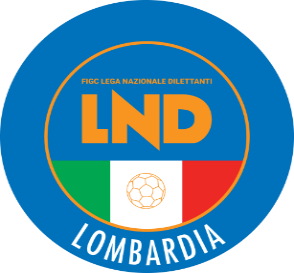 COMITATO REGIONALE LOMBARDIAVia RICCARDO PITTERI n° 95/2 20134 MILANO   Tel. 02.21722.899Sito Internet: lombardia.lnd.it   crllnd@pec.comitatoregionalelombardia.itCanale Telegram @lndlombardiaFacebook: Figc Lnd LombardiaSegreteria e Programmazione Gare:Tel. 02.21722.202-204 - Fax 02.21722.233 - E.mail: affarigeneralicrl@lnd.itTesseramento:Tel. 02.21722.206-207 - Fax 02.21722.231 - E.mail: tesseramentocrl@lnd.ittesseramento@pec.comitatoregionalelombardia.itSportello Unico:Tel. 02.21722.261-209 - Fax 02.21722.230 – E.mail: societacrl@lnd.it  Ufficio Stampa e Pubbliche relazioni:Tel./Fax 02.21722.205 - 347.4406339 - E.mail: ustampacrl@lnd.itServizio Pronto A.I.A.:Tel. 02.21722410Giudice Sportivo Territoriale:giudicesportivocrl@pec.comitatoregionalelombardia.itCorte d’Appello Territoriale:cortedappello.tribunaleterritoriale@pec.comitatoregionalelombardia.itStagione Sportiva 2022/2023Comunicato Ufficiale N° 51 del 23/02/2023Stagione Sportiva 2022/2023Comunicato Ufficiale N° 51 del 23/02/2023Stagione Sportiva 2022/2023Comunicato Ufficiale N° 51 del 23/02/2023952762A.S.D.FC LONGOBARDA5657891ALDIERI EMANUELE19/04/2000U.S. SORESINESE CALCIO A.S.D.5361688ARENA PIETRO24/05/2000ROZZANO CALCIO SRL SSD2063612ONTINO MATTIA24/09/2005A.S.D. SIZIANO LANTERNA5033683PANAIA MATTEO30/08/1997A.S.D. VIRTUS CANTALUPO5128614PASCALI ALESSIO31/01/1998A.S.D. PORTALBERESE7005333SARR ALIOUNE BADARA22/10/1998A.S.D. ASPERIAM6830080GAGGIOLI ANDREA23/09/2000SSDARL FC PADERNO DUGNANO2451063GATTI LEONARDO18/06/2003G.S.D. CITTA’ DI MONZA2890893MODUGNO ROBERTO10/02/1982A.S.D. VICTORIA S.F.2061783SENAYAH MESSAN JONAS12/06/2003A.S.D. CAVENAGO D’ADDA 19727033393MOUNAISSIR MARWANE25/02/2003A.S.D. AZZANO F. GRASSOBBIO3823107PALMIERI ALESSANDRO09/05/1990G.S.D. MARINI PRO CREMONASSDARL OROBICA CALCIO BERGAMOGADIAGA EVA MARIE LAYE02/06/2008A.S.D. ORCEANA CALCIOCANTAMESSA DIEGO07/10/2007GIRONE BLa Società A.S.D.  OLIMPIA CALCIO CADORAGOdisputerà le RESTANTI gare casalinghe del GIRONE di RITORNO alle ore 16:00 sul campo:C.S. COMUNALE “ELIO ZAMPIERO” (Codice 499)In via DANTE ALIGHIERI Snc – CADORAGO (CO)3341969BUONTEMPO CHRISTIAN DONATO04/11/2009FC GARLASCO 1976 ASD3247236GALEOTTI GIULIA23/01/2010S.S.D. ACADEMY CALCIO PAVIA A RL1035824LONDONO GIRONZA CRISTIAN DAVID16/03/2008A.S.D. VALLEOLONA3214452CASAGRANDE ANDREA22/01/2012COMO 1907 SRL3040918GUARAGNI FRANCESCO26/04/2012BRESSO CALCIO S.R.L.3391918CHIARELLO GENIALE ANDRES26/03/2011U.S. ALDINI S.S.D. AR L.N°DENOMINAZIONE TORNEOSOCIETÀ ORGANIZZATRICECATEGORIADATA INIZIODATA FINE190PICCOLI BAMBINI CRESCONOTORINO CLUB MARCO PAROLORPC26.02.23      -191CARAVAGGIO CUPUSD CARAVAGGIORP26.03.23      -192MEMORIAL RENZO LOCATELLIMAPELLO CALCIORE26.02.23      -1932° MARZO CUPAC CASORATE PRIMORPC-PA05.03.23      -194ADOZIONI INTERNAZIONALI A DISTANZAFCD REAL CRESCENZAGORE05.03.2310.06.23195XXIII° INTERN. DEL GARDA E VALLESABBIAAC GAVARDOIG07.04.2309.04.2319611° GTMVILLA VALLERP12.03.23      -197MEMORIAL TONINO COSSETTIUS PIANICONE11.06.23      -1983° CASORATE BIANCOAZZURRAAC CASORATE PRIMORP-PC19.03.23      -1997° MEMORIAL SAPORITI UBALDOUC SOLBIATESERE16.04.23      -Amichevoli o partecipazione a tornei Amichevoli o partecipazione a tornei Richiesta gare amichevoli                                                             8 giorni lavorativiRichiesta autorizzazione partecipazione tornei all’estero 45 giorni lavorativiRichiesta gare amichevoli all’estero45 giorni lavorativiAutorizzazione Tornei che si svolgono in ITALIAAutorizzazione Tornei che si svolgono in ITALIARegionali45 giorni lavorativiNazionali70 giorni lavorativiInternazionali                                                                      70 giorni lavorativiGIRONE ELa Società G.S. VILLA S.S.D.R.L.disputerà le RESTANTI gare casalinghe del GIRONE di RITORNO il SABATO alle ore 18:00 sullo stesso campo.GIRONE FA partire dal 12/03/2023La Società A.S.D. ZIBIDO S. GIACOMOdisputerà le RESTANTI gare casalinghe del GIRONE di RITORNO alle ore 11:00 sullo stesso campo.GIRONE AA partire dal 19/03/2023La Società A.C.D.  ACADEMY LEGNANO CALCIOdisputerà le RESTANTI gare casalinghe del GIRONE di RITORNO alle ore 11:15 sullo stesso campo.GIRONE ALa Società SSDARL CEDRATESE CALCIO 1985disputerà le gare casalinghe di CAMPIONATO alle ore 15:30 sullo stesso campoGIRONE CLa Società S.D.C. COLICODERVIESEdisputerà le gare casalinghe di CAMPIONATO alle ore 15:00 sullo stesso campoGIRONE FLa Società G.S. VILLA S.S.D.R.L.disputerà le RESTANTI gare casalinghe del GIRONE di RITORNO il SABATO alle ore 18:00 sullo stesso campo.Data GaraN° Gior.Squadra 1Squadra 2Data Orig.Ora Var.Ora Orig.Impianto26/02/20236 RACCADEMIAPAVESE S.GENESIOARDOR LAZZATE15:0014:3005/03/20237 ROLTREPO FBCPONTELAMBRESE14:3026/03/202310 RARDOR LAZZATECASTELLO CITTA DI CANTU15:30Data GaraN° Gior.Squadra 1Squadra 2Data Orig.Ora Var.Ora Orig.Impianto29/03/202317 RFORZA E COSTANZA 1905LUCIANO MANARA09/05/202320:3015:30Data GaraN° Gior.Squadra 1Squadra 2Data Orig.Ora Var.Ora Orig.Impianto26/02/20236 RCAST BRESCIACASTIGLIONE A.S.D.14:3005/03/20237 RLUISIANAPREVALLE14:3005/03/20237 RREZZATO CALCIO DORVOBARNO14:30C.S.COMUNALE - CAMPO N.2 MAZZANO LOC.MOLINETTO VIALE MAZZINI, 7719/03/20239 RREZZATO CALCIO DOROFFANENGHESE A.S.D.14:30C.S.COMUNALE - CAMPO N.2 MAZZANO LOC.MOLINETTO VIALE MAZZINI, 7716/04/202312 RCILIVERGHE MAZZANOSONCINESE15:3007/05/202315 RREZZATO CALCIO DORCAST BRESCIA15:30BANFI WALTER(VERGIATESE SSDARL) ROSSI NICOLA(BEDIZZOLESE) ABBRANDINI DIEGO(CAZZAGOBORNATO CALCIO) BERTONI MARCO(CASTELLO CITTA DI CANTU) ESPOSITO FABIO(CASTIGLIONE A.S.D.) SCOTTI ANTONIO ANGELO(U.S.CALCIO SAN PELLEGRINO) DIAFERIO BRIAN(ALTABRIANZA TAVERNERIO A.) VALLE DANIELE(CASTELLO CITTA DI CANTU) MAGGIONI TOBIA(DARFO BOARIO S.R.L.SSD.) CHINCHARAULI SABA(OFFANENGHESE A.S.D.) DADSON PAPA EKOW(PREVALLE) SANGALLI DAVIDE(SCANZOROSCIATE CALCIO) PEDRINI RICCARDO(TRITIUM CALCIO 1908 A RL) RAFFAGLIO FRANCESCO(MUGGIO) CORIONI NICOLO CLAUS(ARDOR LAZZATE) PISCITELLI FRANCESCO(BRIANZA OLGINATESE) FAGONI MARCO(CILIVERGHE MAZZANO) PIZZONI GABRIELE(CILIVERGHE MAZZANO) PERONI ELIA(CLUB MILANESE) MOSCA PAOLO(LEMINE ALMENNO CALCIO) BARWUAH ENOCK(OSPITALETTO S.S.D.S.R.L.) GRAZIANO FACUNDO(OSPITALETTO S.S.D.S.R.L.) RADAELLI LAPO VITTORIO(PAVIA 1911 S.S.D. A R.L.) TAETTI GIACOMO(REZZATO CALCIO DOR) FERRARI ALESSIO(VERBANO CALCIO) PROSERPIO NICOLA(VIS NOVA GIUSSANO) RASSEGA MATTEO(VOBARNO) MICHELETTI MATTIA(ZINGONIA VERDELLINO) FOGAL TOMMASO(ARDOR LAZZATE) VOLTA MASSIMO(CARPENEDOLO SSDSRL) LAURICELLA FILIPPO(CILIVERGHE MAZZANO) RIGAMONTI ENRICO(CILIVERGHE MAZZANO) FACOETTI DANIELE(CISANESE) RANDAZZO FRANCESCO(DARFO BOARIO S.R.L.SSD.) MARTINELLI FABIO(G.S. VERTOVESE) BULLA NICOLA(ZINGONIA VERDELLINO) TOMASSONE MATTEO(ACCADEMIAPAVESE S.GENESIO) PANZANI ALBERTO(CALCIO CLUB MILANO) POMA ALESSANDRO(FORZA E COSTANZA 1905) PALAMINI MARCO(G.S. VERTOVESE) EBOA AKO MICHEL(GAVIRATE CALCIO) DI NARDO CRISTIANO(PAVIA 1911 S.S.D. A R.L.) CALANDRA ANDREA(PONTELAMBRESE) ZANOTTI SAMUELE(REZZATO CALCIO DOR) LONARDI LORENZO(SOLBIATESE CALCIO 1911) PAGANO NICOLO(SONCINESE) MONTALBANO MIRKO(TREVIGLIESE A.S.D.) SANTAGOSTINO BIETT DAVIDE(VERBANO CALCIO) MARIANI GIULIO(VOBARNO) ZAMBELLI JACOPO(ZINGONIA VERDELLINO) MARINONI FEDERICO(R.C. CODOGNO 1908) DAMO SIMONE(VIRTUS BINASCO A.S.D.) Data GaraN° Gior.Squadra 1Squadra 2Data Orig.Ora Var.Ora Orig.Impianto26/02/20236 RMEDA 1913MORAZZONE14:3017:3011/03/20238 RMEDA 1913SOLESE A.S.D.12/03/202315:3017:30Data GaraN° Gior.Squadra 1Squadra 2Data Orig.Ora Var.Ora Orig.Impianto26/02/20236 RCINISELLOLANDRIANO 198316:0014:3026/02/20236 RCIRCOLO GIOVANILE BRESSOUNION CALCIO BASSO PAVESE17:3014:30C.S. COMUNALE - (E.A.) CORMANO VIA FABIO FILZI,31Data GaraN° Gior.Squadra 1Squadra 2Data Orig.Ora Var.Ora Orig.Impianto26/02/20236 RACCADEMIA CALCIO VITTUONEBARONA SPORTING 197116:3014:30LUONGO MARIO(FROG MILANO) MURA NICOLO(FROG MILANO) COTUGNO MATTEO(BARONA SPORTING 1971) FINIZZA SIMONE(BARONA SPORTING 1971) FUSARI ALESSANDRO(VIGHENZI CALCIO) PIZZI GIANMARIA(SPORTING AGRATE) SAGNELLA ANDREA(LISSONE) PEREGO DANIELE(CALOLZIOCORTE) FRASCHETTI FABIO(NUOVA SONDRIO CALCIO) ZECCHILLO GABRIELE(SETTALESE) LUPI ANDREA(ESPERIA LOMAZZO CALCIO) ALTARELLI PIETRO(SPERANZA AGRATE) BUSSI LUCA(VIGHENZI CALCIO) CALIGIURI MICHAEL(ARCELLASCO CITTA DI ERBA) SILAJDZIJA NERMIN(BORGOSATOLLO) GROSSI CRISTIAN(CASALPUSTERLENGO 1947) COLOMBO ALESSANDRO(A.CASATI CALCIO ARCORE) FILIPPI NICHOLAS(BORGOSATOLLO) GASPARI ANDREA(CALCIO PAVONESE) KENNE GUILEM PIQUER(CITTA DI VIGEVANO S.R.L.) PICCININI MATTEO(FIORENTE 1946 COLOGNOLA) CEFALI ANDREA(OLIMPIC TREZZANESE) DE ROSA LORENZO(PAULLESE CALCIO) SOSNA ERIC(ROBBIO LIBERTAS) BEU ALESSIO(SPERANZA AGRATE) MAZZEO LUCA(ARCELLASCO CITTA DI ERBA) CASINI TOMMASO(BARONA SPORTING 1971) OLIVERIO ANTONIO(CALOLZIOCORTE) GARRI GIOVANNI(ESPERIA LOMAZZO CALCIO) COLOMBO EMANUELE(LISSONE) DI GIOIA DAVIDE(MISSAGLIA MARESSO) ZEDDA MICHAEL(ORATORIO JUVENTINA COVO) CUCCU LUCA(ROBBIO LIBERTAS) DE LUCIA ANDREA OTTAVIO(SEDRIANO) ABO EL ATA KARIM(SPERANZA AGRATE) REDIGOLO RICCARDO(VISCONTEA PAVESE) ROVERSI DAVIDE(VOLUNTAS MONTICHIARI) ERBA SIMONE(ALME) MOTTA LUCA(LISSONE) VERGA ICARO(A.C.O.S. TREVIGLIO CALCIO) MARTINELLI MARCO(BORGOSATOLLO) OKOU OKOU KEVIN DORIAN(BORGOSATOLLO) LANDI RICCARDO(CASALPUSTERLENGO 1947) ARDINI ANDREA(CASTELLEONE) MIGHELI ALESSIO(CITTA DI VIGEVANO S.R.L.) FATTIZZO LUIGI(ESPERIA LOMAZZO CALCIO) CAREDDA SERGIO(GRENTARCADIA) DARDHA NICOLA(ISPRA CALCIO) LANZARINI ANDREA ACHILLE(LENTATESE) MERONI TOMMASO(LENTATESE) PARECCHINI FILIPPO(LODRINO) DOSSO NOGOMANDE(NUOVA VALSABBIA) CISSE PAPIS EL BACHIR(OLGIATE AURORA) CRISTARELLA EMANUELE(PAULLESE CALCIO) GIOVANETTI ANDREA(ROMANENGO) DE ANGELIS PAOLO VICTOR(ROZZANO CALCIO SRL SSD) RADAELLI DARIO(SENNA GLORIA) DONDI MANUEL(SUZZARA SPORT CLUB) SALA LUCA(VIBE RONCHESE) BATTAGLIA LORENZO(VIGHIGNOLO) BALDINI GIAN LUCA(VISTARINO) CALLEGARI MATTEO(VOLUNTAS MONTICHIARI) CHIAPPORI CHRISTIAN(FROG MILANO) PULCINI STEFANO(GAVARNESE CALCIO) SILIQUINI DANIELE(VISCONTEA PAVESE) GABELLINI MATTEO(A.CASATI CALCIO ARCORE) RORATO SIMONE(AMICI DELLO SPORT) BERETTA LUCA(ASOLA A.S.D.) RAFFAELE NICOLO(BARANZATESE 1948) PAOLETTI SIMONE(BARONA SPORTING 1971) ROSSI LORENZO(BASE 96 SEVESO) CHIODO GIANPAOLO(BIASSONO) ROMANO MICHAEL(CAVENAGO) LOEW JACOPO(CINISELLO) SIVIERO ANDREA(CINISELLO) INVERNIZZI MATTEO(CITTA DI VIGEVANO S.R.L.) BONACQUISTI PIETRO(CIVIDATESE) FARINA MARCO(CONCOREZZESE) ROSSI DAVIDE(COSTAMASNAGA) VANONCINI RICCARDO(FALCO) DI NOTO MANUEL(FBC SARONNO CALCIO 1910) BRAMBILLA CRISTIANO(GALBIATE 1974) CONSONNI LORENZO(GAVARNESE CALCIO) PISCHETOLA EMANUELE(LA SPEZIA CALCIO) CORRADI LUCA(LA SPORTIVA OME) REZZI NICOLA(LODRINO) MARTINO GABRIELE(MEDA 1913) VACCARO GERARDO(NUOVA VALSABBIA) BELLOLI ANDREA(PONTEVECCHIO) ZANELLATI SIMONE(ROBBIO LIBERTAS) CONFORTO RAFFAELE(ROZZANO CALCIO SRL SSD) ARCARI PIETRO(SAN LAZZARO) DELFINI LEONARDO(SAN LAZZARO) MOSCATELLI RICCARDO(SEDRIANO) COZZI MATTEO(SOLESE A.S.D.) BONISSI CRISTIAN(SPERANZA AGRATE) SASSI PIETRO(VALLEOLONA) VALLE SIMONE(VILLA S.S.D.R.L.) Data GaraN° Gior.Squadra 1Squadra 2Data Orig.Ora Var.Ora Orig.Impianto08/03/20231 RCASTEGGIO 18 98 A.S.D.SUZZARA SPORT CLUB20:30Data GaraN° Gior.Squadra 1Squadra 2Data Orig.Ora Var.Ora Orig.Impianto26/02/20236 RGALLARATE CALCIOSOMMESE 192018:0014:30Data GaraN° Gior.Squadra 1Squadra 2Data Orig.Ora Var.Ora Orig.Impianto26/02/20236 RPRO LISSONE CALCIOVERCURAGO14:30COM."C.CASATI"N.1-(E.A) VERANO BRIANZA VIA D. ALIGHIERI 18Data GaraN° Gior.Squadra 1Squadra 2Data Orig.Ora Var.Ora Orig.Impianto12/03/20238 RVIRTUS AURORA TRAVAGLIATOSPORTING BRESCIA15:3014:30Data GaraN° Gior.Squadra 1Squadra 2Data Orig.Ora Var.Ora Orig.Impianto12/03/20238 RGARLASCO 1976 ASDROMANO BANCO14:30Data GaraN° Gior.Squadra 1Squadra 2Data Orig.Ora Var.Ora Orig.Impianto05/03/20237 RFOOTBALL CLUB CERNUSCOCASSINA CALCIO14:30Data GaraN° Gior.Squadra 1Squadra 2Data Orig.Ora Var.Ora Orig.Impianto26/02/20236 RAFFORESEPOLISPORTIVA CGB SSDRL14:3005/03/20237 RALL SOCCERPOLISPORTIVA CGB SSDRL17:3014:3012/03/20238 RAFFORESEAUSONIA14:3012/03/20238 RC.O.B. 91LA DOMINANTE20:3014:3026/03/202310 RAFFORESEC.O.B. 9115:30Data GaraN° Gior.Squadra 1Squadra 2Data Orig.Ora Var.Ora Orig.Impianto26/02/20236 ROSL CALCIO GARBAGNATEREAL VANZAGHESEMANTEGAZZA19:0014:30COMUNALE "G.BRERA"CAMPO1(E.A) PERO VIA GIOVANNI XXIIIÂ°,6ALBERTI NICOLO(VIRTUS AURORA TRAVAGLIATO) CANINO MAURO(PRO AZZURRA MOZZATE) GIRELLI DANIELE(PRALBOINO) BARBIERI GIANLUCA(VIRTUS MANERBIO) PIPITONE GIUSEPPE(APRILE 81) PAPIS ATTILIO(PRO AZZURRA MOZZATE) GIORGI LUCA SERGIO(REAL MELEGNANO 1928) BERTI ANDREA(AUSONIA 1931) CABIATI ROMANO(MONNET XENIA SPORT) BERTOGLIO MAURO(ORIESE) GRAZIOLI GIANANDREA(MONTICHIARI SRL) BALDISSIN CLAUDIO(SS FRANCO SCARIONI 1925) VAROTTO SIMONE(ALBATE HF CALCIO) GIOIA ROBERTO(GARLASCO 1976 ASD) PESCIAIOLI SIMONE(PRALBOINO) BRITTANNI GIONATA(ROVELLASCA 1910 VICTOR B.) CAPELLINI MATTIA(AUSONIA 1931) MORO MASSIMILIANO(FOOTBALL CLUB PARABIAGO) DIAKHATE SERIGNE MOHAMAD(CORTENOVA A.S.D.) DRIDI TAHAR(ORIESE) CIBIN ROBERTO(QUINTO ROMANO A.S.D.) MELLA DIEGO(REAL MELEGNANO 1928) OUARDI IMAD(SAN PANCRAZIO CALCIO) FOTI RANDAZZESE LORIS(ALTO LARIO CALCIO) PRADELLA GIOVANNI(BAGNOLESE) LOCATELLI ANDREA(BREMBILLESE) STRAFEZZA ANDREA(BRESSO CALCIO S.R.L.) MORVILLO JASON(FISSIRAGA A.S.D.) CATERISANO SANTINO KEVIN(GONZAGA) BATTAGLIA EUGENIO(REAL MILANO) LUCIANO MANUEL(ACCADEMIA GERA D ADDA) CUCCO ANDREAS(ACCADEMIA MILANESE) GORLA MARCO(ACCADEMIA MILANESE) BUSNE SIMONE(ALL SOCCER) ZANIN MIRKO(ARS ROVAGNATE) PUTERI STEFANO(ASPERIAM) RDIFI SEMEH(BAGNOLESE) MOSCONI LORENZO GABRIEL(CASORATE PRIMO) NODARI SIMONE(CASTREZZATO) TARICCO FABIO(CORTENOVA A.S.D.) NARDIELLO LUCA(DI PO VIMERCATESE) CAPOFERRI SIMONE(FONTANELLA) PARIGI STEFANO(FOOTBALL CLUB CERNUSCO) MARKU ALDO(GALLARATE CALCIO) INVERNIZZI MATTIA(OLYMPIC MORBEGNO) RIZZO ALBERTO(PALAZZOLO MILANESE) BONSI JEAN CLAUDE(PRALBOINO) GIORDANO MATTEO(PRO LISSONE CALCIO) DEDA BESMIR(ROGOREDO 1984 A.S.D.) BERNELLO DAVIDE(S.C. UNITED) CARMINATI ELISEO(SERGNANESE) PRANDINI GABRIELE(SOVERE CALCIO) MORANDINI MARCO(SPORTING VALENTINOMAZZOLA) D OVIDIO GUGLIELMO(SS FRANCO SCARIONI 1925) TRABACCHI GIACOMO(TRIESTINA 1946) COLOMBO GIACOMO(TRIUGGESE) TAMBA DJIBRIL JEAN CH(VALMADRERA C.G.) ROCHI ZACARIA(ORATORIO CALVENZANO) BERTINI STEFANO(CARUGATE) PELIZZARI TASINATO DYLAN(FARA OLIVANA CON SOLA) STIGLIANO EMANUELE(MONNET XENIA SPORT) CESARO MATTIA(ACCADEMIA BMV) COLOMBO TOMMASO(ACCADEMIA BMV) FUSCO GIUSEPPE(ACCADEMIA BMV) GALLUZZO DAVIDE(ACCADEMIA BMV) FALL PAPE ABDOULAYE(ACCADEMIA ISOLABERGAMASCA) ANDOLFATTO LORENZO(ACCADEMIA MILANESE) RACCAGNI ALESSIO(AFFORESE) PESENTI SERGIO(ASPERIAM) VENTRICE STEFANO(ATHLETIC PAVIA A.R.L.) NESPOLI FRANCESCO(BRESSO CALCIO S.R.L.) DI NOTO CHRISTOPHER(C.D.G. VENIANO) LEONI RICCARDO(CALCIO MENAGGIO 1920) COLLI EMANUELE(CAVESE) STIMOLO ROCCO(CAVESE) NICOLI RICCARDO(CENATE SOTTO) DE BONI SERGIO(CERIANO LAGHETTO) NARJAKU KLEVIS(CHIARI) GALIMBERTI LUCA(CITTA DI CORNATE) PIANTONI LUCA(CITTA DI DALMINE A.S.D.) RACHDAOUI YOUSSEF(CITTA DI DALMINE A.S.D.) PASCALE DENIS(COLOGNO) ZUDDAS ALEXANDER(COLOGNO) CAIRONI NICOLO(FONTANELLA) LONGARETTI MATTEO(FOOTBALL CLUB PARABIAGO) BREGNAJ GIANLUIGI(GALLARATE CALCIO) FRANCHINI MATTIA(GARIBALDINA 1932) PUTELLI MATTEO(GAVARDO) BARAGONA SALVATORE(GIOVANILE CANZESE) D ONOFRIO MATTEO(GIOVANILE CANZESE) AQUINO ANTONIO(GONZAGA) VERZE GIOELE(GROSIO) GREGGIO ANDREA(GUANZATESE) BONOMETTI FRANCESCO(GUSSAGO CALCIO 1981) ROLFI ANDREA(GUSSAGO CALCIO 1981) RIPAMONTI DANIELE(LA TORRE) CORDERO AQUINO HENDERSON(LOCATE) DOZZIO MATTEO(LUINO 1910) LEONE MATTIA(MEDIGLIESE) VAIANI FEDERICO(MEDIGLIESE) MAURI MIRKO(MONVICO A.S.D.) VANOTTI LUCA(OLYMPIC MORBEGNO) LEONI PAOLO(ORIONE) BERETTA DANIEL(PALAZZO PIGNANO) OSIO SAMUEL(PAVONESE CIGOLESE) FIORINI CHRISTIAN(PIAN CAMUNO) PIVA EDOARDO(PRO AZZURRA MOZZATE) PATERLINI CHRISTIAN(PRO LISSONE CALCIO) MAFFEZZOLI MICHELE(RAPID UNITED A.S.D.) CORSINI LORENZO(REAL MILANO) VALIONI DAVIDE(REAL VANZAGHESEMANTEGAZZA) BEVINI ANDREA(ROMANO BANCO) GOBBI FRANCESCO(ROMANO BANCO) ZANCHI ANDREA(RONDINELLA A.S.D. 1955) BARBIERI CARLO(ROSATESE) BONIZZI DAVIDE(S.BIAGIO) IACOVINO SAMUELE(S.MARCO) AGOSTI MARCO(SAN MICHELE CALCIO) GUARNIERI MATTEO(SERENISSIMA 1918) ARESI FILIPPO(SERGNANESE) GIACOMIN FEDERICO(SESTO 2010) MILONE FILIPPO(SIZIANO LANTERNA) VITARETI ANDREA(SOMMESE 1920) FEDERICI MARCO(SOVERE CALCIO) PRANDINI DANIELE(SOVERE CALCIO) STARA FEDERICO(U.S. CASTELNOVETTO) NDIAYE KHADIM(VERCURAGO) BETTONCELLI NICOLA(VIRTUS MANERBIO) ROVETTA GIACOMO(VIRTUS MANERBIO) COLOMBO MATTIA(ALBATE HF CALCIO) BRAMATI RICCARDO(CASSINA CALCIO) GAVAZZENI NICHOLAS(CASTREZZATO) FORLANI MARCO(GHISALBESE CALCIO) GANDINI CLAUDIO(GIOVANILE LUNGAVILLA) BAJER STEFANO(GUANZATESE) VOZA EMANUELE(LONATE CEPPINO A.S.D.) AMATI FABIO(LORETO) SPAZZINI FABIO(PRALBOINO) BELLOMO IVAN ALLEN(RONDINELLA A.S.D. 1955) MORACCHIOLI GIANLUCA(ROSATESE) EDOUKOU AMANDA STEVEN CURTIS(SESTO 2010) MOTTA NICOLO(VIRTUS INZAGO) CELPICA ENDRI(ALBATE HF CALCIO) BARZAGHI ALESSIO(ALBAVILLA) LAZZARIN ANDREA(ALBAVILLA) ZANONI MARCO(ALBUZZANO) LE DONNE NICCOLO(APRILE 81) SIDKI NASSIME(APRILE 81) MERCURI SIMONE(ARS ROVAGNATE) CASTOLDI FRANCESCO(ARSAGHESE) HAPAU IOAN OVIDIU(AUSONIA 1931) BORGHETTI NICHOLAS(BARBAIANA) DAINESI MATTEO(BARBAIANA) BIGHIANI ANDREA(BOFFALORELLO SSD ARL) FRANCHI SAMUELE(BORGHETTO DILETTANTISTICA) PESENTI FLAVIO(BREMBILLESE) GALBIATI ANDREA(BRESSO CALCIO S.R.L.) GRECO DAVIDE(C.D.G. VENIANO) GHIRINGHELLI STEFANO(CALCIO BOSTO) CARATI MARCO(CALCIO MOTTESE) VEZZOLA TOMMASO(CALCISTICA VALTENESI) CARLOTTI LUCA(CANTU SANPAOLO) STEGAGNINI EDOARDO(CARUGATE) VIGANO ANDREA(CARUGATE) NOVA LUCA(CASSINA NUOVA) PAOLETTI NICOLO(CASTENEDOLESE) CONTI ALBERTO(CAVESE) MARINGONI SIMONE(CERIANO LAGHETTO) RUBAGOTTI MATTEO(CHIARI) RABASCA LORENZO(CITTA DI CORNATE) NENCIONI ALBERTO(DB CALCIO CESANO MADERNO) PANOZZO THOMAS(FOLGORE LEGNANO) BULEGA FABRIZIO(GIOVANILE CANZESE) CERONI MIRKO(LALLIO CALCIO) AIRAGHI MATTIA(LUISAGO PORTICHETTO) CARNEVALE MATTEO(LUISAGO PORTICHETTO) CONDOLUCI VINCENZO(LUISAGO PORTICHETTO) MASCETTA GIANLUCA(LUISAGO PORTICHETTO) SCHIOPPA MATTIA(LUISAGO PORTICHETTO) VICINI ALESSIO(MONTANASO LOMBARDO) MANGILI ANDREA(MOZZO) ALAOUI ISMAILI ANAS(ORATORIO CALVENZANO) SARR MOUHAMED LAMINE(ORATORIO CALVENZANO) DOSSENI GIACOMO LUIGI(OSSONA A.S.D.) FOSSATI EMANUELE GUIDO(PALAZZOLO MILANESE) MORIN DAVIDE(PALAZZOLO MILANESE) FERRARI ANDREA(PIAN CAMUNO) LAFFRANCHI GABRIELE(PIANICO ASD) VERDI MATTIA(PIANICO ASD) ZATTI GIULIO(PIANICO ASD) RAMUNDO MARCO(POLISPORTIVA DI NOVA) BUTTI MATTEO(PORLEZZESE) NIBALI GIANLUCA(PRALBOINO) SPINELLI ALESSIO(RAPID UNITED A.S.D.) BATTAGLIA EUGENIO(REAL MILANO) ANSELMO GABRIELE(ROMANO BANCO) FAVARO DAVIDE(ROMANO BANCO) FORGES GIANLUCA(ROSATESE) FILIPPONI LUCA(S.BIAGIO) SALMOIRAGHI NICOLA(S.MARCO) MUTI ANDREA(SALUS ET VIRTUS TURATE) ANDREOLI NICOLA(SAN PANCRAZIO CALCIO) ARCARI GIACOMO(SESTO 2010) FRANZONI STEFANO(SPORTING BRESCIA) FRASSINE MARCO(SPORTING BRESCIA) SARPONG STEFANO(SPORTING CLUB S.S.D.AR.L.) DOMENICONI GIOVANNI BARNAB(SS FRANCO SCARIONI 1925) CERIANI TOMMASO(TICINIA ROBECCHETTO) MITRANO ANDREA(TRIUGGESE) BARBELLO MATTEO(TURBIGHESE 1921) ORLANDO LUCA(TURBIGHESE 1921) BROGNI MICHAEL(U.S.O. ZANICA) CORRADI NICOLA(UNION TEAM S.C.B) BOSIO MARCO(VALCERESIO A. AUDAX) ORLANDI ANDREA(VALERA FRATTA) RIZZINI DAVIDE(VALTROMPIA 2000) ZANETTI ANDREA(VALTROMPIA 2000) DUKER EBENEZER(VERCURAGO) SACCO STEFANO(VERCURAGO) Data GaraN° Gior.Squadra 1Squadra 2Data Orig.Ora Var.Ora Orig.Impianto01/03/20231 AORATORIO CALVENZANOGIOVANILE LUNGAVILLA20:45COMUNALE FACCHETTI-CAMPO N.1 COLOGNO AL SERIO VIA DELLE GALOSE SNC (E.A.)Data GaraN° Gior.Squadra 1Squadra 2Data Orig.Ora Var.Ora Orig.Impianto23/02/20231 AGANDINESE 2015CALUSCO CALCIO20:30Data GaraN° Gior.Squadra 1Squadra 2Data Orig.Ora Var.Ora Orig.Impianto23/02/20231 ADI.EFFE FOOTBALL ACADEMYCB ACADEMY SSD ARL21:0017:00COM."VITTORIO BRUSA"N.2 (E.A.) COLOGNO MONZESE VIA PEREGO 25Data GaraN° Gior.Squadra 1Squadra 2Data Orig.Ora Var.Ora Orig.Impianto13/03/20238 RORCEANA CALCIOCILIVERGHE MAZZANO11/03/202320:3017:00Data GaraN° Gior.Squadra 1Squadra 2Data Orig.Ora Var.Ora Orig.Impianto25/02/20236 RSOLBIATESE CALCIO 1911SEDRIANO15:00C.S."ATLETI AZZURRI D'ITALIA" GALLARATE VIA DEI SALICI,2904/03/20237 RUNIVERSAL SOLAROACCADEMIA CALCIO VITTUONE16:0017:00Data GaraN° Gior.Squadra 1Squadra 2Data Orig.Ora Var.Ora Orig.Impianto25/02/20236 RCALCIO GORLE A.S.D.CISANESE15:3017:00C.S.COMUNALE - CAMPO 1 GORLE VIA ROMA 2/A01/04/202311 RLEMINE ALMENNO CALCIOSPERANZA AGRATE17:00Data GaraN° Gior.Squadra 1Squadra 2Data Orig.Ora Var.Ora Orig.Impianto04/03/20237 RCARPENEDOLO SSDSRLCASTELLANA C.G. SSDSRL16:00Data GaraN° Gior.Squadra 1Squadra 2Data Orig.Ora Var.Ora Orig.Impianto25/02/20236 RCENTRO SCHUSTERROZZANO CALCIO SRL SSD15:00ESPOSITO ALESSANDRO(ASSAGO A.S.D.) MATTI FRANCESCO(AVC VOGHERESE 1919) BALDASSARRE FRANCESCO(CITTA DI SEGRATE) MINELLI MAURO(ALBINOGANDINO S.S.D. SRL) RIVA CELESTINO(ARS ROVAGNATE) BASSANI VITALIANO(TRITIUM CALCIO 1908 A RL) PAVESI PATRIZIO(SORESINESE CALCIO A.S.D.) GANDINI GIANLUCA(CALCIO CLUB MILANO) BADAD ILYASS(SORESINESE CALCIO A.S.D.) IDELE DARLINGTON(ALBINOGANDINO S.S.D. SRL) ZUCALI MATTIA(BARONA SPORTING 1971) BERARDI ALESSANDRO(BEDIZZOLESE) SILVESTRO TOMMASO(CARPENEDOLO SSDSRL) MASCOLINO PIETRO GERARDO(LA SPEZIA CALCIO) RIVANI ANDREA BLU(LA SPEZIA CALCIO) VALLESI RICCARDO(ROZZANO CALCIO SRL SSD) PARISI CLAUDIO(SESTO 2012) TAGLIABUE DAVIDE(SETTIMO MILANESE) CAFORIO VALERIO(TRITIUM CALCIO 1908 A RL) CRISTIANI LEONARDO(AVC VOGHERESE 1919) RONCALI LUCA(ALBINOGANDINO S.S.D. SRL) GULLOTTA MATTEO(ARS ROVAGNATE) BELLI RICCARDO ALFRED(ASSAGO A.S.D.) MATTI FRANCESCO(AVC VOGHERESE 1919) GALLO SAMUELE WALTER(CALCIO CANEGRATE) NICORA TOMMASO(CALVAIRATE) ROSSETTO MASSIMO(CARPENEDOLO SSDSRL) ALIPRANDI NICHOLAS(CASTELLANA C.G. SSDSRL) MARINONI EMANUELE(CASTELLANA C.G. SSDSRL) CARMINATI TOMMASO(OSPITALETTO S.S.D.S.R.L.) MIGLIORE GIUSEPPE(POZZUOLO CALCIO) SPECCHIO ALESSANDRO(SETTIMO MILANESE) FERRANDI LORENZO(TREVIGLIESE A.S.D.) MEZZAPELLE MATTEO(ACCADEMIAPAVESE S.GENESIO) BRENNA PIETRO(ARS ROVAGNATE) ZAMUNARO RICCARDO(BEDIZZOLESE) PROIETTI SIMONE(CALCIO GORLE A.S.D.) GHIACCI GIOVANNI(CALVAIRATE) LAMERA LUCA(CARAVAGGIO SRL) BRUSCHI GABRIELE(CASALPUSTERLENGO 1947) RIDERE TOMMASO(CASALPUSTERLENGO 1947) GRUMELLI LORENZO RENATO(CILIVERGHE MAZZANO) TUMIATTI JACOPO(CINISELLO) SURACE TOMAS(CORBETTA F.C.) DE BONI MATTIA(GOVERNOLESE) ROMANO ROCCO ANTONIO(GOVERNOLESE) MASCIONI JASON LEITE(JUVENILIA SPORT CLUB) PAGANELLI SIMONE(LA DOMINANTE) BEVACQUA ILAN(LA SPEZIA CALCIO) GERVASONI MIRKO(LEON SSD A R.L.) RONCHI ANDREA(LEON SSD A R.L.) BENEDETTI MARCO(MAPELLO A R.L.) NIANG YOUSSOU(ORCEANA CALCIO) LACCHINI ANGELO(R.C. CODOGNO 1908) MONTANARI MATTIA(R.C. CODOGNO 1908) PEZZOTTA JACOPO(SCANZOROSCIATE CALCIO) NORIS GIORGIO(SORESINESE CALCIO A.S.D.) SCACCIA DAVIDE(UNION VILLA CASSANO) Data GaraN° Gior.Squadra 1Squadra 2Data Orig.Ora Var.Ora Orig.Impianto27/02/20236 RCALCIO SAN PAOLO D ARGONFALCO25/02/202320:0017:00Data GaraN° Gior.Squadra 1Squadra 2Data Orig.Ora Var.Ora Orig.Impianto01/03/20235 RROVATO CALCIOUNITED NAVE18/02/202320:0016:00Data GaraN° Gior.Squadra 1Squadra 2Data Orig.Ora Var.Ora Orig.Impianto01/03/20236 RLUISIANAUS SCANNABUESE ASD25/02/202320:0015:1508/03/20235 RPAGAZZANESELUISIANA18/02/202320:0015:00C.S."JESSY OWENS"(E.A) ARZAGO D'ADDA VIA LEONARDO DA VINCI, 315/03/20238 RLUISIANACOLOGNESE11/03/202320:0015:15Data GaraN° Gior.Squadra 1Squadra 2Data Orig.Ora Var.Ora Orig.Impianto04/03/20237 RVALCERESIO A. AUDAXVALLEOLONA15:0016:3028/03/202315 RCUASSESEREAL VANZAGHESEMANTEGAZZA06/05/202318:0016:0029/04/202314 RVERGIATESE SSDARLVALLEOLONA15:3015:00COMUNALE "DAL MOLIN" ANGERA V.LE UNGHERIAData GaraN° Gior.Squadra 1Squadra 2Data Orig.Ora Var.Ora Orig.Impianto25/02/20236 RROVELLASCA 1910 VICTOR B.PRO OLGIATE 197116:3017:4528/03/202315 RCALCIO MENAGGIO 1920S.C. UNITED06/05/202320:0018:3028/03/202315 RMEDA 1913ROVELLASCA 1910 VICTOR B.06/05/202320:0015:30Data GaraN° Gior.Squadra 1Squadra 2Data Orig.Ora Var.Ora Orig.Impianto28/03/202315 RTALAMONESEOLGIATE AURORA06/05/202320:0017:00Data GaraN° Gior.Squadra 1Squadra 2Data Orig.Ora Var.Ora Orig.Impianto25/02/20236 RACCADEMIA ISOLABERGAMASCACITTA DI DALMINE A.S.D.15:3015:00Data GaraN° Gior.Squadra 1Squadra 2Data Orig.Ora Var.Ora Orig.Impianto25/02/20236 RCELLATICALA SPORTIVA OME14:3025/02/20236 RVALTROMPIA 2000PRO PALAZZOLO15:3017:0004/03/20237 RCELLATICASAN PANCRAZIO CALCIO14:30Data GaraN° Gior.Squadra 1Squadra 2Data Orig.Ora Var.Ora Orig.Impianto04/03/20237 RLUISIANACASALMAIOCCO A.S.D.18:3015:1511/03/20238 RPAGAZZANESEREAL MELEGNANO 192815:00Data GaraN° Gior.Squadra 1Squadra 2Data Orig.Ora Var.Ora Orig.Impianto18/03/20239 RPAVIA 1911 S.S.D. A R.L.CASTEGGIO 18 98 A.S.D.15:00C.S.COMUNALE"CARBONARA TICINO" CARBONARA AL TICINO VIA XXV APRILE01/04/202311 RPAVIA 1911 S.S.D. A R.L.SANGIULIANO CVS A R.L.15:00C.S.COMUNALE"CARBONARA TICINO" CARBONARA AL TICINO VIA XXV APRILE15/04/202312 RUNION CALCIO BASSO PAVESESIZIANO LANTERNA16:0017:00C.S.COMUNALE "MARIO MAIOCCHI" SANTA CRISTINA E BISSONE VIA CADUTI LIBERTA'SNC22/04/202313 RPAVIA 1911 S.S.D. A R.L.CESANO BOSCONE IDROSTAR15:00C.S.COMUNALE"CARBONARA TICINO" CARBONARA AL TICINO VIA XXV APRILESANDRELLI MICHELE(VOLUNTAS MONTICHIARI) ANNUNZIATA GAETANO(PRO OLGIATE 1971) GEVITI MARIO(ACCADEMIA BMV) CARRA GABRIELE(FC MARMIROLO) AVANTAGGIATI GEROLAMO(FORZA E COSTANZA 1905) PELLEGATTI MATTEO(POGGESE X RAY ONE) VELLONE OTTAVIO(AURORA SAN FRANCESCO) FRIGERIO ALBERTO(CASALMAIOCCO A.S.D.) FERRARIS LUIGI(GRENTARCADIA) GALLO FABIO(REAL VANZAGHESEMANTEGAZZA) BERGAMASCHI CRISTIAN(BOLLATESE) TABONI DANILO(EDEN ESINE) GIACOMAZZI ROBERTO(COLOGNESE) FERRARI STEFANO(BARBAIANA) MUNTEANU MARIAN(SS FRANCO SCARIONI 1925) DIGIGLIO ROBERTO(VALTROMPIA 2000) TORRICELLI ELIO(VAREDO) PINI FABIO(VEROLESE 1911) GOBBO LUCA(BASE 96 SEVESO) ACQUISTAPACE MOSE(COLICODERVIESE) VALLI JULIAN(CANTELLO BELFORTESE) NAWJARI MOHAMED BADR(ORATORIO URAGO MELLA) BILIELLI ANDREA(SS FRANCO SCARIONI 1925) BIANCHINI MATTEO(VIGHIGNOLO) CORTI ALESSANDRO(ACCADEMIA BMV) GATTI MICHELE(ACCADEMIA BMV) BEN AMARA IBRAHIM(ALME) LIMIDO NICOLO(CALCIO BOSTO) TREPADUS CRISTIAN(CASALMAIOCCO A.S.D.) MOULAY OMAR FARES(CESANO BOSCONE IDROSTAR) BIANCO TOMMASO(COSTAMASNAGA) IKHRIZZI YASSINE(ESPERIA LOMAZZO CALCIO) MARTINI LORENZO(GARIBALDINA 1932) CAVALETTI RICCARDO(GONZAGA) FALL TONTON NDIAGA(GRENTARCADIA) GANDOLA STEFANO(GRENTARCADIA) SEVESO GABRIELE(MAZZO 80 SSDRL) CUPOLILLO SIMONE(ORATORIO STRADELLA) CASNEDA RICCARDO(REAL VANZAGHESEMANTEGAZZA) MARCHIONE FRANCESCO(ROMANENGO) GOGORI YAO FRANCK ELOI(TORRAZZO MALAGNINO DIGI2) IHEANACHO SHANE OBIORA(UNION TEAM S.C.B) BERGAMASCHI MARCO(VERGIATESE SSDARL) DIA FEDERICO(VISCONTEA PAVESE) TESTA FILIPPO(COLOGNESE) ANSELMO MATTEO(CESANO BOSCONE IDROSTAR) SOTTOCORNO JACOPO(ARSAGHESE) FERRARIS DAMIANO(GRENTARCADIA) BROCCOLO GIUSEPPE(ACCADEMIA BMV) LOCATELLI LUCA(ACCADEMIA ISOLABERGAMASCA) CRETU ROBERTO(ALBUZZANO) CIRIELLO ANDREA(ARDOR BOLLATE) EL MANSOUR IHAB(ARSAGHESE) ORBETEGLI LEONARDO(ATHLETIC PAVIA A.R.L.) BREVI ANDREA ALDO(CALCIO MENAGGIO 1920) VACCARO KEVIN(CASALMAIOCCO A.S.D.) NUNZIANTE MATTIA(CASORATE PRIMO) CAVALLERI FILIPPO(CELLATICA) DONGHI GIOSUE(COSTAMASNAGA) FALL MASSAER(CSC RONCADELLE CALCIO) MOHAMED MAHMOUD TAREK M(GARIBALDINA 1932) CHEMEL GIANLUCA(GAVARDO) RIBOLLA SIMONE(GHISALBESE CALCIO) BIBA KEVIN(LESMO SSD ARL) NADIRI JACOPO(LODRINO) MASCAZZINI TOMMASO CLAUDIO(NUOVA USMATE) MONDINI MATTEO(ORATORIO SAN MICHELE) FERLONI TOMMASO(PRO OLGIATE 1971) RUBAGOTTI LEONARDO(PRO PALAZZOLO) GRASSI SCALVINI MATTEO(ROMANENGO) FERRETTI ANDREA GABRIELE(S.C. UNITED) MOSCATIELLO WALTER TSUBASA(SS FRANCO SCARIONI 1925) ROMANO ANTONIO(UNION TEAM S.C.B) CARAVA ALESSANDRO(VALCERESIO A. AUDAX) GREGORUTTI NICCOLO(VAREDO) ORLANDI LUCA(VAREDO) D ALESSANDRO MANUEL(VIBE RONCHESE) LAZZARONI FILIPPO(VIRTUS AURORA TRAVAGLIATO) RIVETTI MAYCOL(VIRTUS AURORA TRAVAGLIATO) MOSCARDO LORENZO(VISCONTINI) DANESI TOMMASO(VOLUNTAS MONTICHIARI) BONORA LORENZO(FC MARMIROLO) DECINI MATTEO(NUOVA USMATE) LOCATELLI IVAN(PALADINA) VACCARGIU SIMONE(VISCONTEA PAVESE) LANZALACO MATTEO(ACADEMY BRIANZAOLGINATESE) CASTELLAZZI LUCA(ACCADEMIA BMV) COVIZZI LORENZO(ACCADEMIA BMV) MINGRONE ANTONIO(ARDOR BOLLATE) MORGANTI PIETRO(AURORA SAN FRANCESCO) LOVAGLIO ALESSANDRO(BARANZATESE 1948) TRIPALDI ALESSIO(BASIANO MASATE SPORTING) LUCA ISMAELE(BOLLATESE) RADICE LORENZO MARIA(BOLLATESE) BELLINZAGHI JACOPO(BULGARO) BERTOLI ANDREA(BULGARO) TOTU ALESSANDRO EMAN(BULGARO) ACERBIS SIMONE(CALCIO SAN PAOLO D ARGON) DIASIO MICHAEL(CANTELLO BELFORTESE) CAPOZZI DIEGO(CARUGATE) MOGNAGA DEMIS PAOLO(CASTEGGIO 18 98 A.S.D.) ZANENGA LUCA(CASTELLEONE) MAFFIOLI NICOLA(CASTENEDOLESE) PICCIOLI MATTIA(CASTENEDOLESE) CAPPELLINI ALESSANDRO(CESANO BOSCONE IDROSTAR) ALGHISI MARCO NARAYANA(CITTA DI DALMINE A.S.D.) GUAITANI FILIPPO(CONCOREZZESE) GIOVANESSI MATTIA(COSTAMASNAGA) ALBINI NICCOLO(CUASSESE) VAGHI GABRIELE(DB CALCIO CESANO MADERNO) SISTI ELIA(EDEN ESINE) GEMO CHRISTIAN(FATIMATRACCIA) RONCA CRISTIANO(FC MARMIROLO) MIOTTI MARCO(FORZA E CORAGGIO) AIROLDI ANDREA(FORZA E COSTANZA 1905) ARIGO LEONARDO(GARIBALDINA 1932) PEOLI GIOVANNI(GAVARDO) DI LORENZO CLAUDIO(GRENTARCADIA) DIBLASI TOMMASO(ITALA) TERRAZAS ROJAS CRISTIAN DEYMAR(LA TORRE) MASIELLO ALESSANDRO(LEONCELLI A.S.D.) ZANETTI SIMONE(LEONCELLI A.S.D.) MASTROGIACOMO FILIPPO(MASSERONI MARCHESE SRL) GHERARDI MARCO(NUOVA SONDRIO CALCIO) BRIVIO ALESSANDRO(OLGIATE AURORA) ARCHETTI MATTEO(ORSA ISEO) LABORANTI GIORGIO(PAVIA 1911 S.S.D. A R.L.) MINNITI SALVATORE(PAVIA 1911 S.S.D. A R.L.) CASTAGNETTI MATTIA(POGGESE X RAY ONE) RADAELLI MATTEO(REAL VANZAGHESEMANTEGAZZA) EPIS ANDREA(RIVOLTANA) CRISTIANI MATTEO(ROMANENGO) AMODIO MATTIA(S.C. UNITED) TURRA NICOLO(SAN PANCRAZIO CALCIO) ELSAID AHMED MAMDOUH G(SANGIULIANO CVS A R.L.) BORINI ANDREA(SETTALESE) GUION LORENZO(SPORTING CLUB S.S.D.AR.L.) DE ROSA GIONA(SS FRANCO SCARIONI 1925) VEDANI LUCA(SS FRANCO SCARIONI 1925) GUARESCHI LEONARDO(TALAMONESE) COULIBALY MAMADOU LAMINE(TORRAZZO MALAGNINO DIGI2) CAVAGNA ALESSANDRO(U.S.CALCIO SAN PELLEGRINO) GIULIANI FRANCESCO(U.S.CALCIO SAN PELLEGRINO) NDIAYE SERIGNE SALIOU(VALCALEPIO F.C. A R.L.) MARCARINI MATTEO(VAREDO) COLACI MASSIMILIANO(VERBANO CALCIO) HALLULLI FLORI(VIRTUS AURORA TRAVAGLIATO) Data GaraN° Gior.Squadra 1Squadra 2Data Orig.Ora Var.Ora Orig.Impianto07/03/20231 AMEDA 1913MASSERONI MARCHESE SRL20:45C.S."CITTA'D.MEDA" CAMPO N.1 MEDA VIA ICMESA 23/25Data GaraN° Gior.Squadra 1Squadra 2Data Orig.Ora Var.Ora Orig.Impianto26/02/20236 RVALLEOLONACITTA DI VARESE25/02/202310:0016:00C.S. COMUNALE OLGIATE OLONA VIA DIAZ, 8804/03/20237 RGORLA MINOREVALLEOLONA15:3016:3018/03/20239 RVARESINA SPORT C.V.CITTA DI VARESE17:3015:0019/03/20239 RVALLEOLONAFOOTBALL CLUB PARABIAGO18/03/202310:0016:0002/04/202311 RMARNATE GORLA CALCIOTORINO CLUB MARCO PAROLO01/04/202310:00C.S.COMUNALE MARNATE NIZZOLINA VIA DON PAOLO SCAZZOSI,186Data GaraN° Gior.Squadra 1Squadra 2Data Orig.Ora Var.Ora Orig.Impianto05/03/20237 RARDITA CITTADELLA 1934LIBERTAS SAN BARTOLOMEO04/03/202318:0011/03/20238 ROLIMPIA CALCIO CADORAGOORATORIO FIGINO CALCIO16:0017:30C.S.COM. "ELIO ZAMPIERO" CADORAGO VIA DANTE ALIGHIERI, SNC12/03/20238 RAFFORESECASSINA RIZZARDI11/03/202317:00Data GaraN° Gior.Squadra 1Squadra 2Data Orig.Ora Var.Ora Orig.Impianto25/02/20236 RCASSINA CALCIOATLETICO A.T.18:1517:4525/02/20236 RLALLIO CALCIOREAL MILANO16:3017:30Data GaraN° Gior.Squadra 1Squadra 2Data Orig.Ora Var.Ora Orig.Impianto04/04/202312 RVIRTUS AURORA TRAVAGLIATOCASTREZZATO08/04/202320:0018:00C.S. COMUNALE "R.ZINI" N.4 TRAVAGLIATO VIA MONTEGRAPPA, 508/04/202312 RCAZZAGOBORNATO CALCIOORATORIO SAN TOMASO18:3018:00Data GaraN° Gior.Squadra 1Squadra 2Data Orig.Ora Var.Ora Orig.Impianto09/03/202312 RS.ALESSANDROGIUSSAGO CALCIO 197308/04/202318:3015:00LIMONTA STEFANO(COSTAMASNAGA) LENOCI NICOLO(ATLETICO A.T.) VANAZZI MATTIA(ATLETICO A.T.) ZANOLI RENAT(CALCIO ORATORIO COLOGNO) HYKA MATEO(ROVELLASCA 1910 VICTOR B.) AGAZZI LUCA(PRESEZZO CALCIO 1954) NEGRI GABRIEL(TORINO CLUB MARCO PAROLO) AMODEO NICOLO(VARESINA SPORT C.V.) GRASSI MATTEO(CALCIO ORATORIO COLOGNO) BASSOTTO LORENZO(ORATORIO SAN FRANCESCO) INSOLIA DAVID PIO(A.CASATI CALCIO ARCORE) BELTRAMI ANDREA(CAZZAGOBORNATO CALCIO) RIVA FILIPPO(COSTAMASNAGA) GENTILE LORENZO(FIORENTE 1946 COLOGNOLA) BADALAMENTI MATTIA(ORATORIO SAN FRANCESCO) PERDUCA FRANCESCO(S.ALESSANDRO) CANDIDO MATTEO(TAVERNOLA) TUMA MICHELE(GHISALBESE CALCIO) DANESI MATTIA(VIRTUS AURORA TRAVAGLIATO) PEGOIANI DANIEL(U.S FLERO) AIANI TOMMASO(SCHOOL OF SPORT) PILONI NICCOLO(ALBACREMA) ACCASCIO IGNAZIO MATTIA(CAVENAGO) BOSCHETTI ELIA(CORTEFRANCA CALCIO) NEDDAL ANASS(GERENZANESE) GRAZIOLI LUCA(GHISALBESE CALCIO) TOLENTINO STEFANO(NIGUARDA CALCIO) Data GaraN° Gior.Squadra 1Squadra 2Data Orig.Ora Var.Ora Orig.Impianto01/03/20233 RGIANA ERMINIO S.S.D.AR.L.BRIANZA OLGINATESE05/02/202317:3009:15Data GaraN° Gior.Squadra 1Squadra 2Data Orig.Ora Var.Ora Orig.Impianto29/03/202310 RLOMBARDIA 1 S.R.L.S.D.SEGURO A.S.D.26/03/202319:0015:00Data GaraN° Gior.Squadra 1Squadra 2Data Orig.Ora Var.Ora Orig.Impianto04/03/20237 RALDINI S.S.D.AR.L.CALCIO CLUB MILANO05/03/202315:3011:1505/03/20237 RALCIONE MILANO SSD A RLMASSERONI MARCHESE SRL10:4511:15Data GaraN° Gior.Squadra 1Squadra 2Data Orig.Ora Var.Ora Orig.Impianto04/03/20237 RCASATESEVIS NOVA GIUSSANO05/03/202317:0011:1505/03/20237 RCISANESEENOTRIA 1908 SSDARL10:4510:0026/03/202310 RCIMIANO CALCIO S.S.D. ARL1913 SEREGNO CALCIO S.R.L15:30Data GaraN° Gior.Squadra 1Squadra 2Data Orig.Ora Var.Ora Orig.Impianto26/02/20236 RCALCIO MARIO RIGAMONTIREAL CALEPINA F.C. SSDARL11:1504/03/20237 RVIGHENZI CALCIOUESSE SARNICO 190805/03/202317:1510:0005/03/20237 RVIRTUSCISERANOBERGAMO1909REAL CALEPINA F.C. SSDARL10:00COMUNALE "C.ROSSONI"N.2 (E.A.) CISERANO VIA MAZZINI 1311/03/20238 RVILLA VALLE SSDARLLUMEZZANE SSDSRL12/03/202317:1511:0005/04/202312 RCILIVERGHE MAZZANOVIGHENZI CALCIO10/04/202320:3010:0005/04/202312 RPAVONIANA GYMNASIUMUESSE SARNICO 190810/04/202320:0010:45VILLANI MATTIA(LAINATESE A.S.D.) AGOSTINO DAVIDE(CASATESE) VILLANO SAMUELE(CASATESE) RAPONE EMANUELE(MARIANO CALCIO) BRAMBILLA RICCARDO(GIANA ERMINIO S.S.D.AR.L.) AIROLDI CRISTIAN(TRITIUM CALCIO 1908 A RL) SEBASTIANO ALESSIO(CARAVAGGIO SRL) CASSAGHI GIANLUCA(GIANA ERMINIO S.S.D.AR.L.) MONZANI EMILIO MATTIA(PONTE SAN PIETRO SSDARL) PELUCCHI ANDREA(VILLA VALLE SSDARL) DE CRESCENZO MARCO(AUSONIA 1931) BELINGHERI KAROL(BRIANZA OLGINATESE) ROSA ANDREA(CALCIO BRUSAPORTO) MANGIAGALLI GABRIELE(GIANA ERMINIO S.S.D.AR.L.) LAPLACA MATTIA(UNIVERSAL SOLARO) BUZZONI GIORGIO(VILLA VALLE SSDARL) FUSCO ALESSANDRO(VIS NOVA GIUSSANO) PINELLO FABRIZIO(ACCADEMIA INTERNAZIONALE) SCHIAVONE RICCARDO(CARAVAGGIO SRL) MONTANARO DAVIDE(ENOTRIA 1908 SSDARL) MODICA SIMONE(GIANA ERMINIO S.S.D.AR.L.) VALOTA GIORGIO(REAL CALEPINA F.C. SSDARL) IMBERTI MATTIA(SCANZOROSCIATE CALCIO) TURRA FILIPPO(SPORTING FRANCIACORTA ARL) GOFFI MARCO(VOLUNTAS MONTICHIARI) IEVA ALESSANDRO(1913 SEREGNO CALCIO S.R.L) PERINELLI MATTIA(1913 SEREGNO CALCIO S.R.L) Data GaraN° Gior.Squadra 1Squadra 2Data Orig.Ora Var.Ora Orig.Impianto01/03/20236 RACCADEMIA VARESINAVALCERESIO A. AUDAX26/02/202319:3017:30Data GaraN° Gior.Squadra 1Squadra 2Data Orig.Ora Var.Ora Orig.Impianto09/03/20234 RCASTELLO CITTA DI CANTUBARANZATESE 194812/02/202319:0016:30Data GaraN° Gior.Squadra 1Squadra 2Data Orig.Ora Var.Ora Orig.Impianto26/02/20236 RBULGAROCALCIO CANEGRATE12:0011:1506/04/202312 RACCADEMIA VARESINACEDRATESE CALCIO 198510/04/202319:3017:30Data GaraN° Gior.Squadra 1Squadra 2Data Orig.Ora Var.Ora Orig.Impianto26/02/20236 RLENTATESEBARANZATESE 194811:0010:0004/03/20237 RARDITA CITTADELLA 1934CASTELLO CITTA DI CANTU05/03/202318:0005/04/202312 RFOLGORE CARATESE A.S.D.BARANZATESE 194810/04/202321:0011:15Data GaraN° Gior.Squadra 1Squadra 2Data Orig.Ora Var.Ora Orig.Impianto04/03/20237 RALBINOGANDINO S.S.D. SRLG.S. VERTOVESE05/03/202315:0017:15Data GaraN° Gior.Squadra 1Squadra 2Data Orig.Ora Var.Ora Orig.Impianto25/02/20236 RBRENONUOVA A.C. CURTATONE26/02/202315:3015:0006/04/202312 RDARFO BOARIO S.R.L.SSD.NUOVA A.C. CURTATONE10/04/202316:0015:00Data GaraN° Gior.Squadra 1Squadra 2Data Orig.Ora Var.Ora Orig.Impianto25/02/20236 RVILLA S.S.D.R.L.SPORTED MARIS A.S.D.26/02/202318:0010:3005/03/20237 RLUISIANACITTA DI SEGRATE09:3010:30Data GaraN° Gior.Squadra 1Squadra 2Data Orig.Ora Var.Ora Orig.Impianto26/02/20236 RSANT ANGELOPAVIA 1911 S.S.D. A R.L.10:0015:30CAMPO COMUNALE MIRADOLO TERME VIA DEL NERONE12/03/20238 RZIBIDO S.GIACOMOROZZANO CALCIO SRL SSD11:0018/03/20239 RSANGIULIANO CVS A R.L.ASSAGO A.S.D.19/03/202317:3011:15CEOLA MATTEO(BARANZATESE 1948) PLISCOVAZ RICCARDO(GAVIRATE CALCIO) QUINTINI MARCO GIOVANNI(SS FRANCO SCARIONI 1925) ANELLI ALESSANDRO(POZZUOLO CALCIO) TIGNONSINI MIRKO(BRENO) BELLINTANI DAVIDE(ASOLA A.S.D.) LAZZARI GIOVANNI(SPORTED MARIS A.S.D.) CERAVOLO SAMUEL(ACCADEMIAPAVESE S.GENESIO) STROPPA MARCO(CITTA DI DALMINE A.S.D.) BOULAGOUACH AIMAN(CORTEFRANCA CALCIO) BOURIZI EDOARDO OMAR(ESPERIA CALCIO) NARDI MORGAN ARTHUR(MORAZZONE) BONAGLIA RICCARDO(VEROLESE 1911) MIRONA TOMMASO(VEROLESE 1911) FAUSTINI MATTEO(BRENO) REPOSSI FRANCESCO ANTON(ACCADEMIAPAVESE S.GENESIO) FAVARO CRISTIAN(CEDRATESE CALCIO 1985) ROMANO MATTIA(CLUB MILANESE) ANZANI WILLIAM STEFANO(MORAZZONE) VENUTO MARCO(OFFANENGHESE A.S.D.) BARLETTA CHRISTIAN(ROZZANO CALCIO SRL SSD) SQUARZON ALESSANDRO(SANGIULIANO CVS A R.L.) GALARDO PIERPAOLO COSIM(SS FRANCO SCARIONI 1925) MURGIDA MATTIA(UNION VILLA CASSANO) RAPANA EMANUELE(ACCADEMIA VARESINA) MAURI ALESSANDRO(ARDOR LAZZATE) NATALE SAMUELE(ARDOR LAZZATE) KIRSCH GIROLETTI JOAO PEDRO(BARANZATESE 1948) PALLADINO DANIELE MARIA(BARANZATESE 1948) VOLPI FILIPPO(BASE 96 SEVESO) CRETTI GIORGIO(BRENO) ROMOLI NICOLO(CACCIATORI DELLE ALPI) HENAJ MIRKO(CALCIO CANEGRATE) POGLIANA MATTEO(CALCIO CANEGRATE) ACCOTO ANDREA(CARONNESE S.S.D.AR.L.) DI CORSO MANUEL(CARUGATE) CURIONI DANIELE(CASALPUSTERLENGO 1947) BENATTI NICOLO(CASTELLANA C.G. SSDSRL) ALBE GIANLUCA(CASTELLANZESE 1921) VANGERI PAOLO(CITTA DI DALMINE A.S.D.) BRAHJA FABIO(ESPERIA CALCIO) AROMATARIS MICHELE(FANFULLA) BENKHOURRAGUE MOHAMMED(MAGENTA) SOLAZZO MATTIA(MAGENTA) ARICI ALBERTO(MAPELLO A R.L.) DI CORRADO GABRIELE(MORAZZONE) BORZI CRISTIAN(OFFANENGHESE A.S.D.) GIANNONI ALEX(OLYMPIC MORBEGNO) BLORA LEONARDO(PAVIA 1911 S.S.D. A R.L.) MONTANARI RICCARDO(PAVIA 1911 S.S.D. A R.L.) FERSULA CRISTIAN(POZZUOLO CALCIO) FORMOSO ALESSANDRO(POZZUOLO CALCIO) PUGLIESE FRANCESCO(SANGIULIANO CVS A R.L.) MALI RYAN(SOLBIATESE CALCIO 1911) LAZZARI GIOVANNI(SPORTED MARIS A.S.D.) MACCALLI NICCOLO(SPORTED MARIS A.S.D.) LOMBARDO SIMONE(TORINO CLUB MARCO PAROLO) BRAMAJO MATTEO(VALCERESIO A. AUDAX) LAIOLA MICHAEL(VALCERESIO A. AUDAX) MONGUZZI TOMMASO DAVIDE(VALCERESIO A. AUDAX) BERTOLI RICCARDO(VIGHIGNOLO) Data GaraN° Gior.Squadra 1Squadra 2Data Orig.Ora Var.Ora Orig.Impianto01/03/20235 RACCADEMIAPAVESE S.GENESIOATLETICO ALCIONE SSD ARL19/02/202319:0010:0008/03/20236 RPAVIA 1911 S.S.D. A R.L.VISCONTINI26/02/202318:0015:00C.S.COMUNALE CERTOSA DI PAVIA VIA ALDO MOROData GaraN° Gior.Squadra 1Squadra 2Data Orig.Ora Var.Ora Orig.Impianto25/02/20236 RSOLBIATESE CALCIO 1911CASTELLANZESE 192126/02/202317:3011:00C.S."ATLETI AZZURRI D'ITALIA" GALLARATE VIA DEI SALICI,2926/02/20236 RACADEMY LEGNANO CALCIOTICINIA ROBECCHETTO11:1511:0026/02/20236 RALCIONE MILANO SSD A RLMORAZZONE10:4511:1508/03/202314 RALCIONE MILANO SSD A RLSESTESE CALCIO23/04/202319:4511:1508/03/202314 RCASTELLANZESE 1921VARESINA SPORT C.V.23/04/202319:0011:1508/03/202314 RFOOTBALL CLUB PARABIAGOFRANCE SPORT23/04/202320:3011:0009/03/202314 RMORAZZONETICINIA ROBECCHETTO23/04/202320:3011:0011/03/20238 RCEDRATESE CALCIO 1985MORAZZONE12/03/202315:3016:0029/03/202315 RFRANCE SPORTCASTELLANZESE 192130/04/202319:4517:0030/03/202315 RTICINIA ROBECCHETTOFOOTBALL CLUB PARABIAGO30/04/202320:4509:45Data GaraN° Gior.Squadra 1Squadra 2Data Orig.Ora Var.Ora Orig.Impianto04/03/20237 RLAINATESE A.S.D.ARCELLASCO CITTA DI ERBA05/03/202318:0017:15Data GaraN° Gior.Squadra 1Squadra 2Data Orig.Ora Var.Ora Orig.Impianto25/02/20236 RACADEMY BRIANZAOLGINATESELUCIANO MANARA26/02/202316:0011:0025/02/20236 RLEON SSD A R.L.LA DOMINANTE26/02/202318:0011:1505/03/20237 RCOLICODERVIESEBIASSONO15:0014:30Data GaraN° Gior.Squadra 1Squadra 2Data Orig.Ora Var.Ora Orig.Impianto25/02/20236 RVILLA VALLE SSDARLTRITIUM CALCIO 1908 A RL26/02/202318:0009:0025/02/20236 RVIRTUSCISERANOBERGAMO1909TREVIGLIESE A.S.D.26/02/202315:0017:15C.S. COMUNALE N.2(E.A) STEZZANO VIA ISONZO 126/02/20236 RPONTE SAN PIETRO SSDARLCALCIO BRUSAPORTO15:0010:00C.S.COMUNALE N.1(E.A) BREMBATE VIALE TIZIANO VECELLIO04/03/20237 RCALCIO BRUSAPORTOVIRTUSCISERANOBERGAMO190905/03/202317:0016:0005/03/20237 RTREVIGLIESE A.S.D.TRITIUM CALCIO 1908 A RL11:0011/03/20238 RVILLA VALLE SSDARLMAPELLO A R.L.12/03/202315:0009:00Data GaraN° Gior.Squadra 1Squadra 2Data Orig.Ora Var.Ora Orig.Impianto26/02/20236 RSPORTED MARIS A.S.D.SPORTING CLUB S.S.D.AR.L.10:0005/03/20237 RSPORTED MARIS A.S.D.VOLUNTAS MONTICHIARI15:0010:00Data GaraN° Gior.Squadra 1Squadra 2Data Orig.Ora Var.Ora Orig.Impianto25/02/20236 RLUISIANAENOTRIA 1908 SSDARL26/02/202315:3017:1525/02/20236 RSANGIULIANO CVS A R.L.CASALMAIOCCO A.S.D.26/02/202315:3009:1504/03/20237 RVILLA S.S.D.R.L.LUISIANA05/03/202318:0010:3005/03/20237 RFANFULLAAUSONIA 193115:0010:15CENTRO SPORTIVO COMUNALE BORGO SAN GIOVANNI VIA ALDO MORO18/03/20239 RCREMA 1908 S.S.D.AR.L.SS FRANCO SCARIONI 192519/03/202315:4514:4519/03/20239 RFANFULLAENOTRIA 1908 SSDARL15:0010:15CENTRO SPORTIVO COMUNALE BORGO SAN GIOVANNI VIA ALDO MOROData GaraN° Gior.Squadra 1Squadra 2Data Orig.Ora Var.Ora Orig.Impianto25/02/20236 RATLETICO ALCIONE SSD ARLSANT ANGELO26/02/202318:0014:3025/02/20236 RCASTEGGIO 18 98 A.S.D.SEGURO A.S.D.26/02/202315:0015:30C.S.COMUNALE "MONTEBELLO" MONTEBELLO DELLA BATTAGLIA VIA NORFALINI,2325/02/20236 RSANCOLOMBANOAVC VOGHERESE 191926/02/202315:3010:15C.S. COMUNALE "F.RICCARDI" SAN COLOMBANO AL LAMBRO VIA MILANO 2010/04/202312 RACCADEMIAPAVESE S.GENESIOCALCIO CLUB MILANO11:1510:00XHIHANI ENKEL(CHIARI) GRASSIA MASSIMILIANO(CALCIO SAN GIORGIO A.S.D.) MAMMONE ALESSANDRO(CALCIO SAN GIORGIO A.S.D.) CRESPI RICCARDO(FOOTBALL CLUB PARABIAGO) MASINI ANDREA OTELLO(FOOTBALL CLUB PARABIAGO) ROSSONI PAOLO(VILLA VALLE SSDARL) MARAZIA GABRIELE(PAVIA 1911 S.S.D. A R.L.) SORDANO LORENZO(SANT ANGELO) NIKOLLI MANUEL(CARAVAGGIO SRL) RUBES LORENZO(GHEDI 1978) BOFFELLI FEDERICO(SPERANZA AGRATE) SPEZIALI SIMONE(ARDOR LAZZATE) MELEGARI LORENZO(SPORTING CLUB S.S.D.AR.L.) BULGARI DAVIDE GIUSEPPE(ALCIONE MILANO SSD A RL) LABBATE ANDREA(BULGARO) GIUDICI GABRIELE(DARFO BOARIO S.R.L.SSD.) PIROVANO ALESSANDRO(LUCIANO MANARA) SANDONATI EDOARDO(MASSERONI MARCHESE SRL) GHIDONI FILIPPO(PAVONIANA GYMNASIUM) SICILIANO DAVIDE(SANCOLOMBANO) PUGLIESE ANDREA(SEDRIANO) BULGARELLI GIULIO(SPORTING CLUB S.S.D.AR.L.) MONTAGNA CRISTIANO(CASTEGGIO 18 98 A.S.D.) FAIELLA TIZIANO(CASTELLANZESE 1921) GALIMBERTI ANDREA EGIDIO(POZZUOLO CALCIO) RINI CLAUDIO(LEMINE ALMENNO CALCIO) CORTI CLAUDIO(ARCELLASCO CITTA DI ERBA) CUKA SAMUEL(SESTESE CALCIO) PASCARELLA FEDERICO(AUSONIA 1931) LAZZARIN CERINI GIOVANNI(CALCIO CLUB MILANO) ISELLA MANUEL(CISANESE) MILAZZO GIOACCHINO(SESTESE CALCIO) MELIAS ALAN(ACADEMY BRIANZAOLGINATESE) PROSERPIO FRANCESCO(ARCELLASCO CITTA DI ERBA) CAPRINI ALESSIO(CALCIO MARIO RIGAMONTI) CAVALLIERI LORENZO(CASTEGGIO 18 98 A.S.D.) RAVARINI LORENZO(CILIVERGHE MAZZANO) PILOTTI EDOARDO(CONCOREZZESE) PIRAS GABRIELE(FOOTBALL CLUB PARABIAGO) METASTASIO SIMONE(MORAZZONE) Data GaraN° Gior.Squadra 1Squadra 2Data Orig.Ora Var.Ora Orig.Impianto01/03/20233 RCREMA 1908 S.S.D.AR.L.UESSE SARNICO 190805/02/202320:3010:45Data GaraN° Gior.Squadra 1Squadra 2Data Orig.Ora Var.Ora Orig.Impianto05/03/20237 RALCIONE MILANO SSD A RLCASTELLANZESE 192109:1509:4508/04/202312 RCEDRATESE CALCIO 1985S.C. UNITED10/04/202310:3008/04/202312 RVARESINA SPORT C.V.ALCIONE MILANO SSD A RL10/04/202317:3009:30Data GaraN° Gior.Squadra 1Squadra 2Data Orig.Ora Var.Ora Orig.Impianto26/02/20236 RATLETICO ALCIONE SSD ARLFANFULLA09:1509:4505/03/20237 RCENTRO SCHUSTERFOLGORE CARATESE A.S.D.13:0011:1510/04/202312 RCENTRO SCHUSTER1913 SEREGNO CALCIO S.R.L11:15Data GaraN° Gior.Squadra 1Squadra 2Data Orig.Ora Var.Ora Orig.Impianto25/02/20236 RUESSE SARNICO 1908MAPELLO A R.L.26/02/202318:4509:1525/03/202310 RUESSE SARNICO 1908VIRTUSCISERANOBERGAMO190926/03/202315:4509:1526/03/202310 RCREMA 1908 S.S.D.AR.L.MAPELLO A R.L.10:45COMUNALE "FOSCHI FOSCARINO" MADIGNANO VIA D.ALIGHIERI,34NORMANNI JULIAN(VILLA VALLE SSDARL) PINTO RICCARDO(CIMIANO CALCIO S.S.D. ARL) SANGALETTI FRANCESCO(CIMIANO CALCIO S.S.D. ARL) NAPOLITANO ANTONELLO(CITTA DI SEGRATE) NAPODANO ANGELO(ACCADEMIAPAVESE S.GENESIO) SPEZIARI LUCA(BRENO) CIRACI GIUSEPPE(CALCIO BRUSAPORTO) INCARNATO KRISTIAN GIANLU(CARAVAGGIO SRL) CERRONE NAZARIO(CENTRO SCHIAFFINO 1988SRL) AMENAGHAWON ABUNDANCE(FANFULLA) ROMANO MATTEO(FOLGORE CARATESE A.S.D.) COLLEONI FILIPPO(SCANZOROSCIATE CALCIO) ZANOTTI STEFANO(SPORTING FRANCIACORTA ARL) CUCCU VITTORIO(UESSE SARNICO 1908) ROTA BULO PIETRO(VILLA VALLE SSDARL) Data GaraN° Gior.Squadra 1Squadra 2Data Orig.Ora Var.Ora Orig.Impianto27/02/20236 RBARBAIANAARDOR LAZZATE26/02/202319:3009:30C.S.COMUNALE CAMPO N.2(E.A.) LAINATE VIA DON LUIGI RADICE, SNCData GaraN° Gior.Squadra 1Squadra 2Data Orig.Ora Var.Ora Orig.Impianto16/03/20236 RSPORTING CLUBLUMEZZANE26/02/202320:0010:00Data GaraN° Gior.Squadra 1Squadra 2Data Orig.Ora Var.Ora Orig.Impianto26/02/20236 RVALBASCA LIPOMOBULGARO10:0015:0012/03/20238 RBULGAROBASE 96 SEVESO15:3011:15Data GaraN° Gior.Squadra 1Squadra 2Data Orig.Ora Var.Ora Orig.Impianto25/02/20236 RSPERANZA AGRATECHIAVENNESE U.S.26/02/202318:0009:3031/03/202312 RLEON SSD A R.L.CHIAVENNESE U.S.10/04/202319:3009:30Data GaraN° Gior.Squadra 1Squadra 2Data Orig.Ora Var.Ora Orig.Impianto26/02/20236 RFOOTBALL CLUB CERNUSCOREAL MILANO09:3019/03/20239 RTREVIGLIESE A.S.D.SS FRANCO SCARIONI 192509:0009:30Data GaraN° Gior.Squadra 1Squadra 2Data Orig.Ora Var.Ora Orig.Impianto25/02/20236 RDARFO BOARIO S.R.L.SSD.ACCADEMIA VIRTUS MANERBIO26/02/202318:0010:0017/03/20239 RACCADEMIA VIRTUS MANERBIOCALCIO DESENZANO19/03/202319:3017:3026/03/202310 RCAZZAGOBORNATO CALCIODARFO BOARIO S.R.L.SSD.16:0004/04/202312 RGUSSAGO CALCIO 1981GHEDI 197810/04/202320:0010:3006/04/202312 RCALCIO DESENZANOCILIVERGHE MAZZANO10/04/202317:3011:15COMUNALE"MARAVIGLIA N.1"(E.A) DESENZANO DEL GARDA RIVOLTELLA VIA DURIGHELLO,4806/04/202312 RPAVONIANA GYMNASIUMDARFO BOARIO S.R.L.SSD.10/04/202319:0009:15Data GaraN° Gior.Squadra 1Squadra 2Data Orig.Ora Var.Ora Orig.Impianto05/03/20237 RSANT ANGELOSANCOLOMBANO15:00CAMPO SPORTIVO COMUNALE GRAFFIGNANA VIA DANTEData GaraN° Gior.Squadra 1Squadra 2Data Orig.Ora Var.Ora Orig.Impianto08/04/202312 RACADEMY CALCIO PAVIA A RLSUPERGA10/04/202316:0010:00C.S.COMUNALE CERTOSA DI PAVIA VIA ALDO MOROCAPELLI LORENZO(PALADINA) FERRARI LUCA(PALADINA) ZUFOLO SERGIO(VIGHIGNOLO) MAIETTI MATTIA(UNION CALCIO BASSO PAVESE) GJOKEJ RIKARDO(CASTIGLIONE A.S.D.) DAVERIO MATTIA(ARDITA CITTADELLA 1934) RIVA FEDERICO(CALCIO RENATE GIOVANI) MARCHI SIMONE(ALBINOGANDINO S.S.D. SRL) PASSADOR MARIO(COLICODERVIESE) BERNARDI PAOLO(JUVENES GIANNI RADICI) NICOLI ANDREA(JUVENES GIANNI RADICI) VENEZIANO FRANCESCO(A.CASATI CALCIO ARCORE) BIANCO ACHILLE(BARONA SPORTING 1971) PREMI LUDOVICO(CANTU SANPAOLO) GEGAJ ESRIEL(CASTEGGIO 18 98 A.S.D.) BRAGUTI EDOARDO(CASTELNUOVO) RIZZA MATTEO PIETRO(DARFO BOARIO S.R.L.SSD.) CAPPATO ALESSANDRO(GERENZANESE) GALLINA ALESSANDRO(LAINATESE A.S.D.) GOROGOLSCHI DAVIDE(SANGIULIANO CVS A R.L.) RINALDI NICOLO AMEDEO(VALCERESIO A. AUDAX) PANETTA CRISTIAN(CALVAIRATE) MARDY ANAS(FROG MILANO) MAURI CHRISTIAN(GERENZANESE) NELI SAMUEL(VIGOR MILANO) MARIANI DANIEL(BASE 96 SEVESO) GIROLETTI MATTEO JUNIOR(CALVAIRATE) IACOBONE RICCARDO(CARONNESE S.S.D.AR.L.) MONDINI FRANCESCO(DARFO BOARIO S.R.L.SSD.) SAPIENZA RICCARDO(R.C. CODOGNO 1908) DIMOLA ALESSANDRO(RHODENSE) PRANDINI JACOPO(SANT ANGELO) MARNONI TOMMASO(VALCERESIO A. AUDAX) Data GaraN° Gior.Squadra 1Squadra 2Data Orig.Ora Var.Ora Orig.Impianto08/03/20236 ASESTO 2012ALDINI S.S.D.AR.L.26/02/202319:0016:45Data GaraN° Gior.Squadra 1Squadra 2Data Orig.Ora Var.Ora Orig.Impianto25/02/20236 AALCIONE MILANO SSD A RLMASSERONI MARCHESE SRL26/02/202318:0017:3025/02/20236 ACITTA DI VARESEACCADEMIA VARESINA26/02/202316:0010:1525/02/20236 AMAZZO 80 SSDRLARDOR LAZZATE26/02/202316:0018:00Data GaraN° Gior.Squadra 1Squadra 2Data Orig.Ora Var.Ora Orig.Impianto13/03/20238 AMARIANO CALCIOVILLA VALLE SSDARL12/03/202318:3014:3005/04/202312 ALOMBARDIA 1 S.R.L.S.D.LUCIANO MANARA10/04/202318:3016:30Data GaraN° Gior.Squadra 1Squadra 2Data Orig.Ora Var.Ora Orig.Impianto25/02/20236 ACARAVAGGIO SRLSPORTING FRANCIACORTA ARL26/02/202317:1516:3025/02/20236 AVIRTUSCISERANOBERGAMO1909DARFO BOARIO S.R.L.SSD.26/02/202317:0015:00C.S. COMUNALE N.2(E.A) STEZZANO VIA ISONZO 104/03/20237 ASPORTING FRANCIACORTA ARLGHEDI 197805/03/202318:0015:00Data GaraN° Gior.Squadra 1Squadra 2Data Orig.Ora Var.Ora Orig.Impianto25/02/20236 APOZZUOLO CALCIOFANFULLA26/02/202314:3015:0026/02/20236 AENOTRIA 1908 SSDARLPAULLESE CALCIO12:0011:15BONETTI MAYCO(SEGURO A.S.D.) BANFI STEFANO(1913 SEREGNO CALCIO S.R.L) MINARDI DENNIS(1913 SEREGNO CALCIO S.R.L) SEMMAH YASSINE(VOLUNTAS MONTICHIARI) RUGGERI MATTEO(CITTA DI VARESE) VIGLIANTE LUCA(LIMBIATE) Data GaraN° Gior.Squadra 1Squadra 2Data Orig.Ora Var.Ora Orig.Impianto06/03/20235 RMILAN SPACAGLIARI CALCIO05/03/202316:0011:00Data GaraN° Gior.Squadra 1Squadra 2Data Orig.Ora Var.Ora Orig.Impianto25/02/20233 RSAN GIULIANO CITY S.R.L.BRESCIA SPA19/02/202313:3009:0002/03/20233 RINTERNAZIONALE MILANOsq.BATALANTA BERGAMASCA C.SRL19/02/202315:0014:15CAMPO "ENOTRIA" A MILANO VIA C.CAZZANIGA, 26Data GaraN° Gior.Squadra 1Squadra 2Data Orig.Ora Var.Ora Orig.Impianto26/02/20234 RCALCIO LECCO 1912 S.R.L.CAGLIARI CALCIO15:0011:3005/03/20235 RMONZA S.P.A.COMO 1907 SRL09:3011:00Data GaraN° Gior.Squadra 1Squadra 2Data Orig.Ora Var.Ora Orig.Impianto25/02/20234 RPERGOLETTESE 1932 S.R.L.FERALPISALO S.R.L.26/02/202317:0015:30C.S. "BERTOLOTTI" CAMPO A CREMA VIA SERIOData GaraN° Gior.Squadra 1Squadra 2Data Orig.Ora Var.Ora Orig.Impianto18/03/20233 RPRO SESTO 1913 S.R.L.MILAN SPA19/02/202316:30Data GaraN° Gior.Squadra 1Squadra 2Data Orig.Ora Var.Ora Orig.Impianto26/02/20234 RSAN GIULIANO CITY S.Rsq.BINTERNAZIONALE MILANO SPA14:1509:00C.S.ACCAD.INTERNAZ.-CAMPO N.9 MILANO VIA CILEA 5104/03/20235 RMONZA S.P.A.COMO 1907 SRL05/03/202317:0016:0019/03/20237 RAURORA PRO PATRIA 1919SRLMILAN SPA16:3017:00CAMPO SPORTIVO COMUNALE N.2 SEDRIANO VIA CAMPO SPORTIVO,N.12 (E.A.)Data GaraN° Gior.Squadra 1Squadra 2Data Orig.Ora Var.Ora Orig.Impianto26/02/20234 RMANTOVA 1911 S.R.L.INTERNAZIONALE MILANOsq.B11:0010:00CAMPO "NUOVO MIGLIARETTO" MANTOVA VIA L.GUERRA SNC26/02/20234 RSAN GIULIANO CITY S.R.L.ALBINOLEFFE S.R.L.11:3011:00A.S.D. ACC. CALCIO VITTUONEFICO STEFANIAPOL. D. MONTEROSSOFRECCHIAMI ALESSIAFRAU SOFIASSDARL OROBICA CALCIO CASINI GIADAA.S.D. AZALEE SOLBIATESE 1911MARCHIORI SERENAA.S.D. REAL MEDA CFANTONIAZZI BEATRICEVISCHI FABIANABARZAGHI AMANDASSDARL CITTA’ DI VARESEBOGNI ALESSIAROVENTI CLAUDIACAVALLIN CECILIAA.C.D. SEDRIANOBRAGAGNOLO REBECCAG.S. DOVERESEBALISTRERI CRYSTALPINZIN SERENAVICINI NOEMIASD 3TEAM BRESCIA CALCIOALGISI ASIAA.C.D. FEMMINILE TABIAGOBENEDETTI VALENTINALEALI ANGELICAPORRO SERENAPAGNONI CARLOTTAPOL. D. MONTEROSSOCATTANEO GLORIASISTI MARTINACITARISTI LISAGIRONE ALa Società A.S.D. CASALMARTINOdisputerà le RESTANTI gare casalinghe di CAMPIONATO alle ore 15:00 sullo stesso campo.GIRONE 01A partire dal 19/03/2023La Società JUVENTUS F.C.    disputerà le gare casalinghe di CAMPIONATO alle ore 14:30 sullo stesso campo.Data GaraN° Gior.Squadra 1Squadra 2Data Orig.Ora Var.Ora Orig.Impianto05/03/20237 RCASALMARTINOCITTA DI BRUGHERIO15:0015:30GALBUSERA CAMILLA(CALCIO LECCO 1912 S.R.L.) COLOMBO ELISA(POLISPORTIVA ORATORIO 2B) MESSALI LARA AGNESE(CREMA 1908 S.S.D.AR.L.) MARONI SOFIA COSTANZA(CUS BICOCCA SRL SSD) MAURO REBECCA(CITTA DI VARESE) VITALI BEATRICE(CITTA DI VARESE) Data GaraN° Gior.Squadra 1Squadra 2Data Orig.Ora Var.Ora Orig.Impianto05/03/20235 RVAREDOALBOSAGGIA PONCHIERA ASD18:3014:3023/04/202311 RSPORTING VALENTINOMAZZOLABELLUSCO 194720:4515:30PARRINO SALVATORE(LAVENO MOMBELLO) RIVA ANITA(COMO 1907 SRL) TANCREDI MONICA(LAVENO MOMBELLO) Data GaraN° Gior.Squadra 1Squadra 2Data Orig.Ora Var.Ora Orig.Impianto08/03/20235 RACCADEMIA CALCIO AZALEECALCIO PAVONESE18/02/202320:0018:00Data GaraN° Gior.Squadra 1Squadra 2Data Orig.Ora Var.Ora Orig.Impianto25/02/20236 RPRO SESTO 1913 S.R.L.FIAMMA MONZA 197016:3017:3003/03/20237 RFIAMMA MONZA 1970SEDRIANO04/03/202320:1518:3011/03/20238 R3TEAM BRESCIA CALCIOCALCIO PAVONESE17:3012/03/20238 ROROBICA CALCIO BERGAMOLUMEZZANE SSDSRL11/03/202314:3018/03/20239 RPRO SESTO 1913 S.R.L.OROBICA CALCIO BERGAMO17:3022/04/202313 RREAL MEDA CFOROBICA CALCIO BERGAMO17:3006/05/202315 R3TEAM BRESCIA CALCIOOROBICA CALCIO BERGAMO17:30Data GaraN° Gior.Squadra 1Squadra 2Data Orig.Ora Var.Ora Orig.Impianto01/03/20232 AACCADEMIA CALCIO AZALEEGAVIRATE CALCIO19/02/202320:0015:00C.S.COMUNALE (E.A.) GALLARATE VIA MONTELLO N.7407/03/20231 AACADEMY CALCIO PAVIA A RLWOMEN RIVANAZZANESE12/02/202318:0010:1522/03/20233 AREAL MEDA CFSEDRIANO26/02/202320:3017:15COMUNALE "BUSNELLI" MEDA VIA BUSNELLI 17Data GaraN° Gior.Squadra 1Squadra 2Data Orig.Ora Var.Ora Orig.Impianto26/02/20233 AMACALLESI 1927WOMEN RIVANAZZANESE16:0015:0015/03/202312 ACIRCOLO GIOVANILE BREsq..TRIESTINA 194630/04/202317:3017:4519/03/20236 AMINERVA MILANOMACALLESI 192715:0018:30Data GaraN° Gior.Squadra 1Squadra 2Data Orig.Ora Var.Ora Orig.Impianto25/02/20233 ACAPRIATE CALCIOCORTEFRANCA CALCIO26/02/202317:4518:0026/02/20233 APRO SESTO 1913 S.R.L.CREMONESE S.P.A.15:0017:0015/03/202312 AMONTEROSSOCALCIO LECCO 1912 S.R.L.30/04/202320:3010:30FRIXA ANDREA(MACALLESI 1927) LALLO ELISABETTA(MINERVA MILANO) Data GaraN° Gior.Squadra 1Squadra 2Data Orig.Ora Var.Ora Orig.Impianto25/02/20233 AGENOA CRICKET F.C. SPASAMPDORIA SPA 1026/02/202318:3011:0026/02/20233 AJUVENTUSMONZA S.P.A.14:3015:0019/03/20235 AJUVENTUSINTERNAZIONALE MILANO SPA14:3015:00CARUSO GRACIA CHANTAL(TORINO S.P.A.) DI NOIA GIULIA(TORINO S.P.A.) FLORIS MELISSA(GENOA CRICKET F.C. SPA) GALETTI ANGELICA(GENOA CRICKET F.C. SPA) SESTA MICHELA(GENOA CRICKET F.C. SPA) CAVAGLIA VALENTINA(TORINO S.P.A.) DEGANI ALICE(TORINO S.P.A.) Data GaraN° Gior.Squadra 1Squadra 2Data Orig.Ora Var.Ora Orig.Impianto22/04/20232 AREAL DOR BRESCIAESPERIA CALCIO19/02/202318:30Data GaraN° Gior.Squadra 1Squadra 2Data Orig.Ora Var.Ora Orig.Impianto23/04/20232 AWOMEN RIVANAZZANESERIOZZESE19/02/202315:0010:30Data GaraN° Gior.Squadra 1Squadra 2Data Orig.Ora Var.Ora Orig.Impianto26/02/20233 ARHODENSECOMO WOMEN S.R.L.10:3015:00Data GaraN° Gior.Squadra 1Squadra 2Data Orig.Ora Var.Ora Orig.Impianto26/02/20233 AOROBICA CALCIO BERGAMOMONTEROSSO09:4515:0027/02/20233 AATALANTA BERGAMASCA C.SRLSPORTING VALENTINOMAZZOLA26/02/202318:1510:15C.S. BORTOLOTTI N.4 (E.A.) CISERANO CORSO EUROPA 4604/03/20234 AFIAMMA MONZA 1970OROBICA CALCIO BERGAMO05/03/202315:3017:00C.S.COMUNALE "GIOTTO" MONZA VIA B.DA URBINO N. 2325/03/20237 ACITTA DI BRUGHERIOSPORTING VALENTINOMAZZOLA26/03/202318:0011:15COMUNALE "D.CRIPPA"-CAMPO A CINISELLO BALSAMO VIA DEI LAVORATORI 51Data GaraN° Gior.Squadra 1Squadra 2Data Orig.Ora Var.Ora Orig.Impianto04/03/20234 AUESSE SARNICO 1908ESPERIA CALCIO05/03/202315:4517:1525/02/20233 ACREMONESELUMEZZANE16:30C.S."GIOVANNI ARVEDI" N.1                  LARGO DEGLI SPORTIVI 18  CREMONA  Data GaraN° Gior.Squadra 1Squadra 2Data Orig.Ora Var.Ora Orig.Impianto25/02/20233 AACADEMY CALCIO PAVIA A RLPRO SESTO 1913 S.R.L.26/02/202314:3010:3019/03/20236 ASEDRIANOACADEMY CALCIO PAVIA A RL16:30COMUNALE "J.F. KENNEDY" BAREGGIO LOC.S.MARTINO VIA FALCONE SNCData GaraN° Gior.Squadra 1Squadra 2Data Orig.Ora Var.Ora Orig.Impianto26/02/20233 AFC SASSARI TORRES FEMM.10MONZA S.P.A.15:0011:0005/03/20234 ATORINO S.P.A.FC SASSARI TORRES FEMM.1013:3015:00Data GaraN° Gior.Squadra 1Squadra 2Data Orig.Ora Var.Ora Orig.Impianto13/05/20232 ACALCIO LECCO 1912 S.R.L.FEMMINILE TABIAGO25/02/202309:30Data GaraN° Gior.Squadra 1Squadra 2Data Orig.Ora Var.Ora Orig.Impianto25/02/20232 ABESNATESEAIROLDI10:4514:30Data GaraN° Gior.Squadra 1Squadra 2Data Orig.Ora Var.Ora Orig.Impianto26/02/20232 AMINERVA MILANOCIRCOLO GIOVANILE BREsq..25/02/202315:0017:30Data GaraN° Gior.Squadra 1Squadra 2Data Orig.Ora Var.Ora Orig.Impianto05/03/20233 AFIAMMA MONZA 1970VILLA S.S.D.R.L.04/03/202314:30SOLARITYDEL NERO GIULIAVILLAGUARDIACAMINADA MARTINAACQUISTAPACE NATALYRINALDI REBECCAA.S. COMETARIVA SUSANNASFERALPINACOPES ELISABETTACASCIO GIULIAACC. BERGAMO C5RICELLI NICOLEA.S. COMETALIVRAGHI REBECCADONADONI ERIKACONFALONIERI LAURAGATTI ELENAGIRONE AA partire dal 09/03/2023La Società A.S.D. ENERGY SAVING FUTSAL disputerà le gare casalinghe per TUTTO il CAMPIONATO il giovedì sullo stesso campo.GIRONE BA partire dal 24/02/2023La Società FUTSAL LAZZATE ASDdisputerà le gare casalinghe per TUTTO IL CAMPIONATO alle ore 21:45 sul campo:CENTRO SPORTIVO COMUNALE (codice 5728) Via KENNEDY 7 – MARIANO COMENSE (CO)Data GaraN° Gior.Squadra 1Squadra 2Data Orig.Ora Var.Ora Orig.Impianto09/03/20239 RENERGY SAVING FUTSALBELLINZAGOAMBROSIANA FIVE21:15CARACCIOLO GUIDO(UNION GALLARATE C5) ROSANO ARMANDO(UNION GALLARATE C5) NOCERA LUCIANO(MAZZO 80 SSDRL) SUPINO GIROLAMO(MAZZO 80 SSDRL) MOUNIR KHALID(DERVIESE A.S.D.) AMADORI ALEX(DESENZANO CALCIO A5) DE SOUSA SANTANA CALEBE(DESENZANO CALCIO A5) MARZIALI FILIPPO(DESENZANO CALCIO A5) CONTE STEFANO(SAN FERMO) LORENZI MANUEL(UNION GALLARATE C5) RATTA MICHELE(UNION GALLARATE C5) SCOPPETTA ALFONSO(UNION GALLARATE C5) Data GaraN° Gior.Squadra 1Squadra 2Data Orig.Ora Var.Ora Orig.Impianto28/02/20233 RFUTSEI MILANOCARPIANESE09/02/202322:0021:30C.S."BRERA"-TENSOSTRUTTURA PERO VIA PAPA GIOVANNI XXIII, 6Data GaraN° Gior.Squadra 1Squadra 2Data Orig.Ora Var.Ora Orig.Impianto16/03/20238 RARGONESE S.PAOLO D ARGONLEO TEAM21:00VERGNA MATTIA(TIGER) PRESTI FABRIZIO(POLISPORTIVA DI NOVA) LUPIS SIMONE(REAL SESTO) CASANO ANTONIO(SAN BIAGIO MONZA 1995) FATTORELLO STEFANO(SPORTING MILANO FUT5AL) CAVADINI STEFANO(COMETA S.D.) DI BELLA FABIO(ELLE ESSE 96) BAKKARI AYOUB(POLPENAZZE) BUONFINO FABRIZIO(SAN BIAGIO MONZA 1995) FERRATI MATTIA(SANNAZZARO) VENDITTO ANDREA(SPORTING MILANO FUT5AL) TEGOLETTI ANDREA(TRAVAGLIATO CALCIO 5) Data GaraN° Gior.Squadra 1Squadra 2Data Orig.Ora Var.Ora Orig.Impianto24/02/20235 RFUTSAL LAZZATE ASDJL FUTSAL20/02/202321:4521:30CENTRO SPORTIVO COMUNALE MARIANO COMENSE VIA KENNEDY,7Data GaraN° Gior.Squadra 1Squadra 2Data Orig.Ora Var.Ora Orig.Impianto09/03/20237 RROVATO CALCIOFARA GERA FIVE06/03/202321:3017:1503/04/202310 RIPPOGRIFO MILANO ESTCOMUN NUOVO10/04/202321:2521:15MICELI ANGELO(VILLA CORTESE) ARLETTI GIULIO(PRO CITTIGLIO FC) PROIETTO CHRISTIAN(AMOR SPORTIVA) CICOGNA MATTEO(MACANODA) ZAPPACOSTA FEDERICO ALBERT(MACANODA) GROSSATO GABRIELE(ROZZANO CALCIO SRL SSD) MOCKA MARIO(ROVATO CALCIO) Data GaraN° Gior.Squadra 1Squadra 2Data Orig.Ora Var.Ora Orig.Impianto31/03/20231 AREAL CALEPINA F.C. SSDARLIPPOGRIFO MILANO EST03/04/202321:1521:00TROISE VINCENZO(AURORA DESIO 1922) BENIN MATTEO(AURORA DESIO 1922) MELONI SAMUEL(BERGAMO CALCIO A 5) RONCALLI GABRIEL(BERGAMO CALCIO A 5) EL FATRI BILAL(POLISPORTIVA CHIGNOLESE) MATTAVELLI DAVIDE(AURORA DESIO 1922) Data GaraN° Gior.Squadra 1Squadra 2Data Orig.Ora Var.Ora Orig.Impianto26/02/20235 RDERVIESE A.S.D.SAN CARLO SPORT S.R.L.25/02/202317:0016:00BOSCO MATTEO(ENERGY SAVING FUTSAL) Data GaraN° Gior.Squadra 1Squadra 2Data Orig.Ora Var.Ora Orig.Impianto11/03/20234 RCOMETA S.D.SOLARITY19:0018:30Data GaraN° Gior.Squadra 1Squadra 2Data Orig.Ora Var.Ora Orig.Impianto28/02/20234 RJL FUTSALSAN CARLO SPORT S.R.Lsq.B *FCL*11/02/202319:4511:00* DEHDOUH IHAB(CPC SAN LAZZARO) GIRONE B - 3 Giornata - RGIRONE B - 3 Giornata - RGIRONE B - 3 Giornata - RGIRONE B - 3 Giornata - RALBATE HF CALCIO-CANTU SANPAOLO2 - 11GIRONE B - 3 Giornata - RGIRONE B - 3 Giornata - RGIRONE B - 3 Giornata - RGIRONE B - 3 Giornata - RALBATE HF CALCIO-CANTU SANPAOLO2 - 1GIRONE A - 3 Giornata - RGIRONE A - 3 Giornata - RGIRONE A - 3 Giornata - RGIRONE A - 3 Giornata - RAVC VOGHERESE 1919- VARESINA SPORT C.V.0 - 3GIRONE F - 4 Giornata - RGIRONE F - 4 Giornata - RGIRONE F - 4 Giornata - RGIRONE F - 4 Giornata - RUNITED NAVE-CASTREZZATO0 - 1GIRONE F - 4 Giornata - RGIRONE F - 4 Giornata - RGIRONE F - 4 Giornata - RGIRONE F - 4 Giornata - RUNITED NAVE-CASTREZZATO0 - 4PANINA ERMANNO(UNION TEAM)PANINA ERMANNO(BAGNOLESE)GIRONE B - 3 Giornata - RGIRONE B - 3 Giornata - RGIRONE B - 3 Giornata - RGIRONE B - 3 Giornata - R(1) AURORA DESIO 1922- JL FUTSAL3 - 2(1) - disputata il 09/02/2023GIRONE B - 3 Giornata - RGIRONE B - 3 Giornata - RGIRONE B - 3 Giornata - RGIRONE B - 3 Giornata - R(1) AURORA DESIO 1922- JL FUTSAL2 - 3(1) - disputata il 09/02/2023ISUFI AURELIO(VARESINA SPORT C.V.) ISUFI ALESSIO(VARESINA SPORT C.V.) PICCIONE ALESSIO RICCARD(SANGIULIANO CVS A R.L.) PICCIONE ALESSIO RICCARD(SANGIULIANO CVS A R.L.)CARUSO DIEGO(SANGIULIANO CVS A R.L.)